МИНИСТЕРСТВО СОЦИАЛЬНОЙ ЗАЩИТЫ НАСЕЛЕНИЯ КУЗБАССАПРИКАЗМинистерство социальной защиты населения Кузбасса, г. Кемерово Об утверждении Административного регламентаМинистерства социальной защиты населения Кузбасса по предоставлению государственной услуги 
«Назначение выплаты единовременного пособия членам семей граждан, погибших (умерших) в результате чрезвычайных ситуаций природного и техногенного характера
»В соответствии с Федеральным законом от 27.07.2010 № 210-ФЗ «Об организации предоставления государственных и муниципальных услуг»,  Федеральным законом от 21.12.1994 № 68-ФЗ "О защите населения и территорий от чрезвычайных ситуаций природного и техногенного характера", Законом Кемеровской области от 02.11.1998 № 50-ОЗ "О защите населения и территории Кемеровской области - Кузбасса  от чрезвычайных ситуаций природного и техногенного характера"



 Утвердить прилагаемый Административный регламент Министерства социальной защиты населения Кузбасса по предоставлению государственной услуги «Назначение выплаты единовременного пособия членам семей граждан, погибших (умерших) в результате чрезвычайных ситуаций природного и техногенного характера
».Признать утратившим силу Приказ Министерства социальной защиты населения Кузбасса от 27.06.2022 № 129 "Об утверждении административного регламента предоставления государственной услуги "Назначение выплаты единовременного пособия членам семей граждан, погибших (умерших) в результате чрезвычайных ситуаций природного и техногенного характера" .Рекомендовать главам городских округов, муниципальных округов, муниципальных районов Кемеровской области – Кузбасса определить орган местного самоуправления, уполномоченный на прием заявлений и документов, на  формирование и направление межведомственных запросов в рамках межведомственного информационного взаимодействия, на проверку документов и информации, указанной в заявлении, в целях назначения выплаты единовременного пособия членам семей граждан, погибших (умерших) в результате чрезвычайных ситуаций природного и техногенного характера.
Государственному казенному учреждению «Центр социальных выплат и информатизации Министерства социальной защиты населения Кузбасса» обеспечить размещение настоящего приказа на сайте «Электронный бюллетень Правительства Кемеровской области - Кузбасса» и на официальном сайте Министерства социальной защиты населения Кузбасса.
Контроль за исполнением приказа оставляю за собой.Утвержден приказом Министерства социальной защиты населения Кузбасса от DATEDOUBLEACTIVATED № DOCNUMBERАдминистративный регламентМинистерства социальной защиты населения Кузбасса
по предоставлению государственной услуги «Назначение выплаты единовременного пособия членам семей граждан, погибших (умерших) в результате чрезвычайных ситуаций природного и техногенного характера
»I. Общие положенияНастоящий Административный регламент устанавливает порядок и стандарт предоставления государственной услуги «Назначение выплаты единовременного пособия членам семей граждан, погибших (умерших) в результате чрезвычайных ситуаций природного и техногенного характера
» (далее – Услуга).Услуга предоставляется членам семей (супругу (супруге), детям, родителям и лицам, находившимся на иждивении) граждан, погибших (умерших) в результате чрезвычайной ситуации (в случаях, предусмотренных международными договорами Российской Федерации), являющимися иностранными гражданами, членам семей (супруге (супругу), детям, родителям и лицам, находившиеся на иждивении) граждан, погибших (умерших) в результате чрезвычайной ситуации (в случаях, предусмотренных международными договорами Российской Федерации), являющихся лицами без гражданства, членам семей (супругу (супруге), детям, родителям и лицам, находившимся на иждивении) граждан, погибших (умерших) в результате чрезвычайной ситуации, являющимися гражданами Российской Федерации (далее – заявители), указанным в таблице 1 приложения № 1 к настоящему Административному регламенту.Услуга должна быть предоставлена заявителю в соответствии с вариантом предоставления Услуги (далее – вариант).Вариант определяется в соответствии с таблицей 2 приложения № 1 к настоящему Административному регламенту исходя из общих признаков заявителя, а также из результата предоставления Услуги, за предоставлением которой обратился указанный заявитель.Признаки заявителя определяются путем профилирования, осуществляемого в соответствии с настоящим Административным регламентом.Информация о порядке предоставления Услуги размещается в федеральной государственной информационной системе «Единый портал государственных и муниципальных услуг (функций)» (далее – Единый портал).II. Стандарт предоставления УслугиНаименование УслугиНазначение выплаты единовременного пособия членам семей граждан, погибших (умерших) в результате чрезвычайных ситуаций природного и техногенного характера
.Наименование органа, предоставляющего УслугуУслуга предоставляется Министерством социальной защиты населения Кузбасса (далее – Орган власти).Предоставление Услуги в многофункциональных центрах предоставления государственных и муниципальных услуг (далее – МФЦ) осуществляется при наличии соглашения с таким МФЦ.МФЦ, в которых организуется предоставление Услуги, не могут принимать решение об отказе в приеме заявления о предоставлении Услуги (далее – заявление) и документов и (или) информации, необходимых для ее предоставления.Результат предоставления УслугиПри обращении заявителя за назначением выплаты единовременного пособия членам семей граждан, погибших (умерших) в результате чрезвычайных ситуаций природного и техногенного характера результатами предоставления Услуги являются:решение о назначении выплаты единовременного пособия заявителю – члену семьи гражданина, погибшего (умершего) в результате чрезвычайной ситуации (документ на бумажном носителе или в форме электронного документа);решение об отказе в назначении выплаты единовременного пособия заявителю – члену семьи гражданина, погибшего (умершего) в результате чрезвычайной ситуации (документ на бумажном носителе или в форме электронного документа);реестровая запись, вносимая в «Реестр решений», которая должна содержать следующие сведения: ФИО (при наличии) получателя, реквизиты документа, удостоверяющего личность, Адрес места нахождения (места жительства), дата принятия решения, принятое решение.Документами, содержащими решения о предоставлении Услуги, являются:решение о назначении единовременного пособия членам семей гражданина, погибшего (умершего) в результате чрезвычайной ситуации природного и техногенного характера. В состав реквизитов документа входят наименование органа, выдавшего документ, дата принятия решения, номер решения, подпись руководителя, печать организации;решение об отказе в назначении единовременного пособия членам семей гражданина, погибшего (умершего) в результате чрезвычайной ситуации природного и техногенного характера. В состав реквизитов документа входят наименование органа, выдавшего документ, дата принятия решения, номер решения, подпись руководителя, печать организации.При обращении заявителя за исправлением допущенных опечаток и (или) ошибок в выданных в результате предоставления Услуги документах результатами предоставления Услуги являются:исправленный документ взамен ранее выданного документа (документ на бумажном носителе);документ, информирующий об отказе в исправлении допущенных опечаток и ошибок в выданных в результате предоставления Услуги документах (документ на бумажном носителе или в форме электронного документа).Формирование реестровой записи в качестве результата предоставления Услуги не предусмотрено.Документом, содержащим решение о предоставлении Услуги, является решение об отказе в исправлении допущенных опечаток и ошибок в выданных в результате предоставления Услуги документах. В состав реквизитов документа входят наименование органа, выдавшего документ, дата принятия решения, номер решения, подпись руководителя, печать организации. Результаты предоставления Услуги могут быть получены путем перечисления на лицевой счет заявителя в кредитной организации, путем направления почтового отправления, посредством Федеральной государственной информационной системы «Единый портал государственных и муниципальных услуг (функций), заказным почтовым отправлением с уведомлением о вручении, при личном обращении в Органе власти.Срок предоставления УслугиМаксимальный срок предоставления Услуги составляет 8 рабочих дней со дня регистрации заявления о предоставлении Услуги и документов, необходимых для предоставления Услуги.Срок предоставления Услуги определяется для каждого варианта и приведен в их описании, содержащемся в разделе III настоящего Административного регламента.Правовые основания для предоставления УслугиПеречень нормативных правовых актов, регулирующих предоставление Услуги, информация о порядке досудебного (внесудебного) обжалования решений и действий (бездействия) Органа власти, а также о должностных лицах, государственных служащих, работниках Органа власти размещены на официальном сайте Органа власти в информационно-телекоммуникационной сети «Интернет» (далее – сеть «Интернет»), а также на Едином портале.Исчерпывающий перечень документов, необходимых для предоставления УслугиИсчерпывающий перечень документов, необходимых в соответствии с законодательными или иными нормативными правовыми актами для предоставления Услуги, которые заявитель должен представить самостоятельно:документы, удостоверяющие личность заявителя:паспорт гражданина Российской Федерации (при подаче заявления посредством подсистемы регионального портала государственных и муниципальных услуг (функций) государственной информационной системы "Комплексная информационная система оказания государственных и муниципальных услуг Кемеровской области - Кузбасса": сформирован посредством Единого портала; в МФЦ: оригинал или копия документа, заверенная в порядке, установленном законодательством Российской Федерации; в Органе местного самоуправления при личном обращении: оригинал или копия документа, заверенная в порядке, установленном законодательством Российской Федерации; при личном обращении в Органе власти: оригинал или копия документа, заверенная в порядке, установленном законодательством Российской Федерации; посредством Единого портала: сформирован посредством Единого портала);паспорт иностранного гражданина (при подаче заявления посредством подсистемы регионального портала государственных и муниципальных услуг (функций) государственной информационной системы "Комплексная информационная система оказания государственных и муниципальных услуг Кемеровской области - Кузбасса": скан-копия документа, перевод на русский язык нотариально заверен; при личном обращении в Органе власти: оригинал или копия документа, заверенная в порядке, установленном законодательством Российской Федерации, перевод на русский язык нотариально заверен; в Органе местного самоуправления при личном обращении: оригинал или копия документа, заверенная в порядке, установленном законодательством Российской Федерации, перевод на русский язык нотариально заверен; посредством Единого портала: скан-копия документа, перевод на русский язык нотариально заверен; в МФЦ: оригинал или копия документа, заверенная в порядке, установленном законодательством Российской Федерации, перевод на русский язык нотариально заверен);иной документ, удостоверяющий личность иностранного гражданина (лица без гражданства) (при подаче заявления посредством Единого портала: скан-копия документа, перевод на русский язык нотариально заверен; посредством подсистемы регионального портала государственных и муниципальных услуг (функций) государственной информационной системы "Комплексная информационная система оказания государственных и муниципальных услуг Кемеровской области - Кузбасса": скан-копия документа, перевод на русский язык нотариально заверен; при личном обращении в Органе власти: оригинал или копия документа, заверенная в порядке, установленном законодательством Российской Федерации, перевод на русский язык нотариально заверен; в МФЦ: оригинал или копия документа, заверенная в порядке, установленном законодательством Российской Федерации, перевод на русский язык нотариально заверен; в Органе местного самоуправления при личном обращении: оригинал или копия документа, заверенная в порядке, установленном законодательством Российской Федерации, перевод на русский язык нотариально заверен);документы о признании граждан пострадавшими и получившими вред здоровью в результате чрезвычайной ситуации (при подаче заявления в МФЦ: копия документа, заверенная организацией; при личном обращении в Органе власти: копия документа, заверенная организацией; посредством подсистемы регионального портала государственных и муниципальных услуг (функций) государственной информационной системы "Комплексная информационная система оказания государственных и муниципальных услуг Кемеровской области - Кузбасса": скан-копия документа; в Органе местного самоуправления при личном обращении: копия документа, заверенная организацией; посредством Единого портала: скан-копия документа):определение суда, подтверждающее факт гибели (смерти) гражданина в результате чрезвычайной ситуации;постановление следователя (дознавателя, судьи), подтверждающее факт гибели (смерти) гражданина в результате чрезвычайной ситуации;финансовые и платежные документы (при подаче заявления посредством подсистемы регионального портала государственных и муниципальных услуг (функций) государственной информационной системы "Комплексная информационная система оказания государственных и муниципальных услуг Кемеровской области - Кузбасса": скан-копия документа; в Органе местного самоуправления при личном обращении: оригинал или копия документа, заверенная в порядке, установленном законодательством Российской Федерации; посредством Единого портала: скан-копия документа; при личном обращении в Органе власти: оригинал или копия документа, заверенная в порядке, установленном законодательством Российской Федерации; в МФЦ: оригинал или копия документа, заверенная в порядке, установленном законодательством Российской Федерации):справка о банковских реквизитах;иные документы, содержащие сведения о реквизитах счета в кредитной организации, открытого на заявителя (договор банковского вклада (счета), справка кредитной организации о реквизитах счета или другие документы, содержащие сведения о реквизитах счета);документы, подтверждающие родственные отношения с умершим:свидетельство о заключении брака (при подаче заявления в Органе местного самоуправления при личном обращении: оригинал или копия документа, заверенная в порядке, установленном законодательством Российской Федерации, в случаях, когда документ составлен на иностранном языке, к нему прилагается нотариально заверенный перевод на русский язык; посредством подсистемы регионального портала государственных и муниципальных услуг (функций) государственной информационной системы "Комплексная информационная система оказания государственных и муниципальных услуг Кемеровской области - Кузбасса": скан-копия документа, в случаях, когда документ составлен на иностранном языке, к нему прилагается нотариально заверенный перевод на русский язык; посредством Единого портала: скан-копия документа, в случаях, когда документ составлен на иностранном языке, к нему прилагается нотариально заверенный перевод на русский язык; в МФЦ: оригинал или копия документа, заверенная в порядке, установленном законодательством Российской Федерации, в случаях, когда документ составлен на иностранном языке, к нему прилагается нотариально заверенный перевод на русский язык; при личном обращении в Органе власти: оригинал или копия документа, заверенная в порядке, установленном законодательством Российской Федерации, в случаях, когда документ составлен на иностранном языке, к нему прилагается нотариально заверенный перевод на русский язык);документ, подтверждающий факт государственной регистрации заключения брака, выданный компетентным органом иностранного государства (при подаче заявления посредством Единого портала: скан-копия документа, перевод на русский язык нотариально заверен; в МФЦ: оригинал или копия документа, заверенная в порядке, установленном законодательством Российской Федерации, перевод на русский язык нотариально заверен; посредством подсистемы регионального портала государственных и муниципальных услуг (функций) государственной информационной системы "Комплексная информационная система оказания государственных и муниципальных услуг Кемеровской области - Кузбасса": скан-копия документа, перевод на русский язык нотариально заверен; при личном обращении в Органе власти: оригинал или копия документа, заверенная в порядке, установленном законодательством Российской Федерации, перевод на русский язык нотариально заверен; в Органе местного самоуправления при личном обращении: оригинал или копия документа, заверенная в порядке, установленном законодательством Российской Федерации, перевод на русский язык нотариально заверен);свидетельство о рождении (при подаче заявления в МФЦ: оригинал или копия документа, заверенная в порядке, установленном законодательством Российской Федерации, в случаях, когда документ составлен на иностранном языке, к нему прилагается нотариально заверенный перевод на русский язык; посредством Единого портала: скан-копия документа, в случаях, когда документ составлен на иностранном языке, к нему прилагается нотариально заверенный перевод на русский язык; в Органе местного самоуправления при личном обращении: оригинал или копия документа, заверенная в порядке, установленном законодательством Российской Федерации, в случаях, когда документ составлен на иностранном языке, к нему прилагается нотариально заверенный перевод на русский язык; при личном обращении в Органе власти: оригинал или копия документа, заверенная в порядке, установленном законодательством Российской Федерации, в случаях, когда документ составлен на иностранном языке, к нему прилагается нотариально заверенный перевод на русский язык; посредством подсистемы регионального портала государственных и муниципальных услуг (функций) государственной информационной системы "Комплексная информационная система оказания государственных и муниципальных услуг Кемеровской области - Кузбасса": скан-копия документа, в случаях, когда документ составлен на иностранном языке, к нему прилагается нотариально заверенный перевод на русский язык);документ, подтверждающий факт государственной регистрации рождения, выданный компетентным органом иностранного государства (при подаче заявления в МФЦ: оригинал или копия документа, заверенная в порядке, установленном законодательством Российской Федерации, перевод документа, верность которого либо подлинность подписи переводчика должны быть нотариально засвидетельствованы в порядке, установленном законодательством Российской Федерации о нотариате; посредством подсистемы регионального портала государственных и муниципальных услуг (функций) государственной информационной системы "Комплексная информационная система оказания государственных и муниципальных услуг Кемеровской области - Кузбасса": скан-копия документа, перевод документа, верность которого либо подлинность подписи переводчика должны быть нотариально засвидетельствованы в порядке, установленном законодательством Российской Федерации о нотариате; при личном обращении в Органе власти: оригинал или копия документа, заверенная в порядке, установленном законодательством Российской Федерации, перевод документа, верность которого либо подлинность подписи переводчика должны быть нотариально засвидетельствованы в порядке, установленном законодательством Российской Федерации о нотариате; в Органе местного самоуправления при личном обращении: оригинал или копия документа, заверенная в порядке, установленном законодательством Российской Федерации, перевод документа, верность которого либо подлинность подписи переводчика должны быть нотариально засвидетельствованы в порядке, установленном законодательством Российской Федерации о нотариате; посредством Единого портала: скан-копия документа, перевод документа, верность которого либо подлинность подписи переводчика должны быть нотариально засвидетельствованы в порядке, установленном законодательством Российской Федерации о нотариате);свидетельство об усыновлении (удочерении) (при подаче заявления в МФЦ: оригинал или копия документа, заверенная в порядке, установленном законодательством Российской Федерации, в случаях, когда документ составлен на иностранном языке, к нему прилагается нотариально заверенный перевод на русский язык; при личном обращении в Органе власти: оригинал или копия документа, заверенная в порядке, установленном законодательством Российской Федерации, в случаях, когда документ составлен на иностранном языке, к нему прилагается нотариально заверенный перевод на русский язык; в Органе местного самоуправления при личном обращении: оригинал или копия документа, заверенная в порядке, установленном законодательством Российской Федерации, в случаях, когда документ составлен на иностранном языке, к нему прилагается нотариально заверенный перевод на русский язык; посредством Единого портала: скан-копия документа, в случаях, когда документ составлен на иностранном языке, к нему прилагается нотариально заверенный перевод на русский язык; посредством подсистемы регионального портала государственных и муниципальных услуг (функций) государственной информационной системы "Комплексная информационная система оказания государственных и муниципальных услуг Кемеровской области - Кузбасса": скан-копия документа, в случаях, когда документ составлен на иностранном языке, к нему прилагается нотариально заверенный перевод на русский язык);документы, подтверждающие право на получение мер государственной (социальной) поддержки, – документ о нахождении нетрудоспособного члена семьи на иждивении умершего кормильца (при подаче заявления посредством Единого портала: в случаях, когда документ составлен на иностранном языке, к нему прилагается нотариально заверенный перевод на русский язык, скан-копия документа; в Органе местного самоуправления при личном обращении: в случаях, когда документ составлен на иностранном языке, к нему прилагается нотариально заверенный перевод на русский язык, оригинал документа; в МФЦ: оригинал или копия документа, заверенная в порядке, установленном законодательством Российской Федерации, в случаях, когда документ составлен на иностранном языке, к нему прилагается нотариально заверенный перевод на русский язык; посредством подсистемы регионального портала государственных и муниципальных услуг (функций) государственной информационной системы "Комплексная информационная система оказания государственных и муниципальных услуг Кемеровской области - Кузбасса": скан-копия документа, в случаях, когда документ составлен на иностранном языке, к нему прилагается нотариально заверенный перевод на русский язык; при личном обращении в Органе власти: в случаях, когда документ составлен на иностранном языке, к нему прилагается нотариально заверенный перевод на русский язык, оригинал документа);документы, подтверждающие родственные отношения и отношения свойства с членами семьи, – свидетельство о рождении (при подаче заявления при личном обращении в Органе власти: оригинал документа, в случаях, когда документ составлен на иностранном языке, к нему прилагается нотариально заверенный перевод на русский язык; в Органе местного самоуправления при личном обращении: оригинал документа, в случаях, когда документ составлен на иностранном языке, к нему прилагается нотариально заверенный перевод на русский язык; посредством Единого портала: формируется автоматически по заполнении электронных форм, в случаях, когда документ составлен на иностранном языке, к нему прилагается нотариально заверенный перевод на русский язык; посредством подсистемы регионального портала государственных и муниципальных услуг (функций) государственной информационной системы "Комплексная информационная система оказания государственных и муниципальных услуг Кемеровской области - Кузбасса": формируется автоматически по заполнении электронных форм, в случаях, когда документ составлен на иностранном языке, к нему прилагается нотариально заверенный перевод на русский язык; в МФЦ: оригинал документа, в случаях, когда документ составлен на иностранном языке, к нему прилагается нотариально заверенный перевод на русский язык);документы, подтверждающие родство, – свидетельство о рождении (при подаче заявления при личном обращении в Органе власти: оригинал документа, в случаях, когда документ составлен на иностранном языке, к нему прилагается нотариально заверенный перевод на русский язык; посредством подсистемы регионального портала государственных и муниципальных услуг (функций) государственной информационной системы "Комплексная информационная система оказания государственных и муниципальных услуг Кемеровской области - Кузбасса": формируется автоматически по заполнении электронных форм, в случаях, когда документ составлен на иностранном языке, к нему прилагается нотариально заверенный перевод на русский язык; в Органе местного самоуправления при личном обращении: оригинал документа, в случаях, когда документ составлен на иностранном языке, к нему прилагается нотариально заверенный перевод на русский язык; в МФЦ: оригинал документа, в случаях, когда документ составлен на иностранном языке, к нему прилагается нотариально заверенный перевод на русский язык; посредством Единого портала: формируется автоматически по заполнении электронных форм, в случаях, когда документ составлен на иностранном языке, к нему прилагается нотариально заверенный перевод на русский язык);документы, подтверждающие установление опеки (попечительства), усыновление (удочерение) (при подаче заявления в МФЦ: оригинал документа, в случаях, когда документ составлен на иностранном языке, к нему прилагается нотариально заверенный перевод на русский язык; посредством подсистемы регионального портала государственных и муниципальных услуг (функций) государственной информационной системы "Комплексная информационная система оказания государственных и муниципальных услуг Кемеровской области - Кузбасса": формируется автоматически по заполнении электронных форм, в случаях, когда документ составлен на иностранном языке, к нему прилагается нотариально заверенный перевод на русский язык; в Органе местного самоуправления при личном обращении: оригинал документа, в случаях, когда документ составлен на иностранном языке, к нему прилагается нотариально заверенный перевод на русский язык; посредством Единого портала: формируется автоматически по заполнении электронных форм, в случаях, когда документ составлен на иностранном языке, к нему прилагается нотариально заверенный перевод на русский язык; при личном обращении в Органе власти: оригинал документа, в случаях, когда документ составлен на иностранном языке, к нему прилагается нотариально заверенный перевод на русский язык):свидетельство об усыновлении (удочерении);документ об установлении попечительства;иной документ, подтверждающий установление опеки или попечительства;документ, подтверждающий полномочия представителя заявителя, – доверенность, подтверждающая полномочия представителя заявителя (оригинал документа, заверенный подписью нотариуса).Исчерпывающий перечень документов, необходимых в соответствии с законодательными или иными нормативными правовыми актами для предоставления Услуги, которые заявитель вправе представить по собственной инициативе:документы, подтверждающие полномочия лица, подписавшего заявление о предоставлении Услуги, – доверенность на представление интересов физического лица (оригинал документа, заверенный подписью нотариуса);документы, удостоверяющие личность заявителя:паспорт гражданина Российской Федерации (при подаче заявления при личном обращении в Органе власти: оригинал или копия документа, заверенная в порядке, установленном законодательством Российской Федерации; посредством Единого портала: сформирован посредством Единого портала; посредством почтовой связи: копия документа, засвидетельствованная в нотариальном порядке; посредством подсистемы регионального портала государственных и муниципальных услуг (функций) государственной информационной системы "Комплексная информационная система оказания государственных и муниципальных услуг Кемеровской области - Кузбасса": сформирован посредством Единого портала);паспорт иностранного гражданина (при подаче заявления посредством почтовой связи: копия документа, засвидетельствованная в нотариальном порядке, перевод на русский язык нотариально заверен; при личном обращении в Органе власти: оригинал или копия документа, заверенная в порядке, установленном законодательством Российской Федерации, перевод на русский язык нотариально заверен; посредством Единого портала: скан-копия документа, перевод на русский язык нотариально заверен; посредством подсистемы регионального портала государственных и муниципальных услуг (функций) государственной информационной системы "Комплексная информационная система оказания государственных и муниципальных услуг Кемеровской области - Кузбасса": скан-копия документа, перевод на русский язык нотариально заверен);иной документ, удостоверяющий личность иностранного гражданина (лица без гражданства) (при подаче заявления при личном обращении в Органе власти: оригинал или копия документа, заверенная в порядке, установленном законодательством Российской Федерации, перевод на русский язык нотариально заверен; посредством Единого портала: скан-копия документа, перевод на русский язык нотариально заверен; посредством почтовой связи: копия документа, засвидетельствованная в нотариальном порядке, перевод на русский язык нотариально заверен; посредством подсистемы регионального портала государственных и муниципальных услуг (функций) государственной информационной системы "Комплексная информационная система оказания государственных и муниципальных услуг Кемеровской области - Кузбасса": скан-копия документа, перевод на русский язык нотариально заверен);документы, подтверждающие родственные отношения с умершим:свидетельство о рождении (при подаче заявления посредством почтовой связи: копия документа, заверенная в нотариальном порядке, в случаях, когда документ составлен на иностранном языке, к нему прилагается нотариально заверенный перевод на русский язык; посредством подсистемы регионального портала государственных и муниципальных услуг (функций) государственной информационной системы "Комплексная информационная система оказания государственных и муниципальных услуг Кемеровской области - Кузбасса": формируется автоматически по заполнении электронных форм, в случаях, когда документ составлен на иностранном языке, к нему прилагается нотариально заверенный перевод на русский язык; посредством Единого портала: формируется автоматически по заполнении электронных форм, в случаях, когда документ составлен на иностранном языке, к нему прилагается нотариально заверенный перевод на русский язык; при личном обращении в Органе власти: оригинал документа, в случаях, когда документ составлен на иностранном языке, к нему прилагается нотариально заверенный перевод на русский язык);документ, подтверждающий факт государственной регистрации рождения, выданный компетентным органом иностранного государства (при подаче заявления посредством подсистемы регионального портала государственных и муниципальных услуг (функций) государственной информационной системы "Комплексная информационная система оказания государственных и муниципальных услуг Кемеровской области - Кузбасса": формируется автоматически по заполнении электронных форм, перевод на русский язык нотариально заверен; посредством почтовой связи: копия документа, заверенная в нотариальном порядке, перевод на русский язык нотариально заверен; посредством Единого портала: формируется автоматически по заполнении электронных форм, перевод на русский язык нотариально заверен; при личном обращении в Органе власти: оригинал документа, перевод на русский язык нотариально заверен);свидетельство о заключении брака (при подаче заявления посредством почтовой связи: копия документа, заверенная в нотариальном порядке, в случаях, когда документ составлен на иностранном языке, к нему прилагается нотариально заверенный перевод на русский язык; посредством Единого портала: формируется автоматически по заполнении электронных форм, в случаях, когда документ составлен на иностранном языке, к нему прилагается нотариально заверенный перевод на русский язык; посредством подсистемы регионального портала государственных и муниципальных услуг (функций) государственной информационной системы "Комплексная информационная система оказания государственных и муниципальных услуг Кемеровской области - Кузбасса": формируется автоматически по заполнении электронных форм, в случаях, когда документ составлен на иностранном языке, к нему прилагается нотариально заверенный перевод на русский язык; при личном обращении в Органе власти: оригинал документа, в случаях, когда документ составлен на иностранном языке, к нему прилагается нотариально заверенный перевод на русский язык);документ, подтверждающий факт государственной регистрации заключения брака, выданный компетентным органом иностранного государства (при подаче заявления посредством почтовой связи: копия документа, заверенная в нотариальном порядке, перевод на русский язык нотариально заверен; посредством Единого портала: формируется автоматически по заполнении электронных форм, перевод на русский язык нотариально заверен; посредством подсистемы регионального портала государственных и муниципальных услуг (функций) государственной информационной системы "Комплексная информационная система оказания государственных и муниципальных услуг Кемеровской области - Кузбасса": формируется автоматически по заполнении электронных форм, перевод на русский язык нотариально заверен; при личном обращении в Органе власти: оригинал документа, перевод на русский язык нотариально заверен);свидетельство об усыновлении (удочерении) (при подаче заявления посредством подсистемы регионального портала государственных и муниципальных услуг (функций) государственной информационной системы "Комплексная информационная система оказания государственных и муниципальных услуг Кемеровской области - Кузбасса": формируется автоматически по заполнении электронных форм, в случаях, когда документ составлен на иностранном языке, к нему прилагается нотариально заверенный перевод на русский язык; при личном обращении в Органе власти: оригинал документа, в случаях, когда документ составлен на иностранном языке, к нему прилагается нотариально заверенный перевод на русский язык; посредством Единого портала: формируется автоматически по заполнении электронных форм, в случаях, когда документ составлен на иностранном языке, к нему прилагается нотариально заверенный перевод на русский язык; посредством почтовой связи: копия документа, заверенная в нотариальном порядке, в случаях, когда документ составлен на иностранном языке, к нему прилагается нотариально заверенный перевод на русский язык);решение суда об установлении факта родственных отношений (при подаче заявления посредством подсистемы регионального портала государственных и муниципальных услуг (функций) государственной информационной системы "Комплексная информационная система оказания государственных и муниципальных услуг Кемеровской области - Кузбасса": скан-копия документа; при личном обращении в Органе власти: оригинал документа; посредством почтовой связи: копия документа, заверенная в нотариальном порядке; посредством Единого портала: скан-копия документа);документы, подтверждающие установление опеки (попечительства), усыновление (удочерение) (при подаче заявления посредством подсистемы регионального портала государственных и муниципальных услуг (функций) государственной информационной системы "Комплексная информационная система оказания государственных и муниципальных услуг Кемеровской области - Кузбасса": формируется автоматически по заполнении электронных форм, в случаях, когда документ составлен на иностранном языке, к нему прилагается нотариально заверенный перевод на русский язык; посредством почтовой связи: копия документа, заверенная в нотариальном порядке, в случаях, когда документ составлен на иностранном языке, к нему прилагается нотариально заверенный перевод на русский язык; посредством Единого портала: формируется автоматически по заполнении электронных форм, в случаях, когда документ составлен на иностранном языке, к нему прилагается нотариально заверенный перевод на русский язык; при личном обращении в Органе власти: оригинал документа, в случаях, когда документ составлен на иностранном языке, к нему прилагается нотариально заверенный перевод на русский язык):свидетельство об усыновлении (удочерении);документ об установлении попечительства;иной документ, подтверждающий установление опеки или попечительства;документы, удостоверяющие полномочия законного представителя, – свидетельство о рождении (при подаче заявления посредством почтовой связи: оригинал документа, в случаях, когда документ составлен на иностранном языке, к нему прилагается нотариально заверенный перевод на русский язык; посредством подсистемы регионального портала государственных и муниципальных услуг (функций) государственной информационной системы "Комплексная информационная система оказания государственных и муниципальных услуг Кемеровской области - Кузбасса": формируется автоматически по заполнении электронных форм, в случаях, когда документ составлен на иностранном языке, к нему прилагается нотариально заверенный перевод на русский язык; при личном обращении в Органе власти: оригинал документа, в случаях, когда документ составлен на иностранном языке, к нему прилагается нотариально заверенный перевод на русский язык; посредством Единого портала: формируется автоматически по заполнении электронных форм, в случаях, когда документ составлен на иностранном языке, к нему прилагается нотариально заверенный перевод на русский язык). Представление заявителем документов, предусмотренных в настоящем подразделе, а также заявления осуществляется в Органе местного самоуправления при личном обращении, при личном обращении в Органе власти, посредством Единого портала, посредством подсистемы регионального портала государственных и муниципальных услуг (функций) государственной информационной системы "Комплексная информационная система оказания государственных и муниципальных услуг Кемеровской области - Кузбасса", в МФЦ, посредством почтовой связи.Исчерпывающий перечень оснований для отказа
в приеме заявления и документов, необходимых для предоставления УслугиОснования для отказа в приеме заявления и документов законодательством Российской Федерации не предусмотрены.Исчерпывающий перечень оснований для приостановления предоставления Услуги или отказа в предоставлении УслугиОснования для приостановления предоставления Услуги законодательством Российской Федерации не предусмотрены.Орган власти отказывает заявителю в предоставлении Услуги при наличии следующих оснований:документы содержат повреждения, наличие которых не позволяет в полном объеме использовать информацию и сведения, содержащиеся в документах для предоставления Услуги;представленные документы или сведения утратили силу или являются недействительными на момент обращения за Услугой;несоответствие представленных документов требованиям, установленным нормативными правовыми актами или нормативно-техническими документами;некорректное заполнение обязательных полей в форме запроса о предоставлении Услуги (недостоверное, неправильное либо неполное);неустановление личности лица, обратившегося за оказанием услуги (непредъявление данным лицом документа, удостоверяющего его личность, отказ  предъявить документ, удостоверяющий его личность, предъявление документа, удостоверяющего личность, с истекшим сроком действия);представленные заявителем документы содержат подчистки и исправления текста, не заверенные в порядке, установленном законодательством Российской Федерации;сведения о документах, удостоверяющих личность, не соответствуют сведениям, имеющимся в распоряжении МВД России;несоблюдение установленных статьей 11 Федерального закона от 06.04.2011 № 63-ФЗ «Об электронной подписи» условий признания действительности усиленной квалифицированной электронной подписи;отсутствие в документах, представленных для предоставления государственной услуги, нотариально заверенных переводов на русский язык (если документы составлены на иностранном языке) документов, удостоверяющих личность заявителя и (или) представителя заявителя;представление не всех документов, необходимых для предоставления государственной услуги, в соответствии с Регламентом;установлен факт ранее назначенной выплаты заявителю – члену семьи гражданина, погибшего (умершего) в результате чрезвычайной ситуации, являющейся основанием для обращения;сведения о постановлении следователя (дознавателя, судьи) или определении суда, подтверждающие факт гибели (смерти) гражданина в результате чрезвычайной ситуации, не соответствуют сведениям, полученным в том числе по единой системе межведомственного электронного взаимодействия;сведения о государственной регистрации рождения ребенка (детей), указанные в заявлении, в том числе сведения о родителе (родителях) ребенка (детей), не подтверждены;несоответствие заявителя установленному кругу лиц, имеющих право на получение услуги;сведения о наличии международного договора Российской Федерации, в соответствии с которым заявитель, иностранный гражданин, имеет право на получение выплаты в случае чрезвычайной ситуации, полученные в том числе в рамках межведомственного взаимодействия, не подтверждены;отсутствуют полномочия на обращение за получением Услуги от имени заявителя;по сведениям, указанным в заявлении, в рамках межведомственного взаимодействия получены данные о смерти заявителя;сведения о нахождении заявителя на иждивении погибшего (умершего) не подтверждены;сведения об установлении опеки (попечительства), указанные в заявлении, не соответствуют сведениям, полученным в том числе в рамках межведомственного взаимодействия;истек срок, установленный для предоставления Услуги;имеются сведения о лишении или ограничении родительских прав в отношении ребенка (детей), указанного в заявлении.Размер платы, взимаемой с заявителя 
при предоставлении Услуги, и способы ее взиманияВзимание государственной пошлины или иной платы за предоставление Услуги законодательством Российской Федерации не предусмотрено.Максимальный срок ожидания в очереди при подаче заявителем заявления и при получении результата предоставления УслугиМаксимальный срок ожидания в очереди при подаче заявления составляет 15 минут. Максимальный срок ожидания в очереди при получении результата Услуги составляет 15 минут.Срок регистрации заявленияСрок регистрации заявления и документов, необходимых для предоставления Услуги, составляет с момента подачи заявления и документов, необходимых для предоставления Услуги:при личном обращении в Органе власти – 15 минут; в Органе местного самоуправления при личном обращении – 30 минут.Требования к помещениям, в которых предоставляется УслугаПомещения, в которых предоставляется Услуга, должны соответствовать следующим требованиям:информационные стенды, столы (стойки) для письма размещаются в местах, обеспечивающих свободный доступ к ним лицам, имеющим ограничения к передвижению, в том числе инвалидам, использующим кресла-коляски;обеспечено оснащение необходимым оборудованием: компьютерами, средствами связи, оргтехникой, канцелярскими принадлежностями;для ожидания приема и для заполнения заявок о предоставлении Услуги заявителям отводятся места, оборудованные стульями, кресельными секциями, столами (стойками);центральный вход в здание, в котором предоставляется Услуга, оборудован информационной табличкой (вывеской), содержащей информации о наименовании Учреждения, месте его нахождения и графике работы;входы в помещения, в которых предоставляется Услуга, должны быть оборудованы пандусами, расширенными проходами, позволяющими обеспечить беспрепятственный доступ инвалидов, включая инвалидов, использующих кресла-коляски;вход и передвижение по помещениям, в которых осуществляются прием и выдача документов, необходимых для предоставления Услуги, не создают затруднений для лиц с ограниченными возможностями здоровья;на территории, прилегающей к зданиям, оборудуются в установленном порядке места для парковки автотранспортных средств;для парковки специальных автотранспортных средств инвалидов на стоянке (парковке) выделяется не менее 10% мест (но не менее одного места) для бесплатной парковки транспортных средств, управляемых инвалидами I, II групп, а также инвалидами III группы, и транспортных средств, перевозящих таких инвалидов и (или) детей-инвалидов;помещения, в которых предоставляется Услуга, должны соответствовать санитарно-эпидемиологическим правилам и нормативам;обеспечена возможность самостоятельного передвижения по территории здания, в котором предоставляется Услуга в целях доступа к месту предоставления Услуги, в том числе с помощью работников объекта, предоставляющих Услуги, ассистивных и вспомогательных технологий, а также сменного кресла-коляски ;возможность посадки в транспортное средство и высадки из него перед входом в помещения, в том числе с использованием кресла-коляски и при необходимости с помощью специалистов, предоставляющих Услугу;обеспечено сопровождение инвалидов, имеющих стойкие расстройства функции зрения и самостоятельного передвижения;содействие инвалиду при входе в объект и выходе из него, информирование инвалида о доступных маршрутах общественного транспорта;обеспечено надлежащее размещение оборудования и носителей информации, необходимых для обеспечения беспрепятственного доступа к объектам (зданиям, помещениям), где предоставляется Услуга, с учетом ограничений жизнедеятельности;обеспечен допуск собаки-проводника при наличии документа, подтверждающего ее специальное обучение, на объекты (здания, помещения), в которых предоставляется Услуга.Показатели доступности и качества УслугиК показателям доступности предоставления Услуги относятся: возможность выбора заявителем способа обращения за предоставлением Услуги; наличие необходимого и достаточного количества специалистов Органа местного самоуправления, а также помещений Органа местного самоуправления, в которых осуществляется прием заявлений и документов от заявителей; расположенность помещений Органа местного самоуправления, предназначенных для предоставления Услуги, в зоне доступности к основным транспортным магистралям; возможность получения информации о ходе предоставления Услуги, в том числе с использованием информационно-коммуникационных технологий; расположение помещений, предназначенных для предоставления Услуги, в зоне доступности к основным транспортным магистралям, в пределах пешеходной доступности для граждан; доступность обращения за предоставлением Услуги, в том числе для маломобильных групп населения; степень информированности заявителей (представителей) о порядке предоставления государственной услуги (доступность информации о государственной услуге, возможность выбора способа получения информации).К показателям качества предоставления Услуги относятся:обеспечен открытый доступ для заявителей и других лиц к информации  о порядке и сроках предоставления Услуги, в том числе с использованием информационно-коммуникационных технологий, а также о порядке обжалования действий (бездействия) должностных лиц;наличие необходимого и достаточного количества специалистов, а также помещений, в которых предоставляется услуга;отсутствие обоснованных жалоб со стороны заявителей по результатам предоставления Услуги;отсутствие заявлений об оспаривании решений, действий (бездействия) Органа власти, его должностных лиц, принимаемых (совершенных) при предоставлении Услуги, по итогам рассмотрения которых вынесены решения об удовлетворении (частичном удовлетворении) требований заявителей;своевременность предоставления Услуги в соответствии со стандартом ее предоставления, установленным настоящим Административным регламентом;отсутствие заявлений об оспаривании решений, действий (бездействия) территориального органа Органа власти, его должностных лиц, принимаемых (совершенных) при предоставлении Услуги, по итогам рассмотрения которых вынесены решения об удовлетворении требований заявителей;в случае направления заявления и документов посредством Единого портала взаимодействие заявителя с должностными лицами, участвующими в предоставлении Услуги, осуществляется один раз - при представлении в Орган власти оригиналов документов для сверки с электронными образами документов, поданных через Единый портал;соблюдение сроков предоставления Услуги и сроков выполнения административных процедур при предоставлении Услуги;предоставление возможности подачи заявления о предоставлении Услуги и документов (сведений), необходимых для предоставления Услуги, в форме электронного документа, в том числе с использованием Единого портала.Иные требования к предоставлению УслугиУслуги, которые являются необходимыми и обязательными для предоставления Услуги, законодательством Российской Федерации не предусмотрены.Информационные системы, используемые для предоставления Услуги:Единый портал;федеральная государственная информационная система «Единая система межведомственного электронного взаимодействия»;федеральная государственная информационная система «Платформа государственных сервисов».III. Состав, последовательность и сроки выполнения административных процедурПеречень вариантов предоставления УслугиПри обращении заявителя за назначением выплаты единовременного пособия членам семей граждан, погибших (умерших) в результате чрезвычайных ситуаций природного и техногенного характера Услуга предоставляется в соответствии со следующими вариантами:Вариант 1: гражданин Российской Федерации - член семьи (супруг (супруга), дети, родители и лица, находившиеся на иждивении) граждан, погибших (умерших) в результате чрезвычайной ситуации , обратившийся лично, имеющий (ая/ее/ие) иные признаки, перечень которых приведен в приложении № 2 к настоящему Административному регламенту;Вариант 2: гражданин Российской Федерации - член семьи (супруг (супруга), дети, родители и лица, находившиеся на иждивении) граждан, погибших (умерших) в результате чрезвычайной ситуации , обратившийся через представителя, родитель заявителя;Вариант 3: гражданин Российской Федерации - член семьи (супруг (супруга), дети, родители и лица, находившиеся на иждивении) граждан, погибших (умерших) в результате чрезвычайной ситуации , обратившийся через представителя, опекун или попечитель заявителя;Вариант 4: гражданин Российской Федерации - член семьи (супруг (супруга), дети, родители и лица, находившиеся на иждивении) граждан, погибших (умерших) в результате чрезвычайной ситуации , обратившийся через представителя, представитель заявителя по доверенности;Вариант 5: иностранный гражданин или лицо без гражданства, постоянно проживающий на территории Российской Федерации, - член семьи (супруг (супруга), дети, родители и лица, находившиеся на иждивении) граждан, погибших (умерших) в результате чрезвычайной ситуации , обратившийся лично, имеющий (ая/ее/ие) иные признаки, перечень которых приведен в приложении № 2 к настоящему Административному регламенту;Вариант 6: иностранный гражданин или лицо без гражданства, постоянно проживающий на территории Российской Федерации, - член семьи (супруг (супруга), дети, родители и лица, находившиеся на иждивении) граждан, погибших (умерших) в результате чрезвычайной ситуации , обратившийся через представителя, родитель заявителя;Вариант 7: иностранный гражданин или лицо без гражданства, постоянно проживающий на территории Российской Федерации, - член семьи (супруг (супруга), дети, родители и лица, находившиеся на иждивении) граждан, погибших (умерших) в результате чрезвычайной ситуации , обратившийся через представителя, опекун или попечитель заявителя;Вариант 8: иностранный гражданин или лицо без гражданства, постоянно проживающий на территории Российской Федерации, - член семьи (супруг (супруга), дети, родители и лица, находившиеся на иждивении) граждан, погибших (умерших) в результате чрезвычайной ситуации , обратившийся через представителя, представитель заявителя по доверенности.При обращении заявителя за исправлением допущенных опечаток и (или) ошибок в выданных в результате предоставления Услуги документах Услуга предоставляется в соответствии со следующими вариантами:Вариант 9: гражданин Российской Федерации - член семьи (супруг (супруга), дети, родители и лица, находившиеся на иждивении) граждан, погибших (умерших) в результате чрезвычайной ситуации , обратившийся лично;Вариант 10: гражданин Российской Федерации - член семьи (супруг (супруга), дети, родители и лица, находившиеся на иждивении) граждан, погибших (умерших) в результате чрезвычайной ситуации , обратившийся через представителя, законный представитель;Вариант 11: гражданин Российской Федерации - член семьи (супруг (супруга), дети, родители и лица, находившиеся на иждивении) граждан, погибших (умерших) в результате чрезвычайной ситуации , обратившийся через представителя, представитель по нотариально заверенной доверенности;Вариант 12: иностранный гражданин или лицо без гражданства, постоянно проживающий на территории Российской Федерации, - член семьи (супруг (супруга), дети, родители и лица, находившиеся на иждивении) граждан, погибших (умерших) в результате чрезвычайной ситуации , обратившийся лично;Вариант 13: иностранный гражданин или лицо без гражданства, постоянно проживающий на территории Российской Федерации, - член семьи (супруг (супруга), дети, родители и лица, находившиеся на иждивении) граждан, погибших (умерших) в результате чрезвычайной ситуации , обратившийся через представителя, законный представитель;Вариант 14: иностранный гражданин или лицо без гражданства, постоянно проживающий на территории Российской Федерации, - член семьи (супруг (супруга), дети, родители и лица, находившиеся на иждивении) граждан, погибших (умерших) в результате чрезвычайной ситуации , обратившийся через представителя, представитель по нотариально заверенной доверенности.Возможность оставления заявления без рассмотрения не предусмотрена. Профилирование заявителяВариант определяется путем анкетирования заявителя, в процессе которого устанавливается результат Услуги, за предоставлением которого он обратился, а также признаки заявителя. Вопросы, направленные на определение признаков заявителя, приведены в таблице 2 приложения № 1 к настоящему Административному регламенту.Профилирование осуществляется:посредством подсистемы регионального портала государственных и муниципальных услуг (функций) государственной информационной системы "Комплексная информационная система оказания государственных и муниципальных услуг Кемеровской области - Кузбасса";при личном обращении в Органе власти;посредством Единого портала;посредством почтовой связи;в Органе местного самоуправления при личном обращении;в МФЦ.По результатам получения ответов от заявителя на вопросы анкетирования определяется полный перечень комбинаций значений признаков в соответствии с настоящим Административным регламентом, каждая из которых соответствует одному варианту.Описания вариантов, приведенные в настоящем разделе, размещаются Органом власти в общедоступном для ознакомления месте.Максимальный срок предоставления варианта Услуги составляет 7 рабочих дней со дня регистрации заявления и документов, необходимых для предоставления Услуги.Результатом предоставления варианта Услуги являются:решение о назначении выплаты единовременного пособия заявителю – члену семьи гражданина, погибшего (умершего) в результате чрезвычайной ситуации (документ на бумажном носителе или в форме электронного документа);решение об отказе в назначении выплаты единовременного пособия заявителю – члену семьи гражданина, погибшего (умершего) в результате чрезвычайной ситуации (документ на бумажном носителе или в форме электронного документа);реестровая запись, вносимая в «Реестр решений», которая содержит следующие сведения: ФИО (при наличии) получателя, реквизиты документа, удостоверяющего личность, Адрес места нахождения (места жительства), дата принятия решения, принятое решение.Документами, содержащими решения о предоставлении Услуги, являются:решение о назначении единовременного пособия членам семей гражданина, погибшего (умершего) в результате чрезвычайной ситуации природного и техногенного характера. В состав реквизитов документа входят наименование органа, выдавшего документ, дата принятия решения, номер решения, подпись руководителя, печать организации;решение об отказе в назначении единовременного пособия членам семей гражданина, погибшего (умершего) в результате чрезвычайной ситуации природного и техногенного характера. В состав реквизитов документа входят наименование органа, выдавшего документ, дата принятия решения, номер решения, подпись руководителя, печать организации.Орган власти отказывает заявителю в предоставлении Услуги при наличии следующих оснований:несоответствие представленных документов требованиям, установленным нормативными правовыми актами или нормативно-техническими документами;некорректное заполнение обязательных полей в форме запроса о предоставлении Услуги (недостоверное, неправильное либо неполное);представленные документы или сведения утратили силу или являются недействительными на момент обращения за Услугой;неустановление личности лица, обратившегося за оказанием услуги (непредъявление данным лицом документа, удостоверяющего его личность, отказ  предъявить документ, удостоверяющий его личность, предъявление документа, удостоверяющего личность, с истекшим сроком действия);представленные заявителем документы содержат подчистки и исправления текста, не заверенные в порядке, установленном законодательством Российской Федерации;сведения о документах, удостоверяющих личность, не соответствуют сведениям, имеющимся в распоряжении МВД России;несоблюдение установленных статьей 11 Федерального закона от 06.04.2011 № 63-ФЗ «Об электронной подписи» условий признания действительности усиленной квалифицированной электронной подписи;документы содержат повреждения, наличие которых не позволяет в полном объеме использовать информацию и сведения, содержащиеся в документах для предоставления Услуги;отсутствие в документах, представленных для предоставления государственной услуги, нотариально заверенных переводов на русский язык (если документы составлены на иностранном языке) документов, удостоверяющих личность заявителя и (или) представителя заявителя;представление не всех документов, необходимых для предоставления государственной услуги, в соответствии с Регламентом;установлен факт ранее назначенной выплаты заявителю – члену семьи гражданина, погибшего (умершего) в результате чрезвычайной ситуации, являющейся основанием для обращения;сведения о постановлении следователя (дознавателя, судьи) или определении суда, подтверждающие факт гибели (смерти) гражданина в результате чрезвычайной ситуации, не соответствуют сведениям, полученным в том числе по единой системе межведомственного электронного взаимодействия;по сведениям, указанным в заявлении, в рамках межведомственного взаимодействия получены данные о смерти заявителя;сведения о наличии международного договора Российской Федерации, в соответствии с которым заявитель, иностранный гражданин, имеет право на получение выплаты в случае чрезвычайной ситуации, полученные в том числе в рамках межведомственного взаимодействия, не подтверждены;истек срок, установленный для предоставления Услуги;сведения о государственной регистрации рождения ребенка (детей), указанные в заявлении, в том числе сведения о родителе (родителях) ребенка (детей), не подтверждены;несоответствие заявителя установленному кругу лиц, имеющих право на получение услуги.Орган власти также отказывает заявителю в предоставлении Услуги при наличии оснований, приведенных в приложении № 2 к настоящему Административному регламенту.Административные процедуры, осуществляемые при предоставлении Услуги в соответствии с настоящим вариантом:прием заявления и документов и (или) информации, необходимых для предоставления Услуги;межведомственное информационное взаимодействие;принятие решения о предоставлении (об отказе в предоставлении) Услуги;предоставление результата Услуги. В настоящем варианте предоставления Услуги не приведена административная процедура: приостановление предоставления Услуги, поскольку она не предусмотрена законодательством Российской Федерации.Прием заявления и документов и (или) информации, необходимых для предоставления УслугиПредставление заявителем документов и заявления в соответствии с формой, предусмотренной в приложении № 4 к настоящему Административному регламенту, осуществляется в Органе местного самоуправления при личном обращении, при личном обращении в Органе власти, посредством Единого портала, посредством подсистемы регионального портала государственных и муниципальных услуг (функций) государственной информационной системы "Комплексная информационная система оказания государственных и муниципальных услуг Кемеровской области - Кузбасса", в МФЦ.Исчерпывающий перечень документов, необходимых в соответствии с законодательными или иными нормативными правовыми актами для предоставления Услуги, которые заявитель должен представить самостоятельно:документы, удостоверяющие личность заявителя (один из документов по выбору заявителя):паспорт гражданина Российской Федерации (при подаче заявления посредством подсистемы регионального портала государственных и муниципальных услуг (функций) государственной информационной системы "Комплексная информационная система оказания государственных и муниципальных услуг Кемеровской области - Кузбасса": сформирован посредством Единого портала; в МФЦ: оригинал или копия документа, заверенная в порядке, установленном законодательством Российской Федерации; в Органе местного самоуправления при личном обращении: оригинал или копия документа, заверенная в порядке, установленном законодательством Российской Федерации; при личном обращении в Органе власти: оригинал или копия документа, заверенная в порядке, установленном законодательством Российской Федерации; посредством Единого портала: сформирован посредством Единого портала);паспорт иностранного гражданина (при подаче заявления посредством подсистемы регионального портала государственных и муниципальных услуг (функций) государственной информационной системы "Комплексная информационная система оказания государственных и муниципальных услуг Кемеровской области - Кузбасса": скан-копия документа, перевод на русский язык нотариально заверен; при личном обращении в Органе власти: оригинал или копия документа, заверенная в порядке, установленном законодательством Российской Федерации, перевод на русский язык нотариально заверен; в Органе местного самоуправления при личном обращении: оригинал или копия документа, заверенная в порядке, установленном законодательством Российской Федерации, перевод на русский язык нотариально заверен; посредством Единого портала: скан-копия документа, перевод на русский язык нотариально заверен; в МФЦ: оригинал или копия документа, заверенная в порядке, установленном законодательством Российской Федерации, перевод на русский язык нотариально заверен);иной документ, удостоверяющий личность иностранного гражданина (лица без гражданства) (при подаче заявления посредством Единого портала: скан-копия документа, перевод на русский язык нотариально заверен; посредством подсистемы регионального портала государственных и муниципальных услуг (функций) государственной информационной системы "Комплексная информационная система оказания государственных и муниципальных услуг Кемеровской области - Кузбасса": скан-копия документа, перевод на русский язык нотариально заверен; при личном обращении в Органе власти: оригинал или копия документа, заверенная в порядке, установленном законодательством Российской Федерации, перевод на русский язык нотариально заверен; в МФЦ: оригинал или копия документа, заверенная в порядке, установленном законодательством Российской Федерации, перевод на русский язык нотариально заверен; в Органе местного самоуправления при личном обращении: оригинал или копия документа, заверенная в порядке, установленном законодательством Российской Федерации, перевод на русский язык нотариально заверен);документы о признании граждан пострадавшими и получившими вред здоровью в результате чрезвычайной ситуации (при подаче заявления в МФЦ: копия документа, заверенная организацией; при личном обращении в Органе власти: копия документа, заверенная организацией; посредством подсистемы регионального портала государственных и муниципальных услуг (функций) государственной информационной системы "Комплексная информационная система оказания государственных и муниципальных услуг Кемеровской области - Кузбасса": скан-копия документа; в Органе местного самоуправления при личном обращении: копия документа, заверенная организацией; посредством Единого портала: скан-копия документа) (один из документов по выбору заявителя):определение суда, подтверждающее факт гибели (смерти) гражданина в результате чрезвычайной ситуации;постановление следователя (дознавателя, судьи), подтверждающее факт гибели (смерти) гражданина в результате чрезвычайной ситуации;финансовые и платежные документы (при подаче заявления посредством подсистемы регионального портала государственных и муниципальных услуг (функций) государственной информационной системы "Комплексная информационная система оказания государственных и муниципальных услуг Кемеровской области - Кузбасса": скан-копия документа; в Органе местного самоуправления при личном обращении: оригинал или копия документа, заверенная в порядке, установленном законодательством Российской Федерации; посредством Единого портала: скан-копия документа; при личном обращении в Органе власти: оригинал или копия документа, заверенная в порядке, установленном законодательством Российской Федерации; в МФЦ: оригинал или копия документа, заверенная в порядке, установленном законодательством Российской Федерации) (один из документов по выбору заявителя):справка о банковских реквизитах;иные документы, содержащие сведения о реквизитах счета в кредитной организации, открытого на заявителя (договор банковского вклада (счета), справка кредитной организации о реквизитах счета или другие документы, содержащие сведения о реквизитах счета);документы, подтверждающие родственные отношения с умершим (один из документов по выбору заявителя):свидетельство о заключении брака (при подаче заявления в Органе местного самоуправления при личном обращении: оригинал или копия документа, заверенная в порядке, установленном законодательством Российской Федерации, в случаях, когда документ составлен на иностранном языке, к нему прилагается нотариально заверенный перевод на русский язык; посредством подсистемы регионального портала государственных и муниципальных услуг (функций) государственной информационной системы "Комплексная информационная система оказания государственных и муниципальных услуг Кемеровской области - Кузбасса": скан-копия документа, в случаях, когда документ составлен на иностранном языке, к нему прилагается нотариально заверенный перевод на русский язык; посредством Единого портала: скан-копия документа, в случаях, когда документ составлен на иностранном языке, к нему прилагается нотариально заверенный перевод на русский язык; в МФЦ: оригинал или копия документа, заверенная в порядке, установленном законодательством Российской Федерации, в случаях, когда документ составлен на иностранном языке, к нему прилагается нотариально заверенный перевод на русский язык; при личном обращении в Органе власти: оригинал или копия документа, заверенная в порядке, установленном законодательством Российской Федерации, в случаях, когда документ составлен на иностранном языке, к нему прилагается нотариально заверенный перевод на русский язык);документ, подтверждающий факт государственной регистрации заключения брака, выданный компетентным органом иностранного государства (при подаче заявления посредством Единого портала: скан-копия документа, перевод на русский язык нотариально заверен; в МФЦ: оригинал или копия документа, заверенная в порядке, установленном законодательством Российской Федерации, перевод на русский язык нотариально заверен; посредством подсистемы регионального портала государственных и муниципальных услуг (функций) государственной информационной системы "Комплексная информационная система оказания государственных и муниципальных услуг Кемеровской области - Кузбасса": скан-копия документа, перевод на русский язык нотариально заверен; при личном обращении в Органе власти: оригинал или копия документа, заверенная в порядке, установленном законодательством Российской Федерации, перевод на русский язык нотариально заверен; в Органе местного самоуправления при личном обращении: оригинал или копия документа, заверенная в порядке, установленном законодательством Российской Федерации, перевод на русский язык нотариально заверен);свидетельство о рождении (при подаче заявления в МФЦ: оригинал или копия документа, заверенная в порядке, установленном законодательством Российской Федерации, в случаях, когда документ составлен на иностранном языке, к нему прилагается нотариально заверенный перевод на русский язык; посредством Единого портала: скан-копия документа, в случаях, когда документ составлен на иностранном языке, к нему прилагается нотариально заверенный перевод на русский язык; в Органе местного самоуправления при личном обращении: оригинал или копия документа, заверенная в порядке, установленном законодательством Российской Федерации, в случаях, когда документ составлен на иностранном языке, к нему прилагается нотариально заверенный перевод на русский язык; при личном обращении в Органе власти: оригинал или копия документа, заверенная в порядке, установленном законодательством Российской Федерации, в случаях, когда документ составлен на иностранном языке, к нему прилагается нотариально заверенный перевод на русский язык; посредством подсистемы регионального портала государственных и муниципальных услуг (функций) государственной информационной системы "Комплексная информационная система оказания государственных и муниципальных услуг Кемеровской области - Кузбасса": скан-копия документа, в случаях, когда документ составлен на иностранном языке, к нему прилагается нотариально заверенный перевод на русский язык);документ, подтверждающий факт государственной регистрации рождения, выданный компетентным органом иностранного государства (при подаче заявления в МФЦ: оригинал или копия документа, заверенная в порядке, установленном законодательством Российской Федерации, перевод документа, верность которого либо подлинность подписи переводчика должны быть нотариально засвидетельствованы в порядке, установленном законодательством Российской Федерации о нотариате; посредством подсистемы регионального портала государственных и муниципальных услуг (функций) государственной информационной системы "Комплексная информационная система оказания государственных и муниципальных услуг Кемеровской области - Кузбасса": скан-копия документа, перевод документа, верность которого либо подлинность подписи переводчика должны быть нотариально засвидетельствованы в порядке, установленном законодательством Российской Федерации о нотариате; при личном обращении в Органе власти: оригинал или копия документа, заверенная в порядке, установленном законодательством Российской Федерации, перевод документа, верность которого либо подлинность подписи переводчика должны быть нотариально засвидетельствованы в порядке, установленном законодательством Российской Федерации о нотариате; в Органе местного самоуправления при личном обращении: оригинал или копия документа, заверенная в порядке, установленном законодательством Российской Федерации, перевод документа, верность которого либо подлинность подписи переводчика должны быть нотариально засвидетельствованы в порядке, установленном законодательством Российской Федерации о нотариате; посредством Единого портала: скан-копия документа, перевод документа, верность которого либо подлинность подписи переводчика должны быть нотариально засвидетельствованы в порядке, установленном законодательством Российской Федерации о нотариате);свидетельство об усыновлении (удочерении) (при подаче заявления в МФЦ: оригинал или копия документа, заверенная в порядке, установленном законодательством Российской Федерации, в случаях, когда документ составлен на иностранном языке, к нему прилагается нотариально заверенный перевод на русский язык; при личном обращении в Органе власти: оригинал или копия документа, заверенная в порядке, установленном законодательством Российской Федерации, в случаях, когда документ составлен на иностранном языке, к нему прилагается нотариально заверенный перевод на русский язык; в Органе местного самоуправления при личном обращении: оригинал или копия документа, заверенная в порядке, установленном законодательством Российской Федерации, в случаях, когда документ составлен на иностранном языке, к нему прилагается нотариально заверенный перевод на русский язык; посредством Единого портала: скан-копия документа, в случаях, когда документ составлен на иностранном языке, к нему прилагается нотариально заверенный перевод на русский язык; посредством подсистемы регионального портала государственных и муниципальных услуг (функций) государственной информационной системы "Комплексная информационная система оказания государственных и муниципальных услуг Кемеровской области - Кузбасса": скан-копия документа, в случаях, когда документ составлен на иностранном языке, к нему прилагается нотариально заверенный перевод на русский язык);документы, подтверждающие право на получение мер государственной (социальной) поддержки, – документ о нахождении нетрудоспособного члена семьи на иждивении умершего кормильца (при подаче заявления посредством Единого портала: в случаях, когда документ составлен на иностранном языке, к нему прилагается нотариально заверенный перевод на русский язык, скан-копия документа; в Органе местного самоуправления при личном обращении: в случаях, когда документ составлен на иностранном языке, к нему прилагается нотариально заверенный перевод на русский язык, оригинал документа; в МФЦ: оригинал или копия документа, заверенная в порядке, установленном законодательством Российской Федерации, в случаях, когда документ составлен на иностранном языке, к нему прилагается нотариально заверенный перевод на русский язык; посредством подсистемы регионального портала государственных и муниципальных услуг (функций) государственной информационной системы "Комплексная информационная система оказания государственных и муниципальных услуг Кемеровской области - Кузбасса": скан-копия документа, в случаях, когда документ составлен на иностранном языке, к нему прилагается нотариально заверенный перевод на русский язык; при личном обращении в Органе власти: в случаях, когда документ составлен на иностранном языке, к нему прилагается нотариально заверенный перевод на русский язык, оригинал документа);документы, подтверждающие родственные отношения и отношения свойства с членами семьи, – свидетельство о рождении (при подаче заявления при личном обращении в Органе власти: оригинал документа, в случаях, когда документ составлен на иностранном языке, к нему прилагается нотариально заверенный перевод на русский язык; в Органе местного самоуправления при личном обращении: оригинал документа, в случаях, когда документ составлен на иностранном языке, к нему прилагается нотариально заверенный перевод на русский язык; посредством Единого портала: формируется автоматически по заполнении электронных форм, в случаях, когда документ составлен на иностранном языке, к нему прилагается нотариально заверенный перевод на русский язык; посредством подсистемы регионального портала государственных и муниципальных услуг (функций) государственной информационной системы "Комплексная информационная система оказания государственных и муниципальных услуг Кемеровской области - Кузбасса": формируется автоматически по заполнении электронных форм, в случаях, когда документ составлен на иностранном языке, к нему прилагается нотариально заверенный перевод на русский язык; в МФЦ: оригинал документа, в случаях, когда документ составлен на иностранном языке, к нему прилагается нотариально заверенный перевод на русский язык).Документы, необходимые для предоставления Услуги, которые заявитель вправе представить по собственной инициативе, законодательными или иными нормативными правовыми актами Российской Федерации не предусмотрены. Способами установления личности (идентификации) заявителя при взаимодействии с заявителями являются: в Органе местного самоуправления при личном обращении – паспорт или иной документ, удостоверяющий личность гражданина; при личном обращении в Органе власти – паспорт гражданина Российской Федерации или иной документ, удостоверяющий личность заявителя; посредством Единого портала – единая система идентификации и аутентификации в инфраструктуре, обеспечивающей информационно-технологическое взаимодействие информационных систем, используемых для предоставления государственных и муниципальных услуг в электронной форме; посредством подсистемы регионального портала государственных и муниципальных услуг (функций) государственной информационной системы "Комплексная информационная система оказания государственных и муниципальных услуг Кемеровской области - Кузбасса" – единая система идентификации и аутентификации в инфраструктуре, обеспечивающей информационно-технологическое взаимодействие информационных систем, используемых для предоставления государственных и муниципальных услуг в электронной форме; в МФЦ – паспорт гражданина Российской Федерации или иной документ, удостоверяющий личность заявителя.Основания для отказа в приеме заявления и документов законодательством Российской Федерации не предусмотрены.Услуга не предусматривает возможности приема заявления и документов, необходимых для предоставления варианта Услуги, по выбору заявителя, независимо от его места жительства или места пребывания (для физических лиц, включая индивидуальных предпринимателей) либо места нахождения (для юридических лиц).Срок регистрации заявления и документов, необходимых для предоставления Услуги, составляет с момента подачи заявления и документов, необходимых для предоставления Услуги:при личном обращении в Органе власти – 15 минут; в Органе местного самоуправления при личном обращении – 30 минут.Межведомственное информационное взаимодействие Для получения Услуги необходимо направление следующих межведомственных информационных запросов:межведомственный запрос «Предоставление страхового номера индивидуального лицевого счёта (СНИЛС) застрахованного лица с учётом дополнительных сведений о месте рождения, документе, удостоверяющем личность». Поставщиком сведений является Фонд пенсионного и социального страхования Российской Федерации.Основанием для направления запроса является заявление (запрос) заявителя.Запрос направляется в течение 1 часа с момента возникновения основания для его направления.Фонд пенсионного и социального страхования Российской Федерации представляет запрашиваемые сведения в срок, не превышающий 48 часов с момента направления межведомственного запроса;межведомственный запрос «Предоставление из ЕГР ЗАГС по запросу сведений о смерти». Поставщиком сведений является Федеральная налоговая служба.Основанием для направления запроса является заявление (запрос) заявителя.Запрос направляется в течение 1 часа с момента возникновения основания для его направления.Федеральная налоговая служба представляет запрашиваемые сведения в срок, не превышающий 48 часов с момента направления межведомственного запроса;межведомственный запрос «Предоставление из ЕГР ЗАГС по запросу сведений о рождении». Поставщиком сведений является Федеральная налоговая служба.Основанием для направления запроса является заявление (запрос) заявителя.Запрос направляется в течение 1 часа с момента возникновения основания для его направления.Федеральная налоговая служба представляет запрашиваемые сведения в срок, не превышающий 48 часов с момента направления межведомственного запроса;межведомственный запрос «Предоставление из ЕГР ЗАГС по запросу сведений о перемене имени». Поставщиком сведений является Федеральная налоговая служба.Основанием для направления запроса является заявление (запрос) заявителя.Запрос направляется в течение 1 часа с момента возникновения основания для его направления.Федеральная налоговая служба представляет запрашиваемые сведения в срок, не превышающий 48 часов с момента направления межведомственного запроса;межведомственный запрос «Передача паспортного досье по установочным данным». Поставщиком сведений является МИНИСТЕРСТВО ВНУТРЕННИХ ДЕЛ РОССИЙСКОЙ ФЕДЕРАЦИИ.Основанием для направления запроса является заявление (запрос) заявителя.Запрос направляется в течение 1 часа с момента возникновения основания для его направления.МИНИСТЕРСТВО ВНУТРЕННИХ ДЕЛ РОССИЙСКОЙ ФЕДЕРАЦИИ представляет запрашиваемые сведения в срок, не превышающий 48 часов с момента направления межведомственного запроса;межведомственный запрос «Предоставление из ЕГР ЗАГС по запросу сведений о заключении брака». Поставщиком сведений является Федеральная налоговая служба.Основанием для направления запроса является заявление (запрос) заявителя.Запрос направляется в течение  с момента возникновения основания для его направления.Федеральная налоговая служба представляет запрашиваемые сведения в срок, не превышающий 48 часов с момента направления межведомственного запроса;межведомственный запрос «Предоставление из ЕГР ЗАГС по запросу сведений о расторжении брака». Поставщиком сведений является Федеральная налоговая служба.Основанием для направления запроса является заявление (запрос) заявителя.Запрос направляется в течение 1 часа с момента возникновения основания для его направления.Федеральная налоговая служба представляет запрашиваемые сведения в срок, не превышающий 48 часов с момента направления межведомственного запроса;межведомственный запрос «Проверка действительности паспорта (расширенная)». Поставщиком сведений является Министерство внутренних дел Российской Федерации.Основанием для направления запроса является заявление (запрос) заявителя.Запрос направляется в течение 1 часа с момента возникновения основания для его направления.Министерство внутренних дел Российской Федерации представляет запрашиваемые сведения в срок, не превышающий 48 часов с момента направления межведомственного запроса;межведомственный запрос «Предоставление сведений о постановлении следователя (дознавателя, судьи) или определении суда, подтверждающих факт гибели (смерти) гражданина в результате чрезвычайной ситуации». Поставщиком сведений является .Основанием для направления запроса является заявление (запрос) заявителя.Запрос направляется в течение 1 часа с момента возникновения основания для его направления. представляет запрашиваемые сведения в срок, не превышающий 5 рабочих дней с момента направления межведомственного запроса;межведомственный запрос «Проверка соответствия информации о документе, удостоверяющем личность ИГ и ЛБГ, и регистрации по месту жительства владельца такого документа». Поставщиком сведений является МВД России.Основанием для направления запроса является заявление (запрос) заявителя.Запрос направляется в течение 1 часа с момента возникновения основания для его направления.МВД России представляет запрашиваемые сведения в срок, не превышающий 5 рабочих дней с момента направления межведомственного запроса;межведомственный запрос «Проверка наличия граждан, находившихся на иждивении». Поставщиком сведений является .Основанием для направления запроса является заявление (запрос) заявителя.Запрос направляется в течение 1 часа с момента возникновения основания для его направления. представляет запрашиваемые сведения в срок, не превышающий 5 рабочих дней с момента направления межведомственного запроса.Услугой предусмотрено направление иных межведомственных запросов, приведенных в приложении № 2 к настоящему Административному регламенту.Перечень направляемых в межведомственном информационном запросе сведений, а также в ответе на такой запрос (в том числе цели их использования) приведен в приложении № 3 к настоящему Административному регламенту.Принятие решения о предоставлении (об отказе в предоставлении) УслугиРешение о предоставлении Услуги принимается Органом власти при выполнении каждого из следующих критериев принятия решения:документ соответствует требованиям законодательства Российской Федерации;сведения, указанные в документе, удостоверяющем личность, совпадают со сведениями, указанными в заявлении;срок действия документа, удостоверяющего личность, не истек на дату подачи заявления;личность заявителя установлена;в документе отсутствуют записи, исполненные карандашом, подчистки, приписки, зачеркнутые слова или неоговоренные исправления;личность заявителя подтверждена;соблюдения условий признания действительности усиленной квалифицированной электронной подписи в заявлении, установленных статьей 11 Федерального закона от 06.04.2011 № 63-ФЗ «Об электронной подписи»;документ не находится в числе утраченных (похищенных);в документах отсутствуют повреждения, что позволяет в полном объеме использовать информацию и сведения, прочитать текст и распознать реквизиты  ;в заверенном переводе отсутствуют повреждения, что позволяет в полном объеме использовать информацию и сведения, прочитать текст и распознать реквизиты документа;документы, составленные на иностранном языке, переведены на русский язык и имеют удостоверительные надписи нотариуса либо другого должностного лица, имеющего право совершать такие нотариальные действия в соответствии с законодательством Российской Федерации, о верности перевода;документ, удостоверяющий личность заявителя, представлен;личность представителя заявителя установлена;в документе, удостоверяющем личность, отсутствуют нарушения элементов защиты бланка документа, в результате которого невозможно установить подлинность такого бланка и обеспечить защиту от изменения нанесенной на него информации, повреждения, нарушающего целостность бланка документа (отсутствие страницы или ее части, предназначенной для внесения отметок и (или) записей), и (или) износа (повреждения), при котором невозможно однозначно визуально определить наличие или содержание всех или отдельных указанных в документе сведений и реквизитов (фамилия, имя, отчество, дата (число, месяц, год) и (или) место рождения, пол, наименование органа, выдавшего документ, номер или серия документа, дата выдачи документа), машиночитаемой записи либо фотографии;в документе, удостоверяющем личность заявителя, отсутствуют подчистки и исправления текста, которые не заверены в порядке, установленном законодательством Российской Федерации;отсутствие повторного обращения за предоставлением меры социальной поддержки;соблюдение условий признания действительности усиленной квалифицированной электронной подписи в заявлении, установленных статьей 11 Федерального закона от 06.04.2011 № 63-ФЗ «Об электронной подписи»;факт гибели (смерти) гражданина в результате чрезвычайной ситуации подтвержден;сведения о регистрации актовой записи о перемене ФИО подтверждены;сведения о государственной регистрации смерти лица (лиц), указанных в заявлении, отсутствуют;сведения о документах, удостоверяющих личность, соответствуют сведениям, имеющимся в распоряжении МВД России;сведения о паспорте гражданина Российской Федерации подтверждены;представленный документ установлен федеральным законом или признается в соответствии с международным договором Российской Федерации в качестве документа, удостоверяющего личность иностранного гражданина;выплата единовременного пособия члену семьи погибшего (умершего) в результате чрезвычайной ситуации не производилась;обращение за Услугой последовало не позднее 12 месяцев со дня введения режима чрезвычайной ситуации;сведения, указанные в заявлении, в том числе о родственных связях (супруг (супруга), дети, родители) с погибшим (умершим) в результате чрезвычайной ситуации подтверждены ;сведения о смерти гражданина в результате чрезвычайной ситуации, указанные в заявлении, подтверждены;сведения о постановлении следователя (дознавателя, судьи) или определении суда, подтверждающие факт гибели (смерти) гражданина в результате чрезвычайной ситуации, соответствуют сведениям, полученным в том числе в рамках межведомственного взаимодействия;наличие сведений о рождении;по результатам рассмотрения межведомственного запроса на день приема заявления по сведениям, содержащимся в ЕГР ЗАГС, подтвердились сведения о заключении брака, указанные заявителем.Решение о предоставлении Услуги принимается, в том числе при выполнении критериев, приведенных в приложении № 2 к настоящему Административному регламенту.Решение об отказе в предоставлении Услуги принимается при невыполнении указанных критериев.Принятие решения о предоставлении Услуги осуществляется в срок, не превышающий 1 рабочего дня со дня получения Органом власти всех сведений, необходимых для подтверждения критериев, предусмотренных настоящим вариантом предоставления Услуги, необходимых для принятия такого решения.Предоставление результата Услуги Способы получения результата предоставления Услуги:путем перечисления на лицевой счет заявителя в кредитной организации, путем направления почтового отправления – решение о назначении выплаты единовременного пособия заявителю – члену семьи гражданина, погибшего (умершего) в результате чрезвычайной ситуации;путем перечисления на лицевой счет заявителя в кредитной организации, путем направления почтового отправления – решение об отказе в назначении выплаты единовременного пособия заявителю – члену семьи гражданина, погибшего (умершего) в результате чрезвычайной ситуации.Предоставление результата Услуги осуществляется в срок, не превышающий 1 рабочего дня со дня принятия решения о предоставлении Услуги.Результат предоставления Услуги не может быть предоставлен по выбору заявителя независимо от его места жительства или места пребывания (для физических лиц, включая индивидуальных предпринимателей) либо места нахождения (для юридических лиц).Максимальный срок предоставления варианта Услуги составляет 7 рабочих дней со дня регистрации заявления и документов, необходимых для предоставления Услуги.Результатом предоставления варианта Услуги являются:решение о назначении выплаты единовременного пособия заявителю – члену семьи гражданина, погибшего (умершего) в результате чрезвычайной ситуации (документ на бумажном носителе или в форме электронного документа);решение об отказе в назначении выплаты единовременного пособия заявителю – члену семьи гражданина, погибшего (умершего) в результате чрезвычайной ситуации (документ на бумажном носителе или в форме электронного документа);реестровая запись, вносимая в «Реестр решений», которая содержит следующие сведения: ФИО (при наличии) получателя, реквизиты документа, удостоверяющего личность, Адрес места нахождения (места жительства), дата принятия решения, принятое решение.Документами, содержащими решения о предоставлении Услуги, являются:решение о назначении единовременного пособия членам семей гражданина, погибшего (умершего) в результате чрезвычайной ситуации природного и техногенного характера. В состав реквизитов документа входят наименование органа, выдавшего документ, дата принятия решения, номер решения, подпись руководителя, печать организации;решение об отказе в назначении единовременного пособия членам семей гражданина, погибшего (умершего) в результате чрезвычайной ситуации природного и техногенного характера. В состав реквизитов документа входят наименование органа, выдавшего документ, дата принятия решения, номер решения, подпись руководителя, печать организации.Орган власти отказывает заявителю в предоставлении Услуги при наличии следующих оснований:несоответствие представленных документов требованиям, установленным нормативными правовыми актами или нормативно-техническими документами;некорректное заполнение обязательных полей в форме запроса о предоставлении Услуги (недостоверное, неправильное либо неполное);представленные документы или сведения утратили силу или являются недействительными на момент обращения за Услугой;неустановление личности лица, обратившегося за оказанием услуги (непредъявление данным лицом документа, удостоверяющего его личность, отказ  предъявить документ, удостоверяющий его личность, предъявление документа, удостоверяющего личность, с истекшим сроком действия);представленные заявителем документы содержат подчистки и исправления текста, не заверенные в порядке, установленном законодательством Российской Федерации;сведения о документах, удостоверяющих личность, не соответствуют сведениям, имеющимся в распоряжении МВД России;несоблюдение установленных статьей 11 Федерального закона от 06.04.2011 № 63-ФЗ «Об электронной подписи» условий признания действительности усиленной квалифицированной электронной подписи;документы содержат повреждения, наличие которых не позволяет в полном объеме использовать информацию и сведения, содержащиеся в документах для предоставления Услуги;отсутствие в документах, представленных для предоставления государственной услуги, нотариально заверенных переводов на русский язык (если документы составлены на иностранном языке) документов, удостоверяющих личность заявителя и (или) представителя заявителя;представление не всех документов, необходимых для предоставления государственной услуги, в соответствии с Регламентом;установлен факт ранее назначенной выплаты заявителю – члену семьи гражданина, погибшего (умершего) в результате чрезвычайной ситуации, являющейся основанием для обращения;сведения о постановлении следователя (дознавателя, судьи) или определении суда, подтверждающие факт гибели (смерти) гражданина в результате чрезвычайной ситуации, не соответствуют сведениям, полученным в том числе по единой системе межведомственного электронного взаимодействия;по сведениям, указанным в заявлении, в рамках межведомственного взаимодействия получены данные о смерти заявителя;сведения о наличии международного договора Российской Федерации, в соответствии с которым заявитель, иностранный гражданин, имеет право на получение выплаты в случае чрезвычайной ситуации, полученные в том числе в рамках межведомственного взаимодействия, не подтверждены;истек срок, установленный для предоставления Услуги;отсутствуют полномочия на обращение за получением Услуги от имени заявителя;несоответствие заявителя установленному кругу лиц, имеющих право на получение услуги;сведения о государственной регистрации рождения ребенка (детей), указанные в заявлении, в том числе сведения о родителе (родителях) ребенка (детей), не подтверждены.Административные процедуры, осуществляемые при предоставлении Услуги в соответствии с настоящим вариантом:прием заявления и документов и (или) информации, необходимых для предоставления Услуги;межведомственное информационное взаимодействие;принятие решения о предоставлении (об отказе в предоставлении) Услуги;предоставление результата Услуги. В настоящем варианте предоставления Услуги не приведена административная процедура: приостановление предоставления Услуги, поскольку она не предусмотрена законодательством Российской Федерации.Прием заявления и документов и (или) информации, необходимых для предоставления УслугиПредставление заявителем документов и заявления в соответствии с формой, предусмотренной в приложении № 4 к настоящему Административному регламенту, осуществляется в Органе местного самоуправления при личном обращении, при личном обращении в Органе власти, посредством Единого портала, посредством подсистемы регионального портала государственных и муниципальных услуг (функций) государственной информационной системы "Комплексная информационная система оказания государственных и муниципальных услуг Кемеровской области - Кузбасса", в МФЦ.Исчерпывающий перечень документов, необходимых в соответствии с законодательными или иными нормативными правовыми актами для предоставления Услуги, которые заявитель должен представить самостоятельно:документы, удостоверяющие личность заявителя (один из документов по выбору заявителя):паспорт гражданина Российской Федерации (при подаче заявления посредством подсистемы регионального портала государственных и муниципальных услуг (функций) государственной информационной системы "Комплексная информационная система оказания государственных и муниципальных услуг Кемеровской области - Кузбасса": сформирован посредством Единого портала; в МФЦ: оригинал или копия документа, заверенная в порядке, установленном законодательством Российской Федерации; в Органе местного самоуправления при личном обращении: оригинал или копия документа, заверенная в порядке, установленном законодательством Российской Федерации; при личном обращении в Органе власти: оригинал или копия документа, заверенная в порядке, установленном законодательством Российской Федерации; посредством Единого портала: сформирован посредством Единого портала);паспорт иностранного гражданина (при подаче заявления посредством подсистемы регионального портала государственных и муниципальных услуг (функций) государственной информационной системы "Комплексная информационная система оказания государственных и муниципальных услуг Кемеровской области - Кузбасса": скан-копия документа, перевод на русский язык нотариально заверен; при личном обращении в Органе власти: оригинал или копия документа, заверенная в порядке, установленном законодательством Российской Федерации, перевод на русский язык нотариально заверен; в Органе местного самоуправления при личном обращении: оригинал или копия документа, заверенная в порядке, установленном законодательством Российской Федерации, перевод на русский язык нотариально заверен; посредством Единого портала: скан-копия документа, перевод на русский язык нотариально заверен; в МФЦ: оригинал или копия документа, заверенная в порядке, установленном законодательством Российской Федерации, перевод на русский язык нотариально заверен);иной документ, удостоверяющий личность иностранного гражданина (лица без гражданства) (при подаче заявления посредством Единого портала: скан-копия документа, перевод на русский язык нотариально заверен; посредством подсистемы регионального портала государственных и муниципальных услуг (функций) государственной информационной системы "Комплексная информационная система оказания государственных и муниципальных услуг Кемеровской области - Кузбасса": скан-копия документа, перевод на русский язык нотариально заверен; при личном обращении в Органе власти: оригинал или копия документа, заверенная в порядке, установленном законодательством Российской Федерации, перевод на русский язык нотариально заверен; в МФЦ: оригинал или копия документа, заверенная в порядке, установленном законодательством Российской Федерации, перевод на русский язык нотариально заверен; в Органе местного самоуправления при личном обращении: оригинал или копия документа, заверенная в порядке, установленном законодательством Российской Федерации, перевод на русский язык нотариально заверен);документы о признании граждан пострадавшими и получившими вред здоровью в результате чрезвычайной ситуации (при подаче заявления в МФЦ: копия документа, заверенная организацией; при личном обращении в Органе власти: копия документа, заверенная организацией; посредством подсистемы регионального портала государственных и муниципальных услуг (функций) государственной информационной системы "Комплексная информационная система оказания государственных и муниципальных услуг Кемеровской области - Кузбасса": скан-копия документа; в Органе местного самоуправления при личном обращении: копия документа, заверенная организацией; посредством Единого портала: скан-копия документа) (один из документов по выбору заявителя):определение суда, подтверждающее факт гибели (смерти) гражданина в результате чрезвычайной ситуации;постановление следователя (дознавателя, судьи), подтверждающее факт гибели (смерти) гражданина в результате чрезвычайной ситуации;финансовые и платежные документы (при подаче заявления посредством подсистемы регионального портала государственных и муниципальных услуг (функций) государственной информационной системы "Комплексная информационная система оказания государственных и муниципальных услуг Кемеровской области - Кузбасса": скан-копия документа; в Органе местного самоуправления при личном обращении: оригинал или копия документа, заверенная в порядке, установленном законодательством Российской Федерации; посредством Единого портала: скан-копия документа; при личном обращении в Органе власти: оригинал или копия документа, заверенная в порядке, установленном законодательством Российской Федерации; в МФЦ: оригинал или копия документа, заверенная в порядке, установленном законодательством Российской Федерации) (один из документов по выбору заявителя):справка о банковских реквизитах;иные документы, содержащие сведения о реквизитах счета в кредитной организации, открытого на заявителя (договор банковского вклада (счета), справка кредитной организации о реквизитах счета или другие документы, содержащие сведения о реквизитах счета);документы, подтверждающие родство, – свидетельство о рождении (при подаче заявления при личном обращении в Органе власти: оригинал документа, в случаях, когда документ составлен на иностранном языке, к нему прилагается нотариально заверенный перевод на русский язык; посредством подсистемы регионального портала государственных и муниципальных услуг (функций) государственной информационной системы "Комплексная информационная система оказания государственных и муниципальных услуг Кемеровской области - Кузбасса": формируется автоматически по заполнении электронных форм, в случаях, когда документ составлен на иностранном языке, к нему прилагается нотариально заверенный перевод на русский язык; в Органе местного самоуправления при личном обращении: оригинал документа, в случаях, когда документ составлен на иностранном языке, к нему прилагается нотариально заверенный перевод на русский язык; в МФЦ: оригинал документа, в случаях, когда документ составлен на иностранном языке, к нему прилагается нотариально заверенный перевод на русский язык; посредством Единого портала: формируется автоматически по заполнении электронных форм, в случаях, когда документ составлен на иностранном языке, к нему прилагается нотариально заверенный перевод на русский язык).Документы, необходимые для предоставления Услуги, которые заявитель вправе представить по собственной инициативе, законодательными или иными нормативными правовыми актами Российской Федерации не предусмотрены. Способами установления личности (идентификации) заявителя при взаимодействии с заявителями являются: в Органе местного самоуправления при личном обращении – паспорт или иной документ, удостоверяющий личность гражданина; при личном обращении в Органе власти – паспорт гражданина Российской Федерации или иной документ, удостоверяющий личность заявителя; посредством Единого портала – единая система идентификации и аутентификации в инфраструктуре, обеспечивающей информационно-технологическое взаимодействие информационных систем, используемых для предоставления государственных и муниципальных услуг в электронной форме; посредством подсистемы регионального портала государственных и муниципальных услуг (функций) государственной информационной системы "Комплексная информационная система оказания государственных и муниципальных услуг Кемеровской области - Кузбасса" – единая система идентификации и аутентификации в инфраструктуре, обеспечивающей информационно-технологическое взаимодействие информационных систем, используемых для предоставления государственных и муниципальных услуг в электронной форме; в МФЦ – паспорт гражданина Российской Федерации или иной документ, удостоверяющий личность заявителя.Основания для отказа в приеме заявления и документов законодательством Российской Федерации не предусмотрены.Услуга не предусматривает возможности приема заявления и документов, необходимых для предоставления варианта Услуги, по выбору заявителя, независимо от его места жительства или места пребывания (для физических лиц, включая индивидуальных предпринимателей) либо места нахождения (для юридических лиц).Срок регистрации заявления и документов, необходимых для предоставления Услуги, составляет с момента подачи заявления и документов, необходимых для предоставления Услуги:при личном обращении в Органе власти – 15 минут; в Органе местного самоуправления при личном обращении – 30 минут.Межведомственное информационное взаимодействие Для получения Услуги необходимо направление следующих межведомственных информационных запросов:межведомственный запрос «Предоставление страхового номера индивидуального лицевого счёта (СНИЛС) застрахованного лица с учётом дополнительных сведений о месте рождения, документе, удостоверяющем личность». Поставщиком сведений является Фонд пенсионного и социального страхования Российской Федерации.Основанием для направления запроса является заявление (запрос) заявителя.Запрос направляется в течение 1 часа с момента возникновения основания для его направления.Фонд пенсионного и социального страхования Российской Федерации представляет запрашиваемые сведения в срок, не превышающий 48 часов с момента направления межведомственного запроса;межведомственный запрос «Предоставление из ЕГР ЗАГС по запросу сведений о смерти». Поставщиком сведений является Федеральная налоговая служба.Основанием для направления запроса является заявление (запрос) заявителя.Запрос направляется в течение 1 часа с момента возникновения основания для его направления.Федеральная налоговая служба представляет запрашиваемые сведения в срок, не превышающий 48 часов с момента направления межведомственного запроса;межведомственный запрос «Предоставление из ЕГР ЗАГС по запросу сведений о рождении». Поставщиком сведений является Федеральная налоговая служба.Основанием для направления запроса является заявление (запрос) заявителя.Запрос направляется в течение 1 часа с момента возникновения основания для его направления.Федеральная налоговая служба представляет запрашиваемые сведения в срок, не превышающий 48 часов с момента направления межведомственного запроса;межведомственный запрос «Предоставление из ЕГР ЗАГС по запросу сведений о перемене имени». Поставщиком сведений является Федеральная налоговая служба.Основанием для направления запроса является заявление (запрос) заявителя.Запрос направляется в течение 1 часа с момента возникновения основания для его направления.Федеральная налоговая служба представляет запрашиваемые сведения в срок, не превышающий 48 часов с момента направления межведомственного запроса;межведомственный запрос «Передача паспортного досье по установочным данным». Поставщиком сведений является МИНИСТЕРСТВО ВНУТРЕННИХ ДЕЛ РОССИЙСКОЙ ФЕДЕРАЦИИ.Основанием для направления запроса является заявление (запрос) заявителя.Запрос направляется в течение 1 часа с момента возникновения основания для его направления.МИНИСТЕРСТВО ВНУТРЕННИХ ДЕЛ РОССИЙСКОЙ ФЕДЕРАЦИИ представляет запрашиваемые сведения в срок, не превышающий 48 часов с момента направления межведомственного запроса;межведомственный запрос «Предоставление из ЕГР ЗАГС по запросу сведений о заключении брака». Поставщиком сведений является Федеральная налоговая служба.Основанием для направления запроса является заявление (запрос) заявителя.Запрос направляется в течение  с момента возникновения основания для его направления.Федеральная налоговая служба представляет запрашиваемые сведения в срок, не превышающий 48 часов с момента направления межведомственного запроса;межведомственный запрос «Предоставление из ЕГР ЗАГС по запросу сведений о расторжении брака». Поставщиком сведений является Федеральная налоговая служба.Основанием для направления запроса является заявление (запрос) заявителя.Запрос направляется в течение 1 часа с момента возникновения основания для его направления.Федеральная налоговая служба представляет запрашиваемые сведения в срок, не превышающий 48 часов с момента направления межведомственного запроса;межведомственный запрос «Проверка действительности паспорта (расширенная)». Поставщиком сведений является Министерство внутренних дел Российской Федерации.Основанием для направления запроса является заявление (запрос) заявителя.Запрос направляется в течение 1 часа с момента возникновения основания для его направления.Министерство внутренних дел Российской Федерации представляет запрашиваемые сведения в срок, не превышающий 48 часов с момента направления межведомственного запроса;межведомственный запрос «Предоставление сведений о постановлении следователя (дознавателя, судьи) или определении суда, подтверждающих факт гибели (смерти) гражданина в результате чрезвычайной ситуации». Поставщиком сведений является .Основанием для направления запроса является заявление (запрос) заявителя.Запрос направляется в течение 1 часа с момента возникновения основания для его направления. представляет запрашиваемые сведения в срок, не превышающий 5 рабочих дней с момента направления межведомственного запроса;межведомственный запрос «Проверка соответствия информации о документе, удостоверяющем личность ИГ и ЛБГ, и регистрации по месту жительства владельца такого документа». Поставщиком сведений является МВД России.Основанием для направления запроса является заявление (запрос) заявителя.Запрос направляется в течение 1 часа с момента возникновения основания для его направления.МВД России представляет запрашиваемые сведения в срок, не превышающий 5 рабочих дней с момента направления межведомственного запроса;межведомственный запрос «Проверка наличия граждан, находившихся на иждивении». Поставщиком сведений является .Основанием для направления запроса является заявление (запрос) заявителя.Запрос направляется в течение 1 часа с момента возникновения основания для его направления. представляет запрашиваемые сведения в срок, не превышающий 5 рабочих дней с момента направления межведомственного запроса.Перечень направляемых в межведомственном информационном запросе сведений, а также в ответе на такой запрос (в том числе цели их использования) приведен в приложении № 3 к настоящему Административному регламенту.Принятие решения о предоставлении (об отказе в предоставлении) УслугиРешение о предоставлении Услуги принимается Органом власти при выполнении каждого из следующих критериев принятия решения:документ соответствует требованиям законодательства Российской Федерации;сведения, указанные в документе, удостоверяющем личность, совпадают со сведениями, указанными в заявлении;срок действия документа, удостоверяющего личность, не истек на дату подачи заявления;личность заявителя установлена;в документе отсутствуют записи, исполненные карандашом, подчистки, приписки, зачеркнутые слова или неоговоренные исправления;личность заявителя подтверждена;соблюдения условий признания действительности усиленной квалифицированной электронной подписи в заявлении, установленных статьей 11 Федерального закона от 06.04.2011 № 63-ФЗ «Об электронной подписи»;документ не находится в числе утраченных (похищенных);в документах отсутствуют повреждения, что позволяет в полном объеме использовать информацию и сведения, прочитать текст и распознать реквизиты  ;в заверенном переводе отсутствуют повреждения, что позволяет в полном объеме использовать информацию и сведения, прочитать текст и распознать реквизиты документа;документы, составленные на иностранном языке, переведены на русский язык и имеют удостоверительные надписи нотариуса либо другого должностного лица, имеющего право совершать такие нотариальные действия в соответствии с законодательством Российской Федерации, о верности перевода;документ, удостоверяющий личность заявителя, представлен;личность представителя заявителя установлена;в документе, удостоверяющем личность, отсутствуют нарушения элементов защиты бланка документа, в результате которого невозможно установить подлинность такого бланка и обеспечить защиту от изменения нанесенной на него информации, повреждения, нарушающего целостность бланка документа (отсутствие страницы или ее части, предназначенной для внесения отметок и (или) записей), и (или) износа (повреждения), при котором невозможно однозначно визуально определить наличие или содержание всех или отдельных указанных в документе сведений и реквизитов (фамилия, имя, отчество, дата (число, месяц, год) и (или) место рождения, пол, наименование органа, выдавшего документ, номер или серия документа, дата выдачи документа), машиночитаемой записи либо фотографии;в документе, удостоверяющем личность заявителя, отсутствуют подчистки и исправления текста, которые не заверены в порядке, установленном законодательством Российской Федерации;отсутствие повторного обращения за предоставлением меры социальной поддержки;соблюдение условий признания действительности усиленной квалифицированной электронной подписи в заявлении, установленных статьей 11 Федерального закона от 06.04.2011 № 63-ФЗ «Об электронной подписи»;факт гибели (смерти) гражданина в результате чрезвычайной ситуации подтвержден;сведения о регистрации актовой записи о перемене ФИО подтверждены;сведения о государственной регистрации смерти лица (лиц), указанных в заявлении, отсутствуют;сведения о документах, удостоверяющих личность, соответствуют сведениям, имеющимся в распоряжении МВД России;сведения о паспорте гражданина Российской Федерации подтверждены;представленный документ установлен федеральным законом или признается в соответствии с международным договором Российской Федерации в качестве документа, удостоверяющего личность иностранного гражданина;выплата единовременного пособия члену семьи погибшего (умершего) в результате чрезвычайной ситуации не производилась;обращение за Услугой последовало не позднее 12 месяцев со дня введения режима чрезвычайной ситуации;сведения, указанные в заявлении, в том числе о родственных связях (супруг (супруга), дети, родители) с погибшим (умершим) в результате чрезвычайной ситуации подтверждены ;сведения о смерти гражданина в результате чрезвычайной ситуации, указанные в заявлении, подтверждены;сведения о постановлении следователя (дознавателя, судьи) или определении суда, подтверждающие факт гибели (смерти) гражданина в результате чрезвычайной ситуации, соответствуют сведениям, полученным в том числе в рамках межведомственного взаимодействия;полномочия законного представителя заявителя подтверждены;недостижение ребенком, в отношении которого подано заявление о назначении пособия, возраста 18 лет на дату обращения;сведения, указанные в документе, совпадают со сведениями, указанными в заявлении;родственные отношения подтверждены;личность лица, в отношении которого подано заявление о предоставлении Услуги, установлена;личность лица, в отношении которого подано заявление о предоставлении Услуги, подтверждена;предоставление сведений и (или) документов, которые не противоречат сведениям, полученным в ходе межведомственного взаимодействия;заявитель относится к категории лиц,  имеющих в соответствии с законодательством  Российской Федерации право на получение Услуги;документ, составленный на иностранном языке представлен с заверенным в установленном законом Российской Федерации порядке переводом на русский язык;наличие сведений о рождении;по результатам рассмотрения межведомственного запроса на день приема заявления по сведениям, содержащимся в ЕГР ЗАГС, подтвердились сведения о заключении брака, указанные заявителем.Решение об отказе в предоставлении Услуги принимается при невыполнении указанных критериев.Принятие решения о предоставлении Услуги осуществляется в срок, не превышающий 1 рабочего дня со дня получения Органом власти всех сведений, необходимых для подтверждения критериев, предусмотренных настоящим вариантом предоставления Услуги, необходимых для принятия такого решения.Предоставление результата Услуги Способы получения результата предоставления Услуги:путем перечисления на лицевой счет заявителя в кредитной организации, путем направления почтового отправления – решение о назначении выплаты единовременного пособия заявителю – члену семьи гражданина, погибшего (умершего) в результате чрезвычайной ситуации;путем перечисления на лицевой счет заявителя в кредитной организации, путем направления почтового отправления – решение об отказе в назначении выплаты единовременного пособия заявителю – члену семьи гражданина, погибшего (умершего) в результате чрезвычайной ситуации.Предоставление результата Услуги осуществляется в срок, не превышающий 1 рабочего дня со дня принятия решения о предоставлении Услуги.Результат предоставления Услуги не может быть предоставлен по выбору заявителя независимо от его места жительства или места пребывания (для физических лиц, включая индивидуальных предпринимателей) либо места нахождения (для юридических лиц).Максимальный срок предоставления варианта Услуги составляет 7 рабочих дней со дня регистрации заявления и документов, необходимых для предоставления Услуги.Результатом предоставления варианта Услуги являются:решение о назначении выплаты единовременного пособия заявителю – члену семьи гражданина, погибшего (умершего) в результате чрезвычайной ситуации (документ на бумажном носителе или в форме электронного документа);решение об отказе в назначении выплаты единовременного пособия заявителю – члену семьи гражданина, погибшего (умершего) в результате чрезвычайной ситуации (документ на бумажном носителе или в форме электронного документа);реестровая запись, вносимая в «Реестр решений», которая содержит следующие сведения: ФИО (при наличии) получателя, реквизиты документа, удостоверяющего личность, Адрес места нахождения (места жительства), дата принятия решения, принятое решение.Документами, содержащими решения о предоставлении Услуги, являются:решение о назначении единовременного пособия членам семей гражданина, погибшего (умершего) в результате чрезвычайной ситуации природного и техногенного характера. В состав реквизитов документа входят наименование органа, выдавшего документ, дата принятия решения, номер решения, подпись руководителя, печать организации;решение об отказе в назначении единовременного пособия членам семей гражданина, погибшего (умершего) в результате чрезвычайной ситуации природного и техногенного характера. В состав реквизитов документа входят наименование органа, выдавшего документ, дата принятия решения, номер решения, подпись руководителя, печать организации.Орган власти отказывает заявителю в предоставлении Услуги при наличии следующих оснований:несоответствие представленных документов требованиям, установленным нормативными правовыми актами или нормативно-техническими документами;некорректное заполнение обязательных полей в форме запроса о предоставлении Услуги (недостоверное, неправильное либо неполное);представленные документы или сведения утратили силу или являются недействительными на момент обращения за Услугой;неустановление личности лица, обратившегося за оказанием услуги (непредъявление данным лицом документа, удостоверяющего его личность, отказ  предъявить документ, удостоверяющий его личность, предъявление документа, удостоверяющего личность, с истекшим сроком действия);представленные заявителем документы содержат подчистки и исправления текста, не заверенные в порядке, установленном законодательством Российской Федерации;сведения о документах, удостоверяющих личность, не соответствуют сведениям, имеющимся в распоряжении МВД России;несоблюдение установленных статьей 11 Федерального закона от 06.04.2011 № 63-ФЗ «Об электронной подписи» условий признания действительности усиленной квалифицированной электронной подписи;документы содержат повреждения, наличие которых не позволяет в полном объеме использовать информацию и сведения, содержащиеся в документах для предоставления Услуги;отсутствие в документах, представленных для предоставления государственной услуги, нотариально заверенных переводов на русский язык (если документы составлены на иностранном языке) документов, удостоверяющих личность заявителя и (или) представителя заявителя;представление не всех документов, необходимых для предоставления государственной услуги, в соответствии с Регламентом;установлен факт ранее назначенной выплаты заявителю – члену семьи гражданина, погибшего (умершего) в результате чрезвычайной ситуации, являющейся основанием для обращения;сведения о постановлении следователя (дознавателя, судьи) или определении суда, подтверждающие факт гибели (смерти) гражданина в результате чрезвычайной ситуации, не соответствуют сведениям, полученным в том числе по единой системе межведомственного электронного взаимодействия;по сведениям, указанным в заявлении, в рамках межведомственного взаимодействия получены данные о смерти заявителя;сведения о наличии международного договора Российской Федерации, в соответствии с которым заявитель, иностранный гражданин, имеет право на получение выплаты в случае чрезвычайной ситуации, полученные в том числе в рамках межведомственного взаимодействия, не подтверждены;истек срок, установленный для предоставления Услуги;отсутствуют полномочия на обращение за получением Услуги от имени заявителя;сведения об установлении опеки (попечительства), указанные в заявлении, не соответствуют сведениям, полученным в том числе в рамках межведомственного взаимодействия;сведения о государственной регистрации рождения ребенка (детей), указанные в заявлении, в том числе сведения о родителе (родителях) ребенка (детей), не подтверждены;несоответствие заявителя установленному кругу лиц, имеющих право на получение услуги.Административные процедуры, осуществляемые при предоставлении Услуги в соответствии с настоящим вариантом:прием заявления и документов и (или) информации, необходимых для предоставления Услуги;межведомственное информационное взаимодействие;принятие решения о предоставлении (об отказе в предоставлении) Услуги;предоставление результата Услуги. В настоящем варианте предоставления Услуги не приведена административная процедура: приостановление предоставления Услуги, поскольку она не предусмотрена законодательством Российской Федерации.Прием заявления и документов и (или) информации, необходимых для предоставления УслугиПредставление заявителем документов и заявления в соответствии с формой, предусмотренной в приложении № 4 к настоящему Административному регламенту, осуществляется в Органе местного самоуправления при личном обращении, при личном обращении в Органе власти, посредством Единого портала, посредством подсистемы регионального портала государственных и муниципальных услуг (функций) государственной информационной системы "Комплексная информационная система оказания государственных и муниципальных услуг Кемеровской области - Кузбасса", в МФЦ.Исчерпывающий перечень документов, необходимых в соответствии с законодательными или иными нормативными правовыми актами для предоставления Услуги, которые заявитель должен представить самостоятельно:документы, удостоверяющие личность заявителя (один из документов по выбору заявителя):паспорт гражданина Российской Федерации (при подаче заявления посредством подсистемы регионального портала государственных и муниципальных услуг (функций) государственной информационной системы "Комплексная информационная система оказания государственных и муниципальных услуг Кемеровской области - Кузбасса": сформирован посредством Единого портала; в МФЦ: оригинал или копия документа, заверенная в порядке, установленном законодательством Российской Федерации; в Органе местного самоуправления при личном обращении: оригинал или копия документа, заверенная в порядке, установленном законодательством Российской Федерации; при личном обращении в Органе власти: оригинал или копия документа, заверенная в порядке, установленном законодательством Российской Федерации; посредством Единого портала: сформирован посредством Единого портала);паспорт иностранного гражданина (при подаче заявления посредством подсистемы регионального портала государственных и муниципальных услуг (функций) государственной информационной системы "Комплексная информационная система оказания государственных и муниципальных услуг Кемеровской области - Кузбасса": скан-копия документа, перевод на русский язык нотариально заверен; при личном обращении в Органе власти: оригинал или копия документа, заверенная в порядке, установленном законодательством Российской Федерации, перевод на русский язык нотариально заверен; в Органе местного самоуправления при личном обращении: оригинал или копия документа, заверенная в порядке, установленном законодательством Российской Федерации, перевод на русский язык нотариально заверен; посредством Единого портала: скан-копия документа, перевод на русский язык нотариально заверен; в МФЦ: оригинал или копия документа, заверенная в порядке, установленном законодательством Российской Федерации, перевод на русский язык нотариально заверен);иной документ, удостоверяющий личность иностранного гражданина (лица без гражданства) (при подаче заявления посредством Единого портала: скан-копия документа, перевод на русский язык нотариально заверен; посредством подсистемы регионального портала государственных и муниципальных услуг (функций) государственной информационной системы "Комплексная информационная система оказания государственных и муниципальных услуг Кемеровской области - Кузбасса": скан-копия документа, перевод на русский язык нотариально заверен; при личном обращении в Органе власти: оригинал или копия документа, заверенная в порядке, установленном законодательством Российской Федерации, перевод на русский язык нотариально заверен; в МФЦ: оригинал или копия документа, заверенная в порядке, установленном законодательством Российской Федерации, перевод на русский язык нотариально заверен; в Органе местного самоуправления при личном обращении: оригинал или копия документа, заверенная в порядке, установленном законодательством Российской Федерации, перевод на русский язык нотариально заверен);документы о признании граждан пострадавшими и получившими вред здоровью в результате чрезвычайной ситуации (при подаче заявления в МФЦ: копия документа, заверенная организацией; при личном обращении в Органе власти: копия документа, заверенная организацией; посредством подсистемы регионального портала государственных и муниципальных услуг (функций) государственной информационной системы "Комплексная информационная система оказания государственных и муниципальных услуг Кемеровской области - Кузбасса": скан-копия документа; в Органе местного самоуправления при личном обращении: копия документа, заверенная организацией; посредством Единого портала: скан-копия документа) (один из документов по выбору заявителя):определение суда, подтверждающее факт гибели (смерти) гражданина в результате чрезвычайной ситуации;постановление следователя (дознавателя, судьи), подтверждающее факт гибели (смерти) гражданина в результате чрезвычайной ситуации;финансовые и платежные документы (при подаче заявления посредством подсистемы регионального портала государственных и муниципальных услуг (функций) государственной информационной системы "Комплексная информационная система оказания государственных и муниципальных услуг Кемеровской области - Кузбасса": скан-копия документа; в Органе местного самоуправления при личном обращении: оригинал или копия документа, заверенная в порядке, установленном законодательством Российской Федерации; посредством Единого портала: скан-копия документа; при личном обращении в Органе власти: оригинал или копия документа, заверенная в порядке, установленном законодательством Российской Федерации; в МФЦ: оригинал или копия документа, заверенная в порядке, установленном законодательством Российской Федерации) (один из документов по выбору заявителя):справка о банковских реквизитах;иные документы, содержащие сведения о реквизитах счета в кредитной организации, открытого на заявителя (договор банковского вклада (счета), справка кредитной организации о реквизитах счета или другие документы, содержащие сведения о реквизитах счета);документы, подтверждающие установление опеки (попечительства), усыновление (удочерение) (при подаче заявления в МФЦ: оригинал документа, в случаях, когда документ составлен на иностранном языке, к нему прилагается нотариально заверенный перевод на русский язык; посредством подсистемы регионального портала государственных и муниципальных услуг (функций) государственной информационной системы "Комплексная информационная система оказания государственных и муниципальных услуг Кемеровской области - Кузбасса": формируется автоматически по заполнении электронных форм, в случаях, когда документ составлен на иностранном языке, к нему прилагается нотариально заверенный перевод на русский язык; в Органе местного самоуправления при личном обращении: оригинал документа, в случаях, когда документ составлен на иностранном языке, к нему прилагается нотариально заверенный перевод на русский язык; посредством Единого портала: формируется автоматически по заполнении электронных форм, в случаях, когда документ составлен на иностранном языке, к нему прилагается нотариально заверенный перевод на русский язык; при личном обращении в Органе власти: оригинал документа, в случаях, когда документ составлен на иностранном языке, к нему прилагается нотариально заверенный перевод на русский язык) (один из документов по выбору заявителя):свидетельство об усыновлении (удочерении);документ об установлении попечительства;иной документ, подтверждающий установление опеки или попечительства.Документы, необходимые для предоставления Услуги, которые заявитель вправе представить по собственной инициативе, законодательными или иными нормативными правовыми актами Российской Федерации не предусмотрены. Способами установления личности (идентификации) заявителя при взаимодействии с заявителями являются: в Органе местного самоуправления при личном обращении – паспорт или иной документ, удостоверяющий личность гражданина; при личном обращении в Органе власти – паспорт гражданина Российской Федерации или иной документ, удостоверяющий личность заявителя; посредством Единого портала – единая система идентификации и аутентификации в инфраструктуре, обеспечивающей информационно-технологическое взаимодействие информационных систем, используемых для предоставления государственных и муниципальных услуг в электронной форме; посредством подсистемы регионального портала государственных и муниципальных услуг (функций) государственной информационной системы "Комплексная информационная система оказания государственных и муниципальных услуг Кемеровской области - Кузбасса" – единая система идентификации и аутентификации в инфраструктуре, обеспечивающей информационно-технологическое взаимодействие информационных систем, используемых для предоставления государственных и муниципальных услуг в электронной форме; в МФЦ – паспорт гражданина Российской Федерации или иной документ, удостоверяющий личность заявителя.Основания для отказа в приеме заявления и документов законодательством Российской Федерации не предусмотрены.Услуга не предусматривает возможности приема заявления и документов, необходимых для предоставления варианта Услуги, по выбору заявителя, независимо от его места жительства или места пребывания (для физических лиц, включая индивидуальных предпринимателей) либо места нахождения (для юридических лиц).Срок регистрации заявления и документов, необходимых для предоставления Услуги, составляет с момента подачи заявления и документов, необходимых для предоставления Услуги:при личном обращении в Органе власти – 15 минут; в Органе местного самоуправления при личном обращении – 30 минут.Межведомственное информационное взаимодействие Для получения Услуги необходимо направление следующих межведомственных информационных запросов:межведомственный запрос «Предоставление страхового номера индивидуального лицевого счёта (СНИЛС) застрахованного лица с учётом дополнительных сведений о месте рождения, документе, удостоверяющем личность». Поставщиком сведений является Фонд пенсионного и социального страхования Российской Федерации.Основанием для направления запроса является заявление (запрос) заявителя.Запрос направляется в течение 1 часа с момента возникновения основания для его направления.Фонд пенсионного и социального страхования Российской Федерации представляет запрашиваемые сведения в срок, не превышающий 48 часов с момента направления межведомственного запроса;межведомственный запрос «Предоставление из ЕГР ЗАГС по запросу сведений об установлении отцовства». Поставщиком сведений является Федеральная налоговая служба.Основанием для направления запроса является заявление (запрос) заявителя.Запрос направляется в течение 1 часа с момента возникновения основания для его направления.Федеральная налоговая служба представляет запрашиваемые сведения в срок, не превышающий 48 часов с момента направления межведомственного запроса;межведомственный запрос «Предоставление из ЕГР ЗАГС по запросу сведений о смерти». Поставщиком сведений является Федеральная налоговая служба.Основанием для направления запроса является заявление (запрос) заявителя.Запрос направляется в течение 1 часа с момента возникновения основания для его направления.Федеральная налоговая служба представляет запрашиваемые сведения в срок, не превышающий 48 часов с момента направления межведомственного запроса;межведомственный запрос «Предоставление из ЕГР ЗАГС по запросу сведений о рождении». Поставщиком сведений является Федеральная налоговая служба.Основанием для направления запроса является заявление (запрос) заявителя.Запрос направляется в течение 1 часа с момента возникновения основания для его направления.Федеральная налоговая служба представляет запрашиваемые сведения в срок, не превышающий 48 часов с момента направления межведомственного запроса;межведомственный запрос «Предоставление из ЕГР ЗАГС по запросу сведений о перемене имени». Поставщиком сведений является Федеральная налоговая служба.Основанием для направления запроса является заявление (запрос) заявителя.Запрос направляется в течение 1 часа с момента возникновения основания для его направления.Федеральная налоговая служба представляет запрашиваемые сведения в срок, не превышающий 48 часов с момента направления межведомственного запроса;межведомственный запрос «Передача паспортного досье по установочным данным». Поставщиком сведений является МИНИСТЕРСТВО ВНУТРЕННИХ ДЕЛ РОССИЙСКОЙ ФЕДЕРАЦИИ.Основанием для направления запроса является заявление (запрос) заявителя.Запрос направляется в течение 1 часа с момента возникновения основания для его направления.МИНИСТЕРСТВО ВНУТРЕННИХ ДЕЛ РОССИЙСКОЙ ФЕДЕРАЦИИ представляет запрашиваемые сведения в срок, не превышающий 48 часов с момента направления межведомственного запроса;межведомственный запрос «Предоставление из ЕГР ЗАГС по запросу сведений о заключении брака». Поставщиком сведений является Федеральная налоговая служба.Основанием для направления запроса является заявление (запрос) заявителя.Запрос направляется в течение  с момента возникновения основания для его направления.Федеральная налоговая служба представляет запрашиваемые сведения в срок, не превышающий 48 часов с момента направления межведомственного запроса;межведомственный запрос «Предоставление из ЕГР ЗАГС по запросу сведений о расторжении брака». Поставщиком сведений является Федеральная налоговая служба.Основанием для направления запроса является заявление (запрос) заявителя.Запрос направляется в течение 1 часа с момента возникновения основания для его направления.Федеральная налоговая служба представляет запрашиваемые сведения в срок, не превышающий 48 часов с момента направления межведомственного запроса;межведомственный запрос «Проверка действительности паспорта (расширенная)». Поставщиком сведений является Министерство внутренних дел Российской Федерации.Основанием для направления запроса является заявление (запрос) заявителя.Запрос направляется в течение 1 часа с момента возникновения основания для его направления.Министерство внутренних дел Российской Федерации представляет запрашиваемые сведения в срок, не превышающий 48 часов с момента направления межведомственного запроса;межведомственный запрос «Предоставление сведений о постановлении следователя (дознавателя, судьи) или определении суда, подтверждающих факт гибели (смерти) гражданина в результате чрезвычайной ситуации». Поставщиком сведений является .Основанием для направления запроса является заявление (запрос) заявителя.Запрос направляется в течение 1 часа с момента возникновения основания для его направления. представляет запрашиваемые сведения в срок, не превышающий 5 рабочих дней с момента направления межведомственного запроса;межведомственный запрос «Проверка соответствия информации о документе, удостоверяющем личность ИГ и ЛБГ, и регистрации по месту жительства владельца такого документа». Поставщиком сведений является МВД России.Основанием для направления запроса является заявление (запрос) заявителя.Запрос направляется в течение 1 часа с момента возникновения основания для его направления.МВД России представляет запрашиваемые сведения в срок, не превышающий 5 рабочих дней с момента направления межведомственного запроса;межведомственный запрос «Проверка наличия граждан, находившихся на иждивении». Поставщиком сведений является .Основанием для направления запроса является заявление (запрос) заявителя.Запрос направляется в течение 1 часа с момента возникновения основания для его направления. представляет запрашиваемые сведения в срок, не превышающий 5 рабочих дней с момента направления межведомственного запроса.Перечень направляемых в межведомственном информационном запросе сведений, а также в ответе на такой запрос (в том числе цели их использования) приведен в приложении № 3 к настоящему Административному регламенту.Принятие решения о предоставлении (об отказе в предоставлении) УслугиРешение о предоставлении Услуги принимается Органом власти при выполнении каждого из следующих критериев принятия решения:документ соответствует требованиям законодательства Российской Федерации;сведения, указанные в документе, удостоверяющем личность, совпадают со сведениями, указанными в заявлении;срок действия документа, удостоверяющего личность, не истек на дату подачи заявления;личность заявителя установлена;в документе отсутствуют записи, исполненные карандашом, подчистки, приписки, зачеркнутые слова или неоговоренные исправления;личность заявителя подтверждена;соблюдения условий признания действительности усиленной квалифицированной электронной подписи в заявлении, установленных статьей 11 Федерального закона от 06.04.2011 № 63-ФЗ «Об электронной подписи»;документ не находится в числе утраченных (похищенных);в документах отсутствуют повреждения, что позволяет в полном объеме использовать информацию и сведения, прочитать текст и распознать реквизиты  ;в заверенном переводе отсутствуют повреждения, что позволяет в полном объеме использовать информацию и сведения, прочитать текст и распознать реквизиты документа;документы, составленные на иностранном языке, переведены на русский язык и имеют удостоверительные надписи нотариуса либо другого должностного лица, имеющего право совершать такие нотариальные действия в соответствии с законодательством Российской Федерации, о верности перевода;документ, удостоверяющий личность заявителя, представлен;личность представителя заявителя установлена;в документе, удостоверяющем личность, отсутствуют нарушения элементов защиты бланка документа, в результате которого невозможно установить подлинность такого бланка и обеспечить защиту от изменения нанесенной на него информации, повреждения, нарушающего целостность бланка документа (отсутствие страницы или ее части, предназначенной для внесения отметок и (или) записей), и (или) износа (повреждения), при котором невозможно однозначно визуально определить наличие или содержание всех или отдельных указанных в документе сведений и реквизитов (фамилия, имя, отчество, дата (число, месяц, год) и (или) место рождения, пол, наименование органа, выдавшего документ, номер или серия документа, дата выдачи документа), машиночитаемой записи либо фотографии;в документе, удостоверяющем личность заявителя, отсутствуют подчистки и исправления текста, которые не заверены в порядке, установленном законодательством Российской Федерации;отсутствие повторного обращения за предоставлением меры социальной поддержки;соблюдение условий признания действительности усиленной квалифицированной электронной подписи в заявлении, установленных статьей 11 Федерального закона от 06.04.2011 № 63-ФЗ «Об электронной подписи»;факт гибели (смерти) гражданина в результате чрезвычайной ситуации подтвержден;сведения о регистрации актовой записи о перемене ФИО подтверждены;сведения о государственной регистрации смерти лица (лиц), указанных в заявлении, отсутствуют;сведения о документах, удостоверяющих личность, соответствуют сведениям, имеющимся в распоряжении МВД России;сведения о паспорте гражданина Российской Федерации подтверждены;представленный документ установлен федеральным законом или признается в соответствии с международным договором Российской Федерации в качестве документа, удостоверяющего личность иностранного гражданина;выплата единовременного пособия члену семьи погибшего (умершего) в результате чрезвычайной ситуации не производилась;обращение за Услугой последовало не позднее 12 месяцев со дня введения режима чрезвычайной ситуации;сведения, указанные в заявлении, в том числе о родственных связях (супруг (супруга), дети, родители) с погибшим (умершим) в результате чрезвычайной ситуации подтверждены ;сведения о смерти гражданина в результате чрезвычайной ситуации, указанные в заявлении, подтверждены;сведения о постановлении следователя (дознавателя, судьи) или определении суда, подтверждающие факт гибели (смерти) гражданина в результате чрезвычайной ситуации, соответствуют сведениям, полученным в том числе в рамках межведомственного взаимодействия;личность лица, в отношении которого подано заявление о предоставлении Услуги, установлена;личность лица, в отношении которого подано заявление о предоставлении Услуги, подтверждена;полномочия законного представителя заявителя подтверждены;отсутствие сведений об отмене усыновления ребенка в отношении своего ребенка (детей), учитываемых при принятии решения;документ, составленный на иностранном языке представлен с заверенным в установленном законом Российской Федерации порядке переводом на русский язык;сведения, указанные в документе, совпадают со сведениями, указанными в заявлении;срок действия документа иной документ, подтверждающий установление опеки или попечительства не истек на момент подачи заявления;в документах, представленных заявителем, отсутствуют подчистки и исправления текста, которые не заверены в порядке, установленном законодательством Российской Федерации;представленный документ заверен в порядке, установленном законодательством о нотариате Российской Федерации;факт установления опеки (попечительства) подтвержден;сведения, указанные в заявлении, в том числе о родственных связях (супруг (супруга), дети, родители) с погибшим (умершим) в результате чрезвычайной ситуации подтверждены;наличие сведений о рождении;по результатам рассмотрения межведомственного запроса на день приема заявления по сведениям, содержащимся в ЕГР ЗАГС, подтвердились сведения о заключении брака, указанные заявителем;отцовство установлено.Решение об отказе в предоставлении Услуги принимается при невыполнении указанных критериев.Принятие решения о предоставлении Услуги осуществляется в срок, не превышающий 1 рабочего дня со дня получения Органом власти всех сведений, необходимых для подтверждения критериев, предусмотренных настоящим вариантом предоставления Услуги, необходимых для принятия такого решения.Предоставление результата Услуги Способы получения результата предоставления Услуги:путем перечисления на лицевой счет заявителя в кредитной организации, путем направления почтового отправления – решение о назначении выплаты единовременного пособия заявителю – члену семьи гражданина, погибшего (умершего) в результате чрезвычайной ситуации;путем перечисления на лицевой счет заявителя в кредитной организации, путем направления почтового отправления – решение об отказе в назначении выплаты единовременного пособия заявителю – члену семьи гражданина, погибшего (умершего) в результате чрезвычайной ситуации.Предоставление результата Услуги осуществляется в срок, не превышающий 1 рабочего дня со дня принятия решения о предоставлении Услуги.Результат предоставления Услуги не может быть предоставлен по выбору заявителя независимо от его места жительства или места пребывания (для физических лиц, включая индивидуальных предпринимателей) либо места нахождения (для юридических лиц).Максимальный срок предоставления варианта Услуги составляет 7 рабочих дней со дня регистрации заявления и документов, необходимых для предоставления Услуги.Результатом предоставления варианта Услуги являются:решение о назначении выплаты единовременного пособия заявителю – члену семьи гражданина, погибшего (умершего) в результате чрезвычайной ситуации (документ на бумажном носителе или в форме электронного документа);решение об отказе в назначении выплаты единовременного пособия заявителю – члену семьи гражданина, погибшего (умершего) в результате чрезвычайной ситуации (документ на бумажном носителе или в форме электронного документа);реестровая запись, вносимая в «Реестр решений», которая содержит следующие сведения: ФИО (при наличии) получателя, реквизиты документа, удостоверяющего личность, Адрес места нахождения (места жительства), дата принятия решения, принятое решение.Документами, содержащими решения о предоставлении Услуги, являются:решение о назначении единовременного пособия членам семей гражданина, погибшего (умершего) в результате чрезвычайной ситуации природного и техногенного характера. В состав реквизитов документа входят наименование органа, выдавшего документ, дата принятия решения, номер решения, подпись руководителя, печать организации;решение об отказе в назначении единовременного пособия членам семей гражданина, погибшего (умершего) в результате чрезвычайной ситуации природного и техногенного характера. В состав реквизитов документа входят наименование органа, выдавшего документ, дата принятия решения, номер решения, подпись руководителя, печать организации.Орган власти отказывает заявителю в предоставлении Услуги при наличии следующих оснований:несоответствие представленных документов требованиям, установленным нормативными правовыми актами или нормативно-техническими документами;некорректное заполнение обязательных полей в форме запроса о предоставлении Услуги (недостоверное, неправильное либо неполное);представленные документы или сведения утратили силу или являются недействительными на момент обращения за Услугой;неустановление личности лица, обратившегося за оказанием услуги (непредъявление данным лицом документа, удостоверяющего его личность, отказ  предъявить документ, удостоверяющий его личность, предъявление документа, удостоверяющего личность, с истекшим сроком действия);представленные заявителем документы содержат подчистки и исправления текста, не заверенные в порядке, установленном законодательством Российской Федерации;сведения о документах, удостоверяющих личность, не соответствуют сведениям, имеющимся в распоряжении МВД России;несоблюдение установленных статьей 11 Федерального закона от 06.04.2011 № 63-ФЗ «Об электронной подписи» условий признания действительности усиленной квалифицированной электронной подписи;документы содержат повреждения, наличие которых не позволяет в полном объеме использовать информацию и сведения, содержащиеся в документах для предоставления Услуги;отсутствие в документах, представленных для предоставления государственной услуги, нотариально заверенных переводов на русский язык (если документы составлены на иностранном языке) документов, удостоверяющих личность заявителя и (или) представителя заявителя;представление не всех документов, необходимых для предоставления государственной услуги, в соответствии с Регламентом;установлен факт ранее назначенной выплаты заявителю – члену семьи гражданина, погибшего (умершего) в результате чрезвычайной ситуации, являющейся основанием для обращения;сведения о постановлении следователя (дознавателя, судьи) или определении суда, подтверждающие факт гибели (смерти) гражданина в результате чрезвычайной ситуации, не соответствуют сведениям, полученным в том числе по единой системе межведомственного электронного взаимодействия;по сведениям, указанным в заявлении, в рамках межведомственного взаимодействия получены данные о смерти заявителя;сведения о наличии международного договора Российской Федерации, в соответствии с которым заявитель, иностранный гражданин, имеет право на получение выплаты в случае чрезвычайной ситуации, полученные в том числе в рамках межведомственного взаимодействия, не подтверждены;истек срок, установленный для предоставления Услуги;отсутствуют полномочия на обращение за получением Услуги от имени заявителя;сведения о государственной регистрации рождения ребенка (детей), указанные в заявлении, в том числе сведения о родителе (родителях) ребенка (детей), не подтверждены;несоответствие заявителя установленному кругу лиц, имеющих право на получение услуги.Административные процедуры, осуществляемые при предоставлении Услуги в соответствии с настоящим вариантом:прием заявления и документов и (или) информации, необходимых для предоставления Услуги;межведомственное информационное взаимодействие;принятие решения о предоставлении (об отказе в предоставлении) Услуги;предоставление результата Услуги. В настоящем варианте предоставления Услуги не приведена административная процедура: приостановление предоставления Услуги, поскольку она не предусмотрена законодательством Российской Федерации.Прием заявления и документов и (или) информации, необходимых для предоставления УслугиПредставление заявителем документов и заявления в соответствии с формой, предусмотренной в приложении № 4 к настоящему Административному регламенту, осуществляется в Органе местного самоуправления при личном обращении, при личном обращении в Органе власти, посредством Единого портала, посредством подсистемы регионального портала государственных и муниципальных услуг (функций) государственной информационной системы "Комплексная информационная система оказания государственных и муниципальных услуг Кемеровской области - Кузбасса", в МФЦ.Исчерпывающий перечень документов, необходимых в соответствии с законодательными или иными нормативными правовыми актами для предоставления Услуги, которые заявитель должен представить самостоятельно:документы, удостоверяющие личность заявителя (один из документов по выбору заявителя):паспорт гражданина Российской Федерации (при подаче заявления посредством подсистемы регионального портала государственных и муниципальных услуг (функций) государственной информационной системы "Комплексная информационная система оказания государственных и муниципальных услуг Кемеровской области - Кузбасса": сформирован посредством Единого портала; в МФЦ: оригинал или копия документа, заверенная в порядке, установленном законодательством Российской Федерации; в Органе местного самоуправления при личном обращении: оригинал или копия документа, заверенная в порядке, установленном законодательством Российской Федерации; при личном обращении в Органе власти: оригинал или копия документа, заверенная в порядке, установленном законодательством Российской Федерации; посредством Единого портала: сформирован посредством Единого портала);паспорт иностранного гражданина (при подаче заявления посредством подсистемы регионального портала государственных и муниципальных услуг (функций) государственной информационной системы "Комплексная информационная система оказания государственных и муниципальных услуг Кемеровской области - Кузбасса": скан-копия документа, перевод на русский язык нотариально заверен; при личном обращении в Органе власти: оригинал или копия документа, заверенная в порядке, установленном законодательством Российской Федерации, перевод на русский язык нотариально заверен; в Органе местного самоуправления при личном обращении: оригинал или копия документа, заверенная в порядке, установленном законодательством Российской Федерации, перевод на русский язык нотариально заверен; посредством Единого портала: скан-копия документа, перевод на русский язык нотариально заверен; в МФЦ: оригинал или копия документа, заверенная в порядке, установленном законодательством Российской Федерации, перевод на русский язык нотариально заверен);иной документ, удостоверяющий личность иностранного гражданина (лица без гражданства) (при подаче заявления посредством Единого портала: скан-копия документа, перевод на русский язык нотариально заверен; посредством подсистемы регионального портала государственных и муниципальных услуг (функций) государственной информационной системы "Комплексная информационная система оказания государственных и муниципальных услуг Кемеровской области - Кузбасса": скан-копия документа, перевод на русский язык нотариально заверен; при личном обращении в Органе власти: оригинал или копия документа, заверенная в порядке, установленном законодательством Российской Федерации, перевод на русский язык нотариально заверен; в МФЦ: оригинал или копия документа, заверенная в порядке, установленном законодательством Российской Федерации, перевод на русский язык нотариально заверен; в Органе местного самоуправления при личном обращении: оригинал или копия документа, заверенная в порядке, установленном законодательством Российской Федерации, перевод на русский язык нотариально заверен);документы о признании граждан пострадавшими и получившими вред здоровью в результате чрезвычайной ситуации (при подаче заявления в МФЦ: копия документа, заверенная организацией; при личном обращении в Органе власти: копия документа, заверенная организацией; посредством подсистемы регионального портала государственных и муниципальных услуг (функций) государственной информационной системы "Комплексная информационная система оказания государственных и муниципальных услуг Кемеровской области - Кузбасса": скан-копия документа; в Органе местного самоуправления при личном обращении: копия документа, заверенная организацией; посредством Единого портала: скан-копия документа) (один из документов по выбору заявителя):определение суда, подтверждающее факт гибели (смерти) гражданина в результате чрезвычайной ситуации;постановление следователя (дознавателя, судьи), подтверждающее факт гибели (смерти) гражданина в результате чрезвычайной ситуации;финансовые и платежные документы (при подаче заявления посредством подсистемы регионального портала государственных и муниципальных услуг (функций) государственной информационной системы "Комплексная информационная система оказания государственных и муниципальных услуг Кемеровской области - Кузбасса": скан-копия документа; в Органе местного самоуправления при личном обращении: оригинал или копия документа, заверенная в порядке, установленном законодательством Российской Федерации; посредством Единого портала: скан-копия документа; при личном обращении в Органе власти: оригинал или копия документа, заверенная в порядке, установленном законодательством Российской Федерации; в МФЦ: оригинал или копия документа, заверенная в порядке, установленном законодательством Российской Федерации) (один из документов по выбору заявителя):справка о банковских реквизитах;иные документы, содержащие сведения о реквизитах счета в кредитной организации, открытого на заявителя (договор банковского вклада (счета), справка кредитной организации о реквизитах счета или другие документы, содержащие сведения о реквизитах счета).Исчерпывающий перечень документов, необходимых в соответствии с законодательными или иными нормативными правовыми актами для предоставления Услуги, которые заявитель вправе представить по собственной инициативе, – документы, подтверждающие полномочия лица, подписавшего заявление о предоставлении Услуги, – доверенность на представление интересов физического лица (оригинал документа, заверенный подписью нотариуса). Способами установления личности (идентификации) заявителя при взаимодействии с заявителями являются: в Органе местного самоуправления при личном обращении – паспорт или иной документ, удостоверяющий личность гражданина; при личном обращении в Органе власти – паспорт гражданина Российской Федерации или иной документ, удостоверяющий личность заявителя; посредством Единого портала – единая система идентификации и аутентификации в инфраструктуре, обеспечивающей информационно-технологическое взаимодействие информационных систем, используемых для предоставления государственных и муниципальных услуг в электронной форме; посредством подсистемы регионального портала государственных и муниципальных услуг (функций) государственной информационной системы "Комплексная информационная система оказания государственных и муниципальных услуг Кемеровской области - Кузбасса" – единая система идентификации и аутентификации в инфраструктуре, обеспечивающей информационно-технологическое взаимодействие информационных систем, используемых для предоставления государственных и муниципальных услуг в электронной форме; в МФЦ – паспорт гражданина Российской Федерации или иной документ, удостоверяющий личность заявителя.Основания для отказа в приеме заявления и документов законодательством Российской Федерации не предусмотрены.Услуга не предусматривает возможности приема заявления и документов, необходимых для предоставления варианта Услуги, по выбору заявителя, независимо от его места жительства или места пребывания (для физических лиц, включая индивидуальных предпринимателей) либо места нахождения (для юридических лиц).Срок регистрации заявления и документов, необходимых для предоставления Услуги, составляет с момента подачи заявления и документов, необходимых для предоставления Услуги:при личном обращении в Органе власти – 15 минут; в Органе местного самоуправления при личном обращении – 30 минут.Межведомственное информационное взаимодействие Для получения Услуги необходимо направление следующих межведомственных информационных запросов:межведомственный запрос «Предоставление страхового номера индивидуального лицевого счёта (СНИЛС) застрахованного лица с учётом дополнительных сведений о месте рождения, документе, удостоверяющем личность». Поставщиком сведений является Фонд пенсионного и социального страхования Российской Федерации.Основанием для направления запроса является заявление (запрос) заявителя.Запрос направляется в течение 1 часа с момента возникновения основания для его направления.Фонд пенсионного и социального страхования Российской Федерации представляет запрашиваемые сведения в срок, не превышающий 48 часов с момента направления межведомственного запроса;межведомственный запрос «Предоставление из ЕГР ЗАГС по запросу сведений о смерти». Поставщиком сведений является Федеральная налоговая служба.Основанием для направления запроса является заявление (запрос) заявителя.Запрос направляется в течение 1 часа с момента возникновения основания для его направления.Федеральная налоговая служба представляет запрашиваемые сведения в срок, не превышающий 48 часов с момента направления межведомственного запроса;межведомственный запрос «Предоставление из ЕГР ЗАГС по запросу сведений о рождении». Поставщиком сведений является Федеральная налоговая служба.Основанием для направления запроса является заявление (запрос) заявителя.Запрос направляется в течение 1 часа с момента возникновения основания для его направления.Федеральная налоговая служба представляет запрашиваемые сведения в срок, не превышающий 48 часов с момента направления межведомственного запроса;межведомственный запрос «Предоставление из ЕГР ЗАГС по запросу сведений о перемене имени». Поставщиком сведений является Федеральная налоговая служба.Основанием для направления запроса является заявление (запрос) заявителя.Запрос направляется в течение 1 часа с момента возникновения основания для его направления.Федеральная налоговая служба представляет запрашиваемые сведения в срок, не превышающий 48 часов с момента направления межведомственного запроса;межведомственный запрос «Передача паспортного досье по установочным данным». Поставщиком сведений является МИНИСТЕРСТВО ВНУТРЕННИХ ДЕЛ РОССИЙСКОЙ ФЕДЕРАЦИИ.Основанием для направления запроса является заявление (запрос) заявителя.Запрос направляется в течение 1 часа с момента возникновения основания для его направления.МИНИСТЕРСТВО ВНУТРЕННИХ ДЕЛ РОССИЙСКОЙ ФЕДЕРАЦИИ представляет запрашиваемые сведения в срок, не превышающий 48 часов с момента направления межведомственного запроса;межведомственный запрос «Предоставление из ЕГР ЗАГС по запросу сведений о заключении брака». Поставщиком сведений является Федеральная налоговая служба.Основанием для направления запроса является заявление (запрос) заявителя.Запрос направляется в течение  с момента возникновения основания для его направления.Федеральная налоговая служба представляет запрашиваемые сведения в срок, не превышающий 48 часов с момента направления межведомственного запроса;межведомственный запрос «Предоставление из ЕГР ЗАГС по запросу сведений о расторжении брака». Поставщиком сведений является Федеральная налоговая служба.Основанием для направления запроса является заявление (запрос) заявителя.Запрос направляется в течение 1 часа с момента возникновения основания для его направления.Федеральная налоговая служба представляет запрашиваемые сведения в срок, не превышающий 48 часов с момента направления межведомственного запроса;межведомственный запрос «Проверка действительности паспорта (расширенная)». Поставщиком сведений является Министерство внутренних дел Российской Федерации.Основанием для направления запроса является заявление (запрос) заявителя.Запрос направляется в течение 1 часа с момента возникновения основания для его направления.Министерство внутренних дел Российской Федерации представляет запрашиваемые сведения в срок, не превышающий 48 часов с момента направления межведомственного запроса;межведомственный запрос «Предоставление сведений о постановлении следователя (дознавателя, судьи) или определении суда, подтверждающих факт гибели (смерти) гражданина в результате чрезвычайной ситуации». Поставщиком сведений является .Основанием для направления запроса является заявление (запрос) заявителя.Запрос направляется в течение 1 часа с момента возникновения основания для его направления. представляет запрашиваемые сведения в срок, не превышающий 5 рабочих дней с момента направления межведомственного запроса;межведомственный запрос «Сведения о нотариальной доверенности». Поставщиком сведений является Федеральная нотариальная палата.Основанием для направления запроса является заявление подается лицом, действующим на основании доверенности, оформленной в соответствии с законодательством Российской Федерации.Запрос направляется в течение 1 часа с момента возникновения основания для его направления.Федеральная нотариальная палата представляет запрашиваемые сведения в срок, не превышающий 3 рабочих дней с момента направления межведомственного запроса;межведомственный запрос «Проверка соответствия информации о документе, удостоверяющем личность ИГ и ЛБГ, и регистрации по месту жительства владельца такого документа». Поставщиком сведений является МВД России.Основанием для направления запроса является заявление (запрос) заявителя.Запрос направляется в течение 1 часа с момента возникновения основания для его направления.МВД России представляет запрашиваемые сведения в срок, не превышающий 5 рабочих дней с момента направления межведомственного запроса;межведомственный запрос «Проверка наличия граждан, находившихся на иждивении». Поставщиком сведений является .Основанием для направления запроса является заявление (запрос) заявителя.Запрос направляется в течение 1 часа с момента возникновения основания для его направления. представляет запрашиваемые сведения в срок, не превышающий 5 рабочих дней с момента направления межведомственного запроса.Перечень направляемых в межведомственном информационном запросе сведений, а также в ответе на такой запрос (в том числе цели их использования) приведен в приложении № 3 к настоящему Административному регламенту.Принятие решения о предоставлении (об отказе в предоставлении) УслугиРешение о предоставлении Услуги принимается Органом власти при выполнении каждого из следующих критериев принятия решения:документ соответствует требованиям законодательства Российской Федерации;сведения, указанные в документе, удостоверяющем личность, совпадают со сведениями, указанными в заявлении;срок действия документа, удостоверяющего личность, не истек на дату подачи заявления;личность заявителя установлена;в документе отсутствуют записи, исполненные карандашом, подчистки, приписки, зачеркнутые слова или неоговоренные исправления;личность заявителя подтверждена;соблюдения условий признания действительности усиленной квалифицированной электронной подписи в заявлении, установленных статьей 11 Федерального закона от 06.04.2011 № 63-ФЗ «Об электронной подписи»;документ не находится в числе утраченных (похищенных);в документах отсутствуют повреждения, что позволяет в полном объеме использовать информацию и сведения, прочитать текст и распознать реквизиты  ;в заверенном переводе отсутствуют повреждения, что позволяет в полном объеме использовать информацию и сведения, прочитать текст и распознать реквизиты документа;документы, составленные на иностранном языке, переведены на русский язык и имеют удостоверительные надписи нотариуса либо другого должностного лица, имеющего право совершать такие нотариальные действия в соответствии с законодательством Российской Федерации, о верности перевода;документ, удостоверяющий личность заявителя, представлен;личность представителя заявителя установлена;в документе, удостоверяющем личность, отсутствуют нарушения элементов защиты бланка документа, в результате которого невозможно установить подлинность такого бланка и обеспечить защиту от изменения нанесенной на него информации, повреждения, нарушающего целостность бланка документа (отсутствие страницы или ее части, предназначенной для внесения отметок и (или) записей), и (или) износа (повреждения), при котором невозможно однозначно визуально определить наличие или содержание всех или отдельных указанных в документе сведений и реквизитов (фамилия, имя, отчество, дата (число, месяц, год) и (или) место рождения, пол, наименование органа, выдавшего документ, номер или серия документа, дата выдачи документа), машиночитаемой записи либо фотографии;в документе, удостоверяющем личность заявителя, отсутствуют подчистки и исправления текста, которые не заверены в порядке, установленном законодательством Российской Федерации;отсутствие повторного обращения за предоставлением меры социальной поддержки;соблюдение условий признания действительности усиленной квалифицированной электронной подписи в заявлении, установленных статьей 11 Федерального закона от 06.04.2011 № 63-ФЗ «Об электронной подписи»;факт гибели (смерти) гражданина в результате чрезвычайной ситуации подтвержден;сведения о регистрации актовой записи о перемене ФИО подтверждены;сведения о государственной регистрации смерти лица (лиц), указанных в заявлении, отсутствуют;сведения о документах, удостоверяющих личность, соответствуют сведениям, имеющимся в распоряжении МВД России;сведения о паспорте гражданина Российской Федерации подтверждены;представленный документ установлен федеральным законом или признается в соответствии с международным договором Российской Федерации в качестве документа, удостоверяющего личность иностранного гражданина;выплата единовременного пособия члену семьи погибшего (умершего) в результате чрезвычайной ситуации не производилась;обращение за Услугой последовало не позднее 12 месяцев со дня введения режима чрезвычайной ситуации;сведения, указанные в заявлении, в том числе о родственных связях (супруг (супруга), дети, родители) с погибшим (умершим) в результате чрезвычайной ситуации подтверждены ;сведения о смерти гражданина в результате чрезвычайной ситуации, указанные в заявлении, подтверждены;сведения о постановлении следователя (дознавателя, судьи) или определении суда, подтверждающие факт гибели (смерти) гражданина в результате чрезвычайной ситуации, соответствуют сведениям, полученным в том числе в рамках межведомственного взаимодействия;доверенность подтверждает полномочия представителя заявителя на подачу заявления и иных документов;представлены действующие на момент обращения за Услугой документы (документ, удостоверяющий личность, документ, удостоверяющий полномочия представителя заявителя, в случае обращения за предоставлением Услуги указанного лица);представленная документация не имеет подчисток либо приписок, зачеркнутых слов и иных неоговоренных исправлений, серьезных повреждений, не позволяющих однозначно истолковать содержание;наличие сведений о рождении;по результатам рассмотрения межведомственного запроса на день приема заявления по сведениям, содержащимся в ЕГР ЗАГС, подтвердились сведения о заключении брака, указанные заявителем;доверенность содержит информацию в полном объеме.Решение об отказе в предоставлении Услуги принимается при невыполнении указанных критериев.Принятие решения о предоставлении Услуги осуществляется в срок, не превышающий 1 рабочего дня со дня получения Органом власти всех сведений, необходимых для подтверждения критериев, предусмотренных настоящим вариантом предоставления Услуги, необходимых для принятия такого решения.Предоставление результата Услуги Способы получения результата предоставления Услуги:путем перечисления на лицевой счет заявителя в кредитной организации, путем направления почтового отправления – решение о назначении выплаты единовременного пособия заявителю – члену семьи гражданина, погибшего (умершего) в результате чрезвычайной ситуации;путем перечисления на лицевой счет заявителя в кредитной организации, путем направления почтового отправления – решение об отказе в назначении выплаты единовременного пособия заявителю – члену семьи гражданина, погибшего (умершего) в результате чрезвычайной ситуации.Предоставление результата Услуги осуществляется в срок, не превышающий 1 рабочего дня со дня принятия решения о предоставлении Услуги.Результат предоставления Услуги не может быть предоставлен по выбору заявителя независимо от его места жительства или места пребывания (для физических лиц, включая индивидуальных предпринимателей) либо места нахождения (для юридических лиц).Максимальный срок предоставления варианта Услуги составляет 7 рабочих дней со дня регистрации заявления и документов, необходимых для предоставления Услуги.Результатом предоставления варианта Услуги являются:решение о назначении выплаты единовременного пособия заявителю – члену семьи гражданина, погибшего (умершего) в результате чрезвычайной ситуации (документ на бумажном носителе или в форме электронного документа);решение об отказе в назначении выплаты единовременного пособия заявителю – члену семьи гражданина, погибшего (умершего) в результате чрезвычайной ситуации (документ на бумажном носителе или в форме электронного документа);реестровая запись, вносимая в «Реестр решений», которая содержит следующие сведения: ФИО (при наличии) получателя, реквизиты документа, удостоверяющего личность, Адрес места нахождения (места жительства), дата принятия решения, принятое решение.Документами, содержащими решения о предоставлении Услуги, являются:решение о назначении единовременного пособия членам семей гражданина, погибшего (умершего) в результате чрезвычайной ситуации природного и техногенного характера. В состав реквизитов документа входят наименование органа, выдавшего документ, дата принятия решения, номер решения, подпись руководителя, печать организации;решение об отказе в назначении единовременного пособия членам семей гражданина, погибшего (умершего) в результате чрезвычайной ситуации природного и техногенного характера. В состав реквизитов документа входят наименование органа, выдавшего документ, дата принятия решения, номер решения, подпись руководителя, печать организации.Орган власти отказывает заявителю в предоставлении Услуги при наличии следующих оснований:несоответствие представленных документов требованиям, установленным нормативными правовыми актами или нормативно-техническими документами;некорректное заполнение обязательных полей в форме запроса о предоставлении Услуги (недостоверное, неправильное либо неполное);представленные документы или сведения утратили силу или являются недействительными на момент обращения за Услугой;неустановление личности лица, обратившегося за оказанием услуги (непредъявление данным лицом документа, удостоверяющего его личность, отказ  предъявить документ, удостоверяющий его личность, предъявление документа, удостоверяющего личность, с истекшим сроком действия);представленные заявителем документы содержат подчистки и исправления текста, не заверенные в порядке, установленном законодательством Российской Федерации;сведения о документах, удостоверяющих личность, не соответствуют сведениям, имеющимся в распоряжении МВД России;несоблюдение установленных статьей 11 Федерального закона от 06.04.2011 № 63-ФЗ «Об электронной подписи» условий признания действительности усиленной квалифицированной электронной подписи;документы содержат повреждения, наличие которых не позволяет в полном объеме использовать информацию и сведения, содержащиеся в документах для предоставления Услуги;отсутствие в документах, представленных для предоставления государственной услуги, нотариально заверенных переводов на русский язык (если документы составлены на иностранном языке) документов, удостоверяющих личность заявителя и (или) представителя заявителя;представление не всех документов, необходимых для предоставления государственной услуги, в соответствии с Регламентом;установлен факт ранее назначенной выплаты заявителю – члену семьи гражданина, погибшего (умершего) в результате чрезвычайной ситуации, являющейся основанием для обращения;сведения о постановлении следователя (дознавателя, судьи) или определении суда, подтверждающие факт гибели (смерти) гражданина в результате чрезвычайной ситуации, не соответствуют сведениям, полученным в том числе по единой системе межведомственного электронного взаимодействия;по сведениям, указанным в заявлении, в рамках межведомственного взаимодействия получены данные о смерти заявителя;сведения о наличии международного договора Российской Федерации, в соответствии с которым заявитель, иностранный гражданин, имеет право на получение выплаты в случае чрезвычайной ситуации, полученные в том числе в рамках межведомственного взаимодействия, не подтверждены;истек срок, установленный для предоставления Услуги;сведения о государственной регистрации рождения ребенка (детей), указанные в заявлении, в том числе сведения о родителе (родителях) ребенка (детей), не подтверждены;несоответствие заявителя установленному кругу лиц, имеющих право на получение услуги.Орган власти также отказывает заявителю в предоставлении Услуги при наличии оснований, приведенных в приложении № 2 к настоящему Административному регламенту.Административные процедуры, осуществляемые при предоставлении Услуги в соответствии с настоящим вариантом:прием заявления и документов и (или) информации, необходимых для предоставления Услуги;межведомственное информационное взаимодействие;принятие решения о предоставлении (об отказе в предоставлении) Услуги;предоставление результата Услуги. В настоящем варианте предоставления Услуги не приведена административная процедура: приостановление предоставления Услуги, поскольку она не предусмотрена законодательством Российской Федерации.Прием заявления и документов и (или) информации, необходимых для предоставления УслугиПредставление заявителем документов и заявления в соответствии с формой, предусмотренной в приложении № 4 к настоящему Административному регламенту, осуществляется в Органе местного самоуправления при личном обращении, при личном обращении в Органе власти, посредством Единого портала, посредством подсистемы регионального портала государственных и муниципальных услуг (функций) государственной информационной системы "Комплексная информационная система оказания государственных и муниципальных услуг Кемеровской области - Кузбасса", в МФЦ.Исчерпывающий перечень документов, необходимых в соответствии с законодательными или иными нормативными правовыми актами для предоставления Услуги, которые заявитель должен представить самостоятельно:документы, удостоверяющие личность заявителя (один из документов по выбору заявителя):паспорт гражданина Российской Федерации (при подаче заявления посредством подсистемы регионального портала государственных и муниципальных услуг (функций) государственной информационной системы "Комплексная информационная система оказания государственных и муниципальных услуг Кемеровской области - Кузбасса": сформирован посредством Единого портала; в МФЦ: оригинал или копия документа, заверенная в порядке, установленном законодательством Российской Федерации; в Органе местного самоуправления при личном обращении: оригинал или копия документа, заверенная в порядке, установленном законодательством Российской Федерации; при личном обращении в Органе власти: оригинал или копия документа, заверенная в порядке, установленном законодательством Российской Федерации; посредством Единого портала: сформирован посредством Единого портала);паспорт иностранного гражданина (при подаче заявления посредством подсистемы регионального портала государственных и муниципальных услуг (функций) государственной информационной системы "Комплексная информационная система оказания государственных и муниципальных услуг Кемеровской области - Кузбасса": скан-копия документа, перевод на русский язык нотариально заверен; при личном обращении в Органе власти: оригинал или копия документа, заверенная в порядке, установленном законодательством Российской Федерации, перевод на русский язык нотариально заверен; в Органе местного самоуправления при личном обращении: оригинал или копия документа, заверенная в порядке, установленном законодательством Российской Федерации, перевод на русский язык нотариально заверен; посредством Единого портала: скан-копия документа, перевод на русский язык нотариально заверен; в МФЦ: оригинал или копия документа, заверенная в порядке, установленном законодательством Российской Федерации, перевод на русский язык нотариально заверен);иной документ, удостоверяющий личность иностранного гражданина (лица без гражданства) (при подаче заявления посредством Единого портала: скан-копия документа, перевод на русский язык нотариально заверен; посредством подсистемы регионального портала государственных и муниципальных услуг (функций) государственной информационной системы "Комплексная информационная система оказания государственных и муниципальных услуг Кемеровской области - Кузбасса": скан-копия документа, перевод на русский язык нотариально заверен; при личном обращении в Органе власти: оригинал или копия документа, заверенная в порядке, установленном законодательством Российской Федерации, перевод на русский язык нотариально заверен; в МФЦ: оригинал или копия документа, заверенная в порядке, установленном законодательством Российской Федерации, перевод на русский язык нотариально заверен; в Органе местного самоуправления при личном обращении: оригинал или копия документа, заверенная в порядке, установленном законодательством Российской Федерации, перевод на русский язык нотариально заверен);документы о признании граждан пострадавшими и получившими вред здоровью в результате чрезвычайной ситуации (при подаче заявления в МФЦ: копия документа, заверенная организацией; при личном обращении в Органе власти: копия документа, заверенная организацией; посредством подсистемы регионального портала государственных и муниципальных услуг (функций) государственной информационной системы "Комплексная информационная система оказания государственных и муниципальных услуг Кемеровской области - Кузбасса": скан-копия документа; в Органе местного самоуправления при личном обращении: копия документа, заверенная организацией; посредством Единого портала: скан-копия документа) (один из документов по выбору заявителя):определение суда, подтверждающее факт гибели (смерти) гражданина в результате чрезвычайной ситуации;постановление следователя (дознавателя, судьи), подтверждающее факт гибели (смерти) гражданина в результате чрезвычайной ситуации;финансовые и платежные документы (при подаче заявления посредством подсистемы регионального портала государственных и муниципальных услуг (функций) государственной информационной системы "Комплексная информационная система оказания государственных и муниципальных услуг Кемеровской области - Кузбасса": скан-копия документа; в Органе местного самоуправления при личном обращении: оригинал или копия документа, заверенная в порядке, установленном законодательством Российской Федерации; посредством Единого портала: скан-копия документа; при личном обращении в Органе власти: оригинал или копия документа, заверенная в порядке, установленном законодательством Российской Федерации; в МФЦ: оригинал или копия документа, заверенная в порядке, установленном законодательством Российской Федерации) (один из документов по выбору заявителя):справка о банковских реквизитах;иные документы, содержащие сведения о реквизитах счета в кредитной организации, открытого на заявителя (договор банковского вклада (счета), справка кредитной организации о реквизитах счета или другие документы, содержащие сведения о реквизитах счета);документы, подтверждающие родственные отношения с умершим (один из документов по выбору заявителя):свидетельство о заключении брака (при подаче заявления в Органе местного самоуправления при личном обращении: оригинал или копия документа, заверенная в порядке, установленном законодательством Российской Федерации, в случаях, когда документ составлен на иностранном языке, к нему прилагается нотариально заверенный перевод на русский язык; посредством подсистемы регионального портала государственных и муниципальных услуг (функций) государственной информационной системы "Комплексная информационная система оказания государственных и муниципальных услуг Кемеровской области - Кузбасса": скан-копия документа, в случаях, когда документ составлен на иностранном языке, к нему прилагается нотариально заверенный перевод на русский язык; посредством Единого портала: скан-копия документа, в случаях, когда документ составлен на иностранном языке, к нему прилагается нотариально заверенный перевод на русский язык; в МФЦ: оригинал или копия документа, заверенная в порядке, установленном законодательством Российской Федерации, в случаях, когда документ составлен на иностранном языке, к нему прилагается нотариально заверенный перевод на русский язык; при личном обращении в Органе власти: оригинал или копия документа, заверенная в порядке, установленном законодательством Российской Федерации, в случаях, когда документ составлен на иностранном языке, к нему прилагается нотариально заверенный перевод на русский язык);документ, подтверждающий факт государственной регистрации заключения брака, выданный компетентным органом иностранного государства (при подаче заявления посредством Единого портала: скан-копия документа, перевод на русский язык нотариально заверен; в МФЦ: оригинал или копия документа, заверенная в порядке, установленном законодательством Российской Федерации, перевод на русский язык нотариально заверен; посредством подсистемы регионального портала государственных и муниципальных услуг (функций) государственной информационной системы "Комплексная информационная система оказания государственных и муниципальных услуг Кемеровской области - Кузбасса": скан-копия документа, перевод на русский язык нотариально заверен; при личном обращении в Органе власти: оригинал или копия документа, заверенная в порядке, установленном законодательством Российской Федерации, перевод на русский язык нотариально заверен; в Органе местного самоуправления при личном обращении: оригинал или копия документа, заверенная в порядке, установленном законодательством Российской Федерации, перевод на русский язык нотариально заверен);свидетельство о рождении (при подаче заявления в МФЦ: оригинал или копия документа, заверенная в порядке, установленном законодательством Российской Федерации, в случаях, когда документ составлен на иностранном языке, к нему прилагается нотариально заверенный перевод на русский язык; посредством Единого портала: скан-копия документа, в случаях, когда документ составлен на иностранном языке, к нему прилагается нотариально заверенный перевод на русский язык; в Органе местного самоуправления при личном обращении: оригинал или копия документа, заверенная в порядке, установленном законодательством Российской Федерации, в случаях, когда документ составлен на иностранном языке, к нему прилагается нотариально заверенный перевод на русский язык; при личном обращении в Органе власти: оригинал или копия документа, заверенная в порядке, установленном законодательством Российской Федерации, в случаях, когда документ составлен на иностранном языке, к нему прилагается нотариально заверенный перевод на русский язык; посредством подсистемы регионального портала государственных и муниципальных услуг (функций) государственной информационной системы "Комплексная информационная система оказания государственных и муниципальных услуг Кемеровской области - Кузбасса": скан-копия документа, в случаях, когда документ составлен на иностранном языке, к нему прилагается нотариально заверенный перевод на русский язык);документ, подтверждающий факт государственной регистрации рождения, выданный компетентным органом иностранного государства (при подаче заявления в МФЦ: оригинал или копия документа, заверенная в порядке, установленном законодательством Российской Федерации, перевод документа, верность которого либо подлинность подписи переводчика должны быть нотариально засвидетельствованы в порядке, установленном законодательством Российской Федерации о нотариате; посредством подсистемы регионального портала государственных и муниципальных услуг (функций) государственной информационной системы "Комплексная информационная система оказания государственных и муниципальных услуг Кемеровской области - Кузбасса": скан-копия документа, перевод документа, верность которого либо подлинность подписи переводчика должны быть нотариально засвидетельствованы в порядке, установленном законодательством Российской Федерации о нотариате; при личном обращении в Органе власти: оригинал или копия документа, заверенная в порядке, установленном законодательством Российской Федерации, перевод документа, верность которого либо подлинность подписи переводчика должны быть нотариально засвидетельствованы в порядке, установленном законодательством Российской Федерации о нотариате; в Органе местного самоуправления при личном обращении: оригинал или копия документа, заверенная в порядке, установленном законодательством Российской Федерации, перевод документа, верность которого либо подлинность подписи переводчика должны быть нотариально засвидетельствованы в порядке, установленном законодательством Российской Федерации о нотариате; посредством Единого портала: скан-копия документа, перевод документа, верность которого либо подлинность подписи переводчика должны быть нотариально засвидетельствованы в порядке, установленном законодательством Российской Федерации о нотариате);свидетельство об усыновлении (удочерении) (при подаче заявления в МФЦ: оригинал или копия документа, заверенная в порядке, установленном законодательством Российской Федерации, в случаях, когда документ составлен на иностранном языке, к нему прилагается нотариально заверенный перевод на русский язык; при личном обращении в Органе власти: оригинал или копия документа, заверенная в порядке, установленном законодательством Российской Федерации, в случаях, когда документ составлен на иностранном языке, к нему прилагается нотариально заверенный перевод на русский язык; в Органе местного самоуправления при личном обращении: оригинал или копия документа, заверенная в порядке, установленном законодательством Российской Федерации, в случаях, когда документ составлен на иностранном языке, к нему прилагается нотариально заверенный перевод на русский язык; посредством Единого портала: скан-копия документа, в случаях, когда документ составлен на иностранном языке, к нему прилагается нотариально заверенный перевод на русский язык; посредством подсистемы регионального портала государственных и муниципальных услуг (функций) государственной информационной системы "Комплексная информационная система оказания государственных и муниципальных услуг Кемеровской области - Кузбасса": скан-копия документа, в случаях, когда документ составлен на иностранном языке, к нему прилагается нотариально заверенный перевод на русский язык);документы, подтверждающие право на получение мер государственной (социальной) поддержки, – документ о нахождении нетрудоспособного члена семьи на иждивении умершего кормильца (при подаче заявления посредством Единого портала: в случаях, когда документ составлен на иностранном языке, к нему прилагается нотариально заверенный перевод на русский язык, скан-копия документа; в Органе местного самоуправления при личном обращении: в случаях, когда документ составлен на иностранном языке, к нему прилагается нотариально заверенный перевод на русский язык, оригинал документа; в МФЦ: оригинал или копия документа, заверенная в порядке, установленном законодательством Российской Федерации, в случаях, когда документ составлен на иностранном языке, к нему прилагается нотариально заверенный перевод на русский язык; посредством подсистемы регионального портала государственных и муниципальных услуг (функций) государственной информационной системы "Комплексная информационная система оказания государственных и муниципальных услуг Кемеровской области - Кузбасса": скан-копия документа, в случаях, когда документ составлен на иностранном языке, к нему прилагается нотариально заверенный перевод на русский язык; при личном обращении в Органе власти: в случаях, когда документ составлен на иностранном языке, к нему прилагается нотариально заверенный перевод на русский язык, оригинал документа);документы, подтверждающие родственные отношения и отношения свойства с членами семьи, – свидетельство о рождении (при подаче заявления при личном обращении в Органе власти: оригинал документа, в случаях, когда документ составлен на иностранном языке, к нему прилагается нотариально заверенный перевод на русский язык; в Органе местного самоуправления при личном обращении: оригинал документа, в случаях, когда документ составлен на иностранном языке, к нему прилагается нотариально заверенный перевод на русский язык; посредством Единого портала: формируется автоматически по заполнении электронных форм, в случаях, когда документ составлен на иностранном языке, к нему прилагается нотариально заверенный перевод на русский язык; посредством подсистемы регионального портала государственных и муниципальных услуг (функций) государственной информационной системы "Комплексная информационная система оказания государственных и муниципальных услуг Кемеровской области - Кузбасса": формируется автоматически по заполнении электронных форм, в случаях, когда документ составлен на иностранном языке, к нему прилагается нотариально заверенный перевод на русский язык; в МФЦ: оригинал документа, в случаях, когда документ составлен на иностранном языке, к нему прилагается нотариально заверенный перевод на русский язык).Документы, необходимые для предоставления Услуги, которые заявитель вправе представить по собственной инициативе, законодательными или иными нормативными правовыми актами Российской Федерации не предусмотрены. Способами установления личности (идентификации) заявителя при взаимодействии с заявителями являются: в Органе местного самоуправления при личном обращении – паспорт или иной документ, удостоверяющий личность гражданина; при личном обращении в Органе власти – паспорт гражданина Российской Федерации или иной документ, удостоверяющий личность заявителя; посредством Единого портала – единая система идентификации и аутентификации в инфраструктуре, обеспечивающей информационно-технологическое взаимодействие информационных систем, используемых для предоставления государственных и муниципальных услуг в электронной форме; посредством подсистемы регионального портала государственных и муниципальных услуг (функций) государственной информационной системы "Комплексная информационная система оказания государственных и муниципальных услуг Кемеровской области - Кузбасса" – единая система идентификации и аутентификации в инфраструктуре, обеспечивающей информационно-технологическое взаимодействие информационных систем, используемых для предоставления государственных и муниципальных услуг в электронной форме; в МФЦ – паспорт гражданина Российской Федерации или иной документ, удостоверяющий личность заявителя.Основания для отказа в приеме заявления и документов законодательством Российской Федерации не предусмотрены.Услуга не предусматривает возможности приема заявления и документов, необходимых для предоставления варианта Услуги, по выбору заявителя, независимо от его места жительства или места пребывания (для физических лиц, включая индивидуальных предпринимателей) либо места нахождения (для юридических лиц).Срок регистрации заявления и документов, необходимых для предоставления Услуги, составляет с момента подачи заявления и документов, необходимых для предоставления Услуги:при личном обращении в Органе власти – 15 минут; в Органе местного самоуправления при личном обращении – 30 минут.Межведомственное информационное взаимодействие Для получения Услуги необходимо направление следующих межведомственных информационных запросов:межведомственный запрос «Предоставление страхового номера индивидуального лицевого счёта (СНИЛС) застрахованного лица с учётом дополнительных сведений о месте рождения, документе, удостоверяющем личность». Поставщиком сведений является Фонд пенсионного и социального страхования Российской Федерации.Основанием для направления запроса является заявление (запрос) заявителя.Запрос направляется в течение 1 часа с момента возникновения основания для его направления.Фонд пенсионного и социального страхования Российской Федерации представляет запрашиваемые сведения в срок, не превышающий 48 часов с момента направления межведомственного запроса;межведомственный запрос «Предоставление из ЕГР ЗАГС по запросу сведений о смерти». Поставщиком сведений является Федеральная налоговая служба.Основанием для направления запроса является заявление (запрос) заявителя.Запрос направляется в течение 1 часа с момента возникновения основания для его направления.Федеральная налоговая служба представляет запрашиваемые сведения в срок, не превышающий 48 часов с момента направления межведомственного запроса;межведомственный запрос «Предоставление из ЕГР ЗАГС по запросу сведений о рождении». Поставщиком сведений является Федеральная налоговая служба.Основанием для направления запроса является заявление (запрос) заявителя.Запрос направляется в течение 1 часа с момента возникновения основания для его направления.Федеральная налоговая служба представляет запрашиваемые сведения в срок, не превышающий 48 часов с момента направления межведомственного запроса;межведомственный запрос «Предоставление из ЕГР ЗАГС по запросу сведений о перемене имени». Поставщиком сведений является Федеральная налоговая служба.Основанием для направления запроса является заявление (запрос) заявителя.Запрос направляется в течение 1 часа с момента возникновения основания для его направления.Федеральная налоговая служба представляет запрашиваемые сведения в срок, не превышающий 48 часов с момента направления межведомственного запроса;межведомственный запрос «Передача паспортного досье по установочным данным». Поставщиком сведений является МИНИСТЕРСТВО ВНУТРЕННИХ ДЕЛ РОССИЙСКОЙ ФЕДЕРАЦИИ.Основанием для направления запроса является заявление (запрос) заявителя.Запрос направляется в течение 1 часа с момента возникновения основания для его направления.МИНИСТЕРСТВО ВНУТРЕННИХ ДЕЛ РОССИЙСКОЙ ФЕДЕРАЦИИ представляет запрашиваемые сведения в срок, не превышающий 48 часов с момента направления межведомственного запроса;межведомственный запрос «Предоставление из ЕГР ЗАГС по запросу сведений о заключении брака». Поставщиком сведений является Федеральная налоговая служба.Основанием для направления запроса является заявление (запрос) заявителя.Запрос направляется в течение  с момента возникновения основания для его направления.Федеральная налоговая служба представляет запрашиваемые сведения в срок, не превышающий 48 часов с момента направления межведомственного запроса;межведомственный запрос «Предоставление из ЕГР ЗАГС по запросу сведений о расторжении брака». Поставщиком сведений является Федеральная налоговая служба.Основанием для направления запроса является заявление (запрос) заявителя.Запрос направляется в течение 1 часа с момента возникновения основания для его направления.Федеральная налоговая служба представляет запрашиваемые сведения в срок, не превышающий 48 часов с момента направления межведомственного запроса;межведомственный запрос «Проверка действительности паспорта (расширенная)». Поставщиком сведений является Министерство внутренних дел Российской Федерации.Основанием для направления запроса является заявление (запрос) заявителя.Запрос направляется в течение 1 часа с момента возникновения основания для его направления.Министерство внутренних дел Российской Федерации представляет запрашиваемые сведения в срок, не превышающий 48 часов с момента направления межведомственного запроса;межведомственный запрос «Предоставление сведений о постановлении следователя (дознавателя, судьи) или определении суда, подтверждающих факт гибели (смерти) гражданина в результате чрезвычайной ситуации». Поставщиком сведений является .Основанием для направления запроса является заявление (запрос) заявителя.Запрос направляется в течение 1 часа с момента возникновения основания для его направления. представляет запрашиваемые сведения в срок, не превышающий 5 рабочих дней с момента направления межведомственного запроса;межведомственный запрос «Проверка соответствия информации о документе, удостоверяющем личность ИГ и ЛБГ, и регистрации по месту жительства владельца такого документа». Поставщиком сведений является МВД России.Основанием для направления запроса является заявление (запрос) заявителя.Запрос направляется в течение 1 часа с момента возникновения основания для его направления.МВД России представляет запрашиваемые сведения в срок, не превышающий 5 рабочих дней с момента направления межведомственного запроса;межведомственный запрос «Проверка наличия граждан, находившихся на иждивении». Поставщиком сведений является .Основанием для направления запроса является заявление (запрос) заявителя.Запрос направляется в течение 1 часа с момента возникновения основания для его направления. представляет запрашиваемые сведения в срок, не превышающий 5 рабочих дней с момента направления межведомственного запроса.Услугой предусмотрено направление иных межведомственных запросов, приведенных в приложении № 2 к настоящему Административному регламенту.Перечень направляемых в межведомственном информационном запросе сведений, а также в ответе на такой запрос (в том числе цели их использования) приведен в приложении № 3 к настоящему Административному регламенту.Принятие решения о предоставлении (об отказе в предоставлении) УслугиРешение о предоставлении Услуги принимается Органом власти при выполнении каждого из следующих критериев принятия решения:документ соответствует требованиям законодательства Российской Федерации;сведения, указанные в документе, удостоверяющем личность, совпадают со сведениями, указанными в заявлении;срок действия документа, удостоверяющего личность, не истек на дату подачи заявления;личность заявителя установлена;в документе отсутствуют записи, исполненные карандашом, подчистки, приписки, зачеркнутые слова или неоговоренные исправления;личность заявителя подтверждена;соблюдения условий признания действительности усиленной квалифицированной электронной подписи в заявлении, установленных статьей 11 Федерального закона от 06.04.2011 № 63-ФЗ «Об электронной подписи»;документ не находится в числе утраченных (похищенных);в документах отсутствуют повреждения, что позволяет в полном объеме использовать информацию и сведения, прочитать текст и распознать реквизиты  ;в заверенном переводе отсутствуют повреждения, что позволяет в полном объеме использовать информацию и сведения, прочитать текст и распознать реквизиты документа;документы, составленные на иностранном языке, переведены на русский язык и имеют удостоверительные надписи нотариуса либо другого должностного лица, имеющего право совершать такие нотариальные действия в соответствии с законодательством Российской Федерации, о верности перевода;документ, удостоверяющий личность заявителя, представлен;личность представителя заявителя установлена;в документе, удостоверяющем личность, отсутствуют нарушения элементов защиты бланка документа, в результате которого невозможно установить подлинность такого бланка и обеспечить защиту от изменения нанесенной на него информации, повреждения, нарушающего целостность бланка документа (отсутствие страницы или ее части, предназначенной для внесения отметок и (или) записей), и (или) износа (повреждения), при котором невозможно однозначно визуально определить наличие или содержание всех или отдельных указанных в документе сведений и реквизитов (фамилия, имя, отчество, дата (число, месяц, год) и (или) место рождения, пол, наименование органа, выдавшего документ, номер или серия документа, дата выдачи документа), машиночитаемой записи либо фотографии;в документе, удостоверяющем личность заявителя, отсутствуют подчистки и исправления текста, которые не заверены в порядке, установленном законодательством Российской Федерации;отсутствие повторного обращения за предоставлением меры социальной поддержки;соблюдение условий признания действительности усиленной квалифицированной электронной подписи в заявлении, установленных статьей 11 Федерального закона от 06.04.2011 № 63-ФЗ «Об электронной подписи»;факт гибели (смерти) гражданина в результате чрезвычайной ситуации подтвержден;сведения о регистрации актовой записи о перемене ФИО подтверждены;сведения о государственной регистрации смерти лица (лиц), указанных в заявлении, отсутствуют;сведения о документах, удостоверяющих личность, соответствуют сведениям, имеющимся в распоряжении МВД России;сведения о паспорте гражданина Российской Федерации подтверждены;представленный документ установлен федеральным законом или признается в соответствии с международным договором Российской Федерации в качестве документа, удостоверяющего личность иностранного гражданина;выплата единовременного пособия члену семьи погибшего (умершего) в результате чрезвычайной ситуации не производилась;обращение за Услугой последовало не позднее 12 месяцев со дня введения режима чрезвычайной ситуации;сведения, указанные в заявлении, в том числе о родственных связях (супруг (супруга), дети, родители) с погибшим (умершим) в результате чрезвычайной ситуации подтверждены ;сведения о смерти гражданина в результате чрезвычайной ситуации, указанные в заявлении, подтверждены;сведения о постановлении следователя (дознавателя, судьи) или определении суда, подтверждающие факт гибели (смерти) гражданина в результате чрезвычайной ситуации, соответствуют сведениям, полученным в том числе в рамках межведомственного взаимодействия;наличие сведений о рождении;по результатам рассмотрения межведомственного запроса на день приема заявления по сведениям, содержащимся в ЕГР ЗАГС, подтвердились сведения о заключении брака, указанные заявителем.Решение о предоставлении Услуги принимается, в том числе при выполнении критериев, приведенных в приложении № 2 к настоящему Административному регламенту.Решение об отказе в предоставлении Услуги принимается при невыполнении указанных критериев.Принятие решения о предоставлении Услуги осуществляется в срок, не превышающий 1 рабочего дня со дня получения Органом власти всех сведений, необходимых для подтверждения критериев, предусмотренных настоящим вариантом предоставления Услуги, необходимых для принятия такого решения.Предоставление результата Услуги Способы получения результата предоставления Услуги:путем перечисления на лицевой счет заявителя в кредитной организации, путем направления почтового отправления – решение о назначении выплаты единовременного пособия заявителю – члену семьи гражданина, погибшего (умершего) в результате чрезвычайной ситуации;путем перечисления на лицевой счет заявителя в кредитной организации, путем направления почтового отправления – решение об отказе в назначении выплаты единовременного пособия заявителю – члену семьи гражданина, погибшего (умершего) в результате чрезвычайной ситуации.Предоставление результата Услуги осуществляется в срок, не превышающий 1 рабочего дня со дня принятия решения о предоставлении Услуги.Результат предоставления Услуги не может быть предоставлен по выбору заявителя независимо от его места жительства или места пребывания (для физических лиц, включая индивидуальных предпринимателей) либо места нахождения (для юридических лиц).Максимальный срок предоставления варианта Услуги составляет 7 рабочих дней со дня регистрации заявления и документов, необходимых для предоставления Услуги.Результатом предоставления варианта Услуги являются:решение о назначении выплаты единовременного пособия заявителю – члену семьи гражданина, погибшего (умершего) в результате чрезвычайной ситуации (документ на бумажном носителе или в форме электронного документа);решение об отказе в назначении выплаты единовременного пособия заявителю – члену семьи гражданина, погибшего (умершего) в результате чрезвычайной ситуации (документ на бумажном носителе или в форме электронного документа);реестровая запись, вносимая в «Реестр решений», которая содержит следующие сведения: ФИО (при наличии) получателя, реквизиты документа, удостоверяющего личность, Адрес места нахождения (места жительства), дата принятия решения, принятое решение.Документами, содержащими решения о предоставлении Услуги, являются:решение о назначении единовременного пособия членам семей гражданина, погибшего (умершего) в результате чрезвычайной ситуации природного и техногенного характера. В состав реквизитов документа входят наименование органа, выдавшего документ, дата принятия решения, номер решения, подпись руководителя, печать организации;решение об отказе в назначении единовременного пособия членам семей гражданина, погибшего (умершего) в результате чрезвычайной ситуации природного и техногенного характера. В состав реквизитов документа входят наименование органа, выдавшего документ, дата принятия решения, номер решения, подпись руководителя, печать организации.Орган власти отказывает заявителю в предоставлении Услуги при наличии следующих оснований:несоответствие представленных документов требованиям, установленным нормативными правовыми актами или нормативно-техническими документами;некорректное заполнение обязательных полей в форме запроса о предоставлении Услуги (недостоверное, неправильное либо неполное);представленные документы или сведения утратили силу или являются недействительными на момент обращения за Услугой;неустановление личности лица, обратившегося за оказанием услуги (непредъявление данным лицом документа, удостоверяющего его личность, отказ  предъявить документ, удостоверяющий его личность, предъявление документа, удостоверяющего личность, с истекшим сроком действия);представленные заявителем документы содержат подчистки и исправления текста, не заверенные в порядке, установленном законодательством Российской Федерации;сведения о документах, удостоверяющих личность, не соответствуют сведениям, имеющимся в распоряжении МВД России;несоблюдение установленных статьей 11 Федерального закона от 06.04.2011 № 63-ФЗ «Об электронной подписи» условий признания действительности усиленной квалифицированной электронной подписи;документы содержат повреждения, наличие которых не позволяет в полном объеме использовать информацию и сведения, содержащиеся в документах для предоставления Услуги;отсутствие в документах, представленных для предоставления государственной услуги, нотариально заверенных переводов на русский язык (если документы составлены на иностранном языке) документов, удостоверяющих личность заявителя и (или) представителя заявителя;представление не всех документов, необходимых для предоставления государственной услуги, в соответствии с Регламентом;установлен факт ранее назначенной выплаты заявителю – члену семьи гражданина, погибшего (умершего) в результате чрезвычайной ситуации, являющейся основанием для обращения;сведения о постановлении следователя (дознавателя, судьи) или определении суда, подтверждающие факт гибели (смерти) гражданина в результате чрезвычайной ситуации, не соответствуют сведениям, полученным в том числе по единой системе межведомственного электронного взаимодействия;по сведениям, указанным в заявлении, в рамках межведомственного взаимодействия получены данные о смерти заявителя;сведения о наличии международного договора Российской Федерации, в соответствии с которым заявитель, иностранный гражданин, имеет право на получение выплаты в случае чрезвычайной ситуации, полученные в том числе в рамках межведомственного взаимодействия, не подтверждены;истек срок, установленный для предоставления Услуги;отсутствуют полномочия на обращение за получением Услуги от имени заявителя;несоответствие заявителя установленному кругу лиц, имеющих право на получение услуги;сведения о государственной регистрации рождения ребенка (детей), указанные в заявлении, в том числе сведения о родителе (родителях) ребенка (детей), не подтверждены.Административные процедуры, осуществляемые при предоставлении Услуги в соответствии с настоящим вариантом:прием заявления и документов и (или) информации, необходимых для предоставления Услуги;межведомственное информационное взаимодействие;принятие решения о предоставлении (об отказе в предоставлении) Услуги;предоставление результата Услуги. В настоящем варианте предоставления Услуги не приведена административная процедура: приостановление предоставления Услуги, поскольку она не предусмотрена законодательством Российской Федерации.Прием заявления и документов и (или) информации, необходимых для предоставления УслугиПредставление заявителем документов и заявления в соответствии с формой, предусмотренной в приложении № 4 к настоящему Административному регламенту, осуществляется в Органе местного самоуправления при личном обращении, при личном обращении в Органе власти, посредством Единого портала, посредством подсистемы регионального портала государственных и муниципальных услуг (функций) государственной информационной системы "Комплексная информационная система оказания государственных и муниципальных услуг Кемеровской области - Кузбасса", в МФЦ.Исчерпывающий перечень документов, необходимых в соответствии с законодательными или иными нормативными правовыми актами для предоставления Услуги, которые заявитель должен представить самостоятельно:документы, удостоверяющие личность заявителя (один из документов по выбору заявителя):паспорт гражданина Российской Федерации (при подаче заявления посредством подсистемы регионального портала государственных и муниципальных услуг (функций) государственной информационной системы "Комплексная информационная система оказания государственных и муниципальных услуг Кемеровской области - Кузбасса": сформирован посредством Единого портала; в МФЦ: оригинал или копия документа, заверенная в порядке, установленном законодательством Российской Федерации; в Органе местного самоуправления при личном обращении: оригинал или копия документа, заверенная в порядке, установленном законодательством Российской Федерации; при личном обращении в Органе власти: оригинал или копия документа, заверенная в порядке, установленном законодательством Российской Федерации; посредством Единого портала: сформирован посредством Единого портала);паспорт иностранного гражданина (при подаче заявления посредством подсистемы регионального портала государственных и муниципальных услуг (функций) государственной информационной системы "Комплексная информационная система оказания государственных и муниципальных услуг Кемеровской области - Кузбасса": скан-копия документа, перевод на русский язык нотариально заверен; при личном обращении в Органе власти: оригинал или копия документа, заверенная в порядке, установленном законодательством Российской Федерации, перевод на русский язык нотариально заверен; в Органе местного самоуправления при личном обращении: оригинал или копия документа, заверенная в порядке, установленном законодательством Российской Федерации, перевод на русский язык нотариально заверен; посредством Единого портала: скан-копия документа, перевод на русский язык нотариально заверен; в МФЦ: оригинал или копия документа, заверенная в порядке, установленном законодательством Российской Федерации, перевод на русский язык нотариально заверен);иной документ, удостоверяющий личность иностранного гражданина (лица без гражданства) (при подаче заявления посредством Единого портала: скан-копия документа, перевод на русский язык нотариально заверен; посредством подсистемы регионального портала государственных и муниципальных услуг (функций) государственной информационной системы "Комплексная информационная система оказания государственных и муниципальных услуг Кемеровской области - Кузбасса": скан-копия документа, перевод на русский язык нотариально заверен; при личном обращении в Органе власти: оригинал или копия документа, заверенная в порядке, установленном законодательством Российской Федерации, перевод на русский язык нотариально заверен; в МФЦ: оригинал или копия документа, заверенная в порядке, установленном законодательством Российской Федерации, перевод на русский язык нотариально заверен; в Органе местного самоуправления при личном обращении: оригинал или копия документа, заверенная в порядке, установленном законодательством Российской Федерации, перевод на русский язык нотариально заверен);документы о признании граждан пострадавшими и получившими вред здоровью в результате чрезвычайной ситуации (при подаче заявления в МФЦ: копия документа, заверенная организацией; при личном обращении в Органе власти: копия документа, заверенная организацией; посредством подсистемы регионального портала государственных и муниципальных услуг (функций) государственной информационной системы "Комплексная информационная система оказания государственных и муниципальных услуг Кемеровской области - Кузбасса": скан-копия документа; в Органе местного самоуправления при личном обращении: копия документа, заверенная организацией; посредством Единого портала: скан-копия документа) (один из документов по выбору заявителя):определение суда, подтверждающее факт гибели (смерти) гражданина в результате чрезвычайной ситуации;постановление следователя (дознавателя, судьи), подтверждающее факт гибели (смерти) гражданина в результате чрезвычайной ситуации;финансовые и платежные документы (при подаче заявления посредством подсистемы регионального портала государственных и муниципальных услуг (функций) государственной информационной системы "Комплексная информационная система оказания государственных и муниципальных услуг Кемеровской области - Кузбасса": скан-копия документа; в Органе местного самоуправления при личном обращении: оригинал или копия документа, заверенная в порядке, установленном законодательством Российской Федерации; посредством Единого портала: скан-копия документа; при личном обращении в Органе власти: оригинал или копия документа, заверенная в порядке, установленном законодательством Российской Федерации; в МФЦ: оригинал или копия документа, заверенная в порядке, установленном законодательством Российской Федерации) (один из документов по выбору заявителя):справка о банковских реквизитах;иные документы, содержащие сведения о реквизитах счета в кредитной организации, открытого на заявителя (договор банковского вклада (счета), справка кредитной организации о реквизитах счета или другие документы, содержащие сведения о реквизитах счета);документы, подтверждающие родство, – свидетельство о рождении (при подаче заявления при личном обращении в Органе власти: оригинал документа, в случаях, когда документ составлен на иностранном языке, к нему прилагается нотариально заверенный перевод на русский язык; посредством подсистемы регионального портала государственных и муниципальных услуг (функций) государственной информационной системы "Комплексная информационная система оказания государственных и муниципальных услуг Кемеровской области - Кузбасса": формируется автоматически по заполнении электронных форм, в случаях, когда документ составлен на иностранном языке, к нему прилагается нотариально заверенный перевод на русский язык; в Органе местного самоуправления при личном обращении: оригинал документа, в случаях, когда документ составлен на иностранном языке, к нему прилагается нотариально заверенный перевод на русский язык; в МФЦ: оригинал документа, в случаях, когда документ составлен на иностранном языке, к нему прилагается нотариально заверенный перевод на русский язык; посредством Единого портала: формируется автоматически по заполнении электронных форм, в случаях, когда документ составлен на иностранном языке, к нему прилагается нотариально заверенный перевод на русский язык).Документы, необходимые для предоставления Услуги, которые заявитель вправе представить по собственной инициативе, законодательными или иными нормативными правовыми актами Российской Федерации не предусмотрены. Способами установления личности (идентификации) заявителя при взаимодействии с заявителями являются: в Органе местного самоуправления при личном обращении – паспорт или иной документ, удостоверяющий личность гражданина; при личном обращении в Органе власти – паспорт гражданина Российской Федерации или иной документ, удостоверяющий личность заявителя; посредством Единого портала – единая система идентификации и аутентификации в инфраструктуре, обеспечивающей информационно-технологическое взаимодействие информационных систем, используемых для предоставления государственных и муниципальных услуг в электронной форме; посредством подсистемы регионального портала государственных и муниципальных услуг (функций) государственной информационной системы "Комплексная информационная система оказания государственных и муниципальных услуг Кемеровской области - Кузбасса" – единая система идентификации и аутентификации в инфраструктуре, обеспечивающей информационно-технологическое взаимодействие информационных систем, используемых для предоставления государственных и муниципальных услуг в электронной форме; в МФЦ – паспорт гражданина Российской Федерации или иной документ, удостоверяющий личность заявителя.Основания для отказа в приеме заявления и документов законодательством Российской Федерации не предусмотрены.Услуга не предусматривает возможности приема заявления и документов, необходимых для предоставления варианта Услуги, по выбору заявителя, независимо от его места жительства или места пребывания (для физических лиц, включая индивидуальных предпринимателей) либо места нахождения (для юридических лиц).Срок регистрации заявления и документов, необходимых для предоставления Услуги, составляет с момента подачи заявления и документов, необходимых для предоставления Услуги:при личном обращении в Органе власти – 15 минут; в Органе местного самоуправления при личном обращении – 30 минут.Межведомственное информационное взаимодействие Для получения Услуги необходимо направление следующих межведомственных информационных запросов:межведомственный запрос «Предоставление страхового номера индивидуального лицевого счёта (СНИЛС) застрахованного лица с учётом дополнительных сведений о месте рождения, документе, удостоверяющем личность». Поставщиком сведений является Фонд пенсионного и социального страхования Российской Федерации.Основанием для направления запроса является заявление (запрос) заявителя.Запрос направляется в течение 1 часа с момента возникновения основания для его направления.Фонд пенсионного и социального страхования Российской Федерации представляет запрашиваемые сведения в срок, не превышающий 48 часов с момента направления межведомственного запроса;межведомственный запрос «Предоставление из ЕГР ЗАГС по запросу сведений о смерти». Поставщиком сведений является Федеральная налоговая служба.Основанием для направления запроса является заявление (запрос) заявителя.Запрос направляется в течение 1 часа с момента возникновения основания для его направления.Федеральная налоговая служба представляет запрашиваемые сведения в срок, не превышающий 48 часов с момента направления межведомственного запроса;межведомственный запрос «Предоставление из ЕГР ЗАГС по запросу сведений о рождении». Поставщиком сведений является Федеральная налоговая служба.Основанием для направления запроса является заявление (запрос) заявителя.Запрос направляется в течение 1 часа с момента возникновения основания для его направления.Федеральная налоговая служба представляет запрашиваемые сведения в срок, не превышающий 48 часов с момента направления межведомственного запроса;межведомственный запрос «Предоставление из ЕГР ЗАГС по запросу сведений о перемене имени». Поставщиком сведений является Федеральная налоговая служба.Основанием для направления запроса является заявление (запрос) заявителя.Запрос направляется в течение 1 часа с момента возникновения основания для его направления.Федеральная налоговая служба представляет запрашиваемые сведения в срок, не превышающий 48 часов с момента направления межведомственного запроса;межведомственный запрос «Передача паспортного досье по установочным данным». Поставщиком сведений является МИНИСТЕРСТВО ВНУТРЕННИХ ДЕЛ РОССИЙСКОЙ ФЕДЕРАЦИИ.Основанием для направления запроса является заявление (запрос) заявителя.Запрос направляется в течение 1 часа с момента возникновения основания для его направления.МИНИСТЕРСТВО ВНУТРЕННИХ ДЕЛ РОССИЙСКОЙ ФЕДЕРАЦИИ представляет запрашиваемые сведения в срок, не превышающий 48 часов с момента направления межведомственного запроса;межведомственный запрос «Предоставление из ЕГР ЗАГС по запросу сведений о заключении брака». Поставщиком сведений является Федеральная налоговая служба.Основанием для направления запроса является заявление (запрос) заявителя.Запрос направляется в течение  с момента возникновения основания для его направления.Федеральная налоговая служба представляет запрашиваемые сведения в срок, не превышающий 48 часов с момента направления межведомственного запроса;межведомственный запрос «Предоставление из ЕГР ЗАГС по запросу сведений о расторжении брака». Поставщиком сведений является Федеральная налоговая служба.Основанием для направления запроса является заявление (запрос) заявителя.Запрос направляется в течение 1 часа с момента возникновения основания для его направления.Федеральная налоговая служба представляет запрашиваемые сведения в срок, не превышающий 48 часов с момента направления межведомственного запроса;межведомственный запрос «Проверка действительности паспорта (расширенная)». Поставщиком сведений является Министерство внутренних дел Российской Федерации.Основанием для направления запроса является заявление (запрос) заявителя.Запрос направляется в течение 1 часа с момента возникновения основания для его направления.Министерство внутренних дел Российской Федерации представляет запрашиваемые сведения в срок, не превышающий 48 часов с момента направления межведомственного запроса;межведомственный запрос «Предоставление сведений о постановлении следователя (дознавателя, судьи) или определении суда, подтверждающих факт гибели (смерти) гражданина в результате чрезвычайной ситуации». Поставщиком сведений является .Основанием для направления запроса является заявление (запрос) заявителя.Запрос направляется в течение 1 часа с момента возникновения основания для его направления. представляет запрашиваемые сведения в срок, не превышающий 5 рабочих дней с момента направления межведомственного запроса;межведомственный запрос «Проверка соответствия информации о документе, удостоверяющем личность ИГ и ЛБГ, и регистрации по месту жительства владельца такого документа». Поставщиком сведений является МВД России.Основанием для направления запроса является заявление (запрос) заявителя.Запрос направляется в течение 1 часа с момента возникновения основания для его направления.МВД России представляет запрашиваемые сведения в срок, не превышающий 5 рабочих дней с момента направления межведомственного запроса;межведомственный запрос «Проверка наличия граждан, находившихся на иждивении». Поставщиком сведений является .Основанием для направления запроса является заявление (запрос) заявителя.Запрос направляется в течение 1 часа с момента возникновения основания для его направления. представляет запрашиваемые сведения в срок, не превышающий 5 рабочих дней с момента направления межведомственного запроса.Перечень направляемых в межведомственном информационном запросе сведений, а также в ответе на такой запрос (в том числе цели их использования) приведен в приложении № 3 к настоящему Административному регламенту.Принятие решения о предоставлении (об отказе в предоставлении) УслугиРешение о предоставлении Услуги принимается Органом власти при выполнении каждого из следующих критериев принятия решения:документ соответствует требованиям законодательства Российской Федерации;сведения, указанные в документе, удостоверяющем личность, совпадают со сведениями, указанными в заявлении;срок действия документа, удостоверяющего личность, не истек на дату подачи заявления;личность заявителя установлена;в документе отсутствуют записи, исполненные карандашом, подчистки, приписки, зачеркнутые слова или неоговоренные исправления;личность заявителя подтверждена;соблюдения условий признания действительности усиленной квалифицированной электронной подписи в заявлении, установленных статьей 11 Федерального закона от 06.04.2011 № 63-ФЗ «Об электронной подписи»;документ не находится в числе утраченных (похищенных);в документах отсутствуют повреждения, что позволяет в полном объеме использовать информацию и сведения, прочитать текст и распознать реквизиты  ;в заверенном переводе отсутствуют повреждения, что позволяет в полном объеме использовать информацию и сведения, прочитать текст и распознать реквизиты документа;документы, составленные на иностранном языке, переведены на русский язык и имеют удостоверительные надписи нотариуса либо другого должностного лица, имеющего право совершать такие нотариальные действия в соответствии с законодательством Российской Федерации, о верности перевода;документ, удостоверяющий личность заявителя, представлен;личность представителя заявителя установлена;в документе, удостоверяющем личность, отсутствуют нарушения элементов защиты бланка документа, в результате которого невозможно установить подлинность такого бланка и обеспечить защиту от изменения нанесенной на него информации, повреждения, нарушающего целостность бланка документа (отсутствие страницы или ее части, предназначенной для внесения отметок и (или) записей), и (или) износа (повреждения), при котором невозможно однозначно визуально определить наличие или содержание всех или отдельных указанных в документе сведений и реквизитов (фамилия, имя, отчество, дата (число, месяц, год) и (или) место рождения, пол, наименование органа, выдавшего документ, номер или серия документа, дата выдачи документа), машиночитаемой записи либо фотографии;в документе, удостоверяющем личность заявителя, отсутствуют подчистки и исправления текста, которые не заверены в порядке, установленном законодательством Российской Федерации;отсутствие повторного обращения за предоставлением меры социальной поддержки;соблюдение условий признания действительности усиленной квалифицированной электронной подписи в заявлении, установленных статьей 11 Федерального закона от 06.04.2011 № 63-ФЗ «Об электронной подписи»;факт гибели (смерти) гражданина в результате чрезвычайной ситуации подтвержден;сведения о регистрации актовой записи о перемене ФИО подтверждены;сведения о государственной регистрации смерти лица (лиц), указанных в заявлении, отсутствуют;сведения о документах, удостоверяющих личность, соответствуют сведениям, имеющимся в распоряжении МВД России;сведения о паспорте гражданина Российской Федерации подтверждены;представленный документ установлен федеральным законом или признается в соответствии с международным договором Российской Федерации в качестве документа, удостоверяющего личность иностранного гражданина;выплата единовременного пособия члену семьи погибшего (умершего) в результате чрезвычайной ситуации не производилась;обращение за Услугой последовало не позднее 12 месяцев со дня введения режима чрезвычайной ситуации;сведения, указанные в заявлении, в том числе о родственных связях (супруг (супруга), дети, родители) с погибшим (умершим) в результате чрезвычайной ситуации подтверждены ;сведения о смерти гражданина в результате чрезвычайной ситуации, указанные в заявлении, подтверждены;сведения о постановлении следователя (дознавателя, судьи) или определении суда, подтверждающие факт гибели (смерти) гражданина в результате чрезвычайной ситуации, соответствуют сведениям, полученным в том числе в рамках межведомственного взаимодействия;полномочия законного представителя заявителя подтверждены;недостижение ребенком, в отношении которого подано заявление о назначении пособия, возраста 18 лет на дату обращения;сведения, указанные в документе, совпадают со сведениями, указанными в заявлении;родственные отношения подтверждены;личность лица, в отношении которого подано заявление о предоставлении Услуги, установлена;личность лица, в отношении которого подано заявление о предоставлении Услуги, подтверждена;предоставление сведений и (или) документов, которые не противоречат сведениям, полученным в ходе межведомственного взаимодействия;заявитель относится к категории лиц,  имеющих в соответствии с законодательством  Российской Федерации право на получение Услуги;документ, составленный на иностранном языке представлен с заверенным в установленном законом Российской Федерации порядке переводом на русский язык;наличие сведений о рождении;по результатам рассмотрения межведомственного запроса на день приема заявления по сведениям, содержащимся в ЕГР ЗАГС, подтвердились сведения о заключении брака, указанные заявителем.Решение об отказе в предоставлении Услуги принимается при невыполнении указанных критериев.Принятие решения о предоставлении Услуги осуществляется в срок, не превышающий 1 рабочего дня со дня получения Органом власти всех сведений, необходимых для подтверждения критериев, предусмотренных настоящим вариантом предоставления Услуги, необходимых для принятия такого решения.Предоставление результата Услуги Способы получения результата предоставления Услуги:путем перечисления на лицевой счет заявителя в кредитной организации, путем направления почтового отправления – решение о назначении выплаты единовременного пособия заявителю – члену семьи гражданина, погибшего (умершего) в результате чрезвычайной ситуации;путем перечисления на лицевой счет заявителя в кредитной организации, путем направления почтового отправления – решение об отказе в назначении выплаты единовременного пособия заявителю – члену семьи гражданина, погибшего (умершего) в результате чрезвычайной ситуации.Предоставление результата Услуги осуществляется в срок, не превышающий 1 рабочего дня со дня принятия решения о предоставлении Услуги.Результат предоставления Услуги не может быть предоставлен по выбору заявителя независимо от его места жительства или места пребывания (для физических лиц, включая индивидуальных предпринимателей) либо места нахождения (для юридических лиц).Максимальный срок предоставления варианта Услуги составляет 7 рабочих дней со дня регистрации заявления и документов, необходимых для предоставления Услуги.Результатом предоставления варианта Услуги являются:решение о назначении выплаты единовременного пособия заявителю – члену семьи гражданина, погибшего (умершего) в результате чрезвычайной ситуации (документ на бумажном носителе или в форме электронного документа);решение об отказе в назначении выплаты единовременного пособия заявителю – члену семьи гражданина, погибшего (умершего) в результате чрезвычайной ситуации (документ на бумажном носителе или в форме электронного документа);реестровая запись, вносимая в «Реестр решений», которая содержит следующие сведения: ФИО (при наличии) получателя, реквизиты документа, удостоверяющего личность, Адрес места нахождения (места жительства), дата принятия решения, принятое решение.Документами, содержащими решения о предоставлении Услуги, являются:решение о назначении единовременного пособия членам семей гражданина, погибшего (умершего) в результате чрезвычайной ситуации природного и техногенного характера. В состав реквизитов документа входят наименование органа, выдавшего документ, дата принятия решения, номер решения, подпись руководителя, печать организации;решение об отказе в назначении единовременного пособия членам семей гражданина, погибшего (умершего) в результате чрезвычайной ситуации природного и техногенного характера. В состав реквизитов документа входят наименование органа, выдавшего документ, дата принятия решения, номер решения, подпись руководителя, печать организации.Орган власти отказывает заявителю в предоставлении Услуги при наличии следующих оснований:несоответствие представленных документов требованиям, установленным нормативными правовыми актами или нормативно-техническими документами;некорректное заполнение обязательных полей в форме запроса о предоставлении Услуги (недостоверное, неправильное либо неполное);представленные документы или сведения утратили силу или являются недействительными на момент обращения за Услугой;неустановление личности лица, обратившегося за оказанием услуги (непредъявление данным лицом документа, удостоверяющего его личность, отказ  предъявить документ, удостоверяющий его личность, предъявление документа, удостоверяющего личность, с истекшим сроком действия);представленные заявителем документы содержат подчистки и исправления текста, не заверенные в порядке, установленном законодательством Российской Федерации;сведения о документах, удостоверяющих личность, не соответствуют сведениям, имеющимся в распоряжении МВД России;несоблюдение установленных статьей 11 Федерального закона от 06.04.2011 № 63-ФЗ «Об электронной подписи» условий признания действительности усиленной квалифицированной электронной подписи;документы содержат повреждения, наличие которых не позволяет в полном объеме использовать информацию и сведения, содержащиеся в документах для предоставления Услуги;отсутствие в документах, представленных для предоставления государственной услуги, нотариально заверенных переводов на русский язык (если документы составлены на иностранном языке) документов, удостоверяющих личность заявителя и (или) представителя заявителя;представление не всех документов, необходимых для предоставления государственной услуги, в соответствии с Регламентом;установлен факт ранее назначенной выплаты заявителю – члену семьи гражданина, погибшего (умершего) в результате чрезвычайной ситуации, являющейся основанием для обращения;сведения о постановлении следователя (дознавателя, судьи) или определении суда, подтверждающие факт гибели (смерти) гражданина в результате чрезвычайной ситуации, не соответствуют сведениям, полученным в том числе по единой системе межведомственного электронного взаимодействия;по сведениям, указанным в заявлении, в рамках межведомственного взаимодействия получены данные о смерти заявителя;сведения о наличии международного договора Российской Федерации, в соответствии с которым заявитель, иностранный гражданин, имеет право на получение выплаты в случае чрезвычайной ситуации, полученные в том числе в рамках межведомственного взаимодействия, не подтверждены;истек срок, установленный для предоставления Услуги;отсутствуют полномочия на обращение за получением Услуги от имени заявителя;сведения об установлении опеки (попечительства), указанные в заявлении, не соответствуют сведениям, полученным в том числе в рамках межведомственного взаимодействия;сведения о государственной регистрации рождения ребенка (детей), указанные в заявлении, в том числе сведения о родителе (родителях) ребенка (детей), не подтверждены;несоответствие заявителя установленному кругу лиц, имеющих право на получение услуги.Административные процедуры, осуществляемые при предоставлении Услуги в соответствии с настоящим вариантом:прием заявления и документов и (или) информации, необходимых для предоставления Услуги;межведомственное информационное взаимодействие;принятие решения о предоставлении (об отказе в предоставлении) Услуги;предоставление результата Услуги. В настоящем варианте предоставления Услуги не приведена административная процедура: приостановление предоставления Услуги, поскольку она не предусмотрена законодательством Российской Федерации.Прием заявления и документов и (или) информации, необходимых для предоставления УслугиПредставление заявителем документов и заявления в соответствии с формой, предусмотренной в приложении № 4 к настоящему Административному регламенту, осуществляется в Органе местного самоуправления при личном обращении, при личном обращении в Органе власти, посредством Единого портала, посредством подсистемы регионального портала государственных и муниципальных услуг (функций) государственной информационной системы "Комплексная информационная система оказания государственных и муниципальных услуг Кемеровской области - Кузбасса", в МФЦ.Исчерпывающий перечень документов, необходимых в соответствии с законодательными или иными нормативными правовыми актами для предоставления Услуги, которые заявитель должен представить самостоятельно:документы, удостоверяющие личность заявителя (один из документов по выбору заявителя):паспорт гражданина Российской Федерации (при подаче заявления посредством подсистемы регионального портала государственных и муниципальных услуг (функций) государственной информационной системы "Комплексная информационная система оказания государственных и муниципальных услуг Кемеровской области - Кузбасса": сформирован посредством Единого портала; в МФЦ: оригинал или копия документа, заверенная в порядке, установленном законодательством Российской Федерации; в Органе местного самоуправления при личном обращении: оригинал или копия документа, заверенная в порядке, установленном законодательством Российской Федерации; при личном обращении в Органе власти: оригинал или копия документа, заверенная в порядке, установленном законодательством Российской Федерации; посредством Единого портала: сформирован посредством Единого портала);паспорт иностранного гражданина (при подаче заявления посредством подсистемы регионального портала государственных и муниципальных услуг (функций) государственной информационной системы "Комплексная информационная система оказания государственных и муниципальных услуг Кемеровской области - Кузбасса": скан-копия документа, перевод на русский язык нотариально заверен; при личном обращении в Органе власти: оригинал или копия документа, заверенная в порядке, установленном законодательством Российской Федерации, перевод на русский язык нотариально заверен; в Органе местного самоуправления при личном обращении: оригинал или копия документа, заверенная в порядке, установленном законодательством Российской Федерации, перевод на русский язык нотариально заверен; посредством Единого портала: скан-копия документа, перевод на русский язык нотариально заверен; в МФЦ: оригинал или копия документа, заверенная в порядке, установленном законодательством Российской Федерации, перевод на русский язык нотариально заверен);иной документ, удостоверяющий личность иностранного гражданина (лица без гражданства) (при подаче заявления посредством Единого портала: скан-копия документа, перевод на русский язык нотариально заверен; посредством подсистемы регионального портала государственных и муниципальных услуг (функций) государственной информационной системы "Комплексная информационная система оказания государственных и муниципальных услуг Кемеровской области - Кузбасса": скан-копия документа, перевод на русский язык нотариально заверен; при личном обращении в Органе власти: оригинал или копия документа, заверенная в порядке, установленном законодательством Российской Федерации, перевод на русский язык нотариально заверен; в МФЦ: оригинал или копия документа, заверенная в порядке, установленном законодательством Российской Федерации, перевод на русский язык нотариально заверен; в Органе местного самоуправления при личном обращении: оригинал или копия документа, заверенная в порядке, установленном законодательством Российской Федерации, перевод на русский язык нотариально заверен);документы о признании граждан пострадавшими и получившими вред здоровью в результате чрезвычайной ситуации (при подаче заявления в МФЦ: копия документа, заверенная организацией; при личном обращении в Органе власти: копия документа, заверенная организацией; посредством подсистемы регионального портала государственных и муниципальных услуг (функций) государственной информационной системы "Комплексная информационная система оказания государственных и муниципальных услуг Кемеровской области - Кузбасса": скан-копия документа; в Органе местного самоуправления при личном обращении: копия документа, заверенная организацией; посредством Единого портала: скан-копия документа) (один из документов по выбору заявителя):определение суда, подтверждающее факт гибели (смерти) гражданина в результате чрезвычайной ситуации;постановление следователя (дознавателя, судьи), подтверждающее факт гибели (смерти) гражданина в результате чрезвычайной ситуации;финансовые и платежные документы (при подаче заявления посредством подсистемы регионального портала государственных и муниципальных услуг (функций) государственной информационной системы "Комплексная информационная система оказания государственных и муниципальных услуг Кемеровской области - Кузбасса": скан-копия документа; в Органе местного самоуправления при личном обращении: оригинал или копия документа, заверенная в порядке, установленном законодательством Российской Федерации; посредством Единого портала: скан-копия документа; при личном обращении в Органе власти: оригинал или копия документа, заверенная в порядке, установленном законодательством Российской Федерации; в МФЦ: оригинал или копия документа, заверенная в порядке, установленном законодательством Российской Федерации) (один из документов по выбору заявителя):справка о банковских реквизитах;иные документы, содержащие сведения о реквизитах счета в кредитной организации, открытого на заявителя (договор банковского вклада (счета), справка кредитной организации о реквизитах счета или другие документы, содержащие сведения о реквизитах счета);документы, подтверждающие установление опеки (попечительства), усыновление (удочерение) (при подаче заявления в МФЦ: оригинал документа, в случаях, когда документ составлен на иностранном языке, к нему прилагается нотариально заверенный перевод на русский язык; посредством подсистемы регионального портала государственных и муниципальных услуг (функций) государственной информационной системы "Комплексная информационная система оказания государственных и муниципальных услуг Кемеровской области - Кузбасса": формируется автоматически по заполнении электронных форм, в случаях, когда документ составлен на иностранном языке, к нему прилагается нотариально заверенный перевод на русский язык; в Органе местного самоуправления при личном обращении: оригинал документа, в случаях, когда документ составлен на иностранном языке, к нему прилагается нотариально заверенный перевод на русский язык; посредством Единого портала: формируется автоматически по заполнении электронных форм, в случаях, когда документ составлен на иностранном языке, к нему прилагается нотариально заверенный перевод на русский язык; при личном обращении в Органе власти: оригинал документа, в случаях, когда документ составлен на иностранном языке, к нему прилагается нотариально заверенный перевод на русский язык) (один из документов по выбору заявителя):свидетельство об усыновлении (удочерении);документ об установлении попечительства;иной документ, подтверждающий установление опеки или попечительства.Документы, необходимые для предоставления Услуги, которые заявитель вправе представить по собственной инициативе, законодательными или иными нормативными правовыми актами Российской Федерации не предусмотрены. Способами установления личности (идентификации) заявителя при взаимодействии с заявителями являются: в Органе местного самоуправления при личном обращении – паспорт или иной документ, удостоверяющий личность гражданина; при личном обращении в Органе власти – паспорт гражданина Российской Федерации или иной документ, удостоверяющий личность заявителя; посредством Единого портала – единая система идентификации и аутентификации в инфраструктуре, обеспечивающей информационно-технологическое взаимодействие информационных систем, используемых для предоставления государственных и муниципальных услуг в электронной форме; посредством подсистемы регионального портала государственных и муниципальных услуг (функций) государственной информационной системы "Комплексная информационная система оказания государственных и муниципальных услуг Кемеровской области - Кузбасса" – единая система идентификации и аутентификации в инфраструктуре, обеспечивающей информационно-технологическое взаимодействие информационных систем, используемых для предоставления государственных и муниципальных услуг в электронной форме; в МФЦ – паспорт гражданина Российской Федерации или иной документ, удостоверяющий личность заявителя.Основания для отказа в приеме заявления и документов законодательством Российской Федерации не предусмотрены.Услуга не предусматривает возможности приема заявления и документов, необходимых для предоставления варианта Услуги, по выбору заявителя, независимо от его места жительства или места пребывания (для физических лиц, включая индивидуальных предпринимателей) либо места нахождения (для юридических лиц).Срок регистрации заявления и документов, необходимых для предоставления Услуги, составляет с момента подачи заявления и документов, необходимых для предоставления Услуги:при личном обращении в Органе власти – 15 минут; в Органе местного самоуправления при личном обращении – 30 минут.Межведомственное информационное взаимодействие Для получения Услуги необходимо направление следующих межведомственных информационных запросов:межведомственный запрос «Предоставление страхового номера индивидуального лицевого счёта (СНИЛС) застрахованного лица с учётом дополнительных сведений о месте рождения, документе, удостоверяющем личность». Поставщиком сведений является Фонд пенсионного и социального страхования Российской Федерации.Основанием для направления запроса является заявление (запрос) заявителя.Запрос направляется в течение 1 часа с момента возникновения основания для его направления.Фонд пенсионного и социального страхования Российской Федерации представляет запрашиваемые сведения в срок, не превышающий 48 часов с момента направления межведомственного запроса;межведомственный запрос «Предоставление из ЕГР ЗАГС по запросу сведений об установлении отцовства». Поставщиком сведений является Федеральная налоговая служба.Основанием для направления запроса является заявление (запрос) заявителя.Запрос направляется в течение 1 часа с момента возникновения основания для его направления.Федеральная налоговая служба представляет запрашиваемые сведения в срок, не превышающий 48 часов с момента направления межведомственного запроса;межведомственный запрос «Предоставление из ЕГР ЗАГС по запросу сведений о смерти». Поставщиком сведений является Федеральная налоговая служба.Основанием для направления запроса является заявление (запрос) заявителя.Запрос направляется в течение 1 часа с момента возникновения основания для его направления.Федеральная налоговая служба представляет запрашиваемые сведения в срок, не превышающий 48 часов с момента направления межведомственного запроса;межведомственный запрос «Предоставление из ЕГР ЗАГС по запросу сведений о рождении». Поставщиком сведений является Федеральная налоговая служба.Основанием для направления запроса является заявление (запрос) заявителя.Запрос направляется в течение 1 часа с момента возникновения основания для его направления.Федеральная налоговая служба представляет запрашиваемые сведения в срок, не превышающий 48 часов с момента направления межведомственного запроса;межведомственный запрос «Предоставление из ЕГР ЗАГС по запросу сведений о перемене имени». Поставщиком сведений является Федеральная налоговая служба.Основанием для направления запроса является заявление (запрос) заявителя.Запрос направляется в течение 1 часа с момента возникновения основания для его направления.Федеральная налоговая служба представляет запрашиваемые сведения в срок, не превышающий 48 часов с момента направления межведомственного запроса;межведомственный запрос «Передача паспортного досье по установочным данным». Поставщиком сведений является МИНИСТЕРСТВО ВНУТРЕННИХ ДЕЛ РОССИЙСКОЙ ФЕДЕРАЦИИ.Основанием для направления запроса является заявление (запрос) заявителя.Запрос направляется в течение 1 часа с момента возникновения основания для его направления.МИНИСТЕРСТВО ВНУТРЕННИХ ДЕЛ РОССИЙСКОЙ ФЕДЕРАЦИИ представляет запрашиваемые сведения в срок, не превышающий 48 часов с момента направления межведомственного запроса;межведомственный запрос «Предоставление из ЕГР ЗАГС по запросу сведений о заключении брака». Поставщиком сведений является Федеральная налоговая служба.Основанием для направления запроса является заявление (запрос) заявителя.Запрос направляется в течение  с момента возникновения основания для его направления.Федеральная налоговая служба представляет запрашиваемые сведения в срок, не превышающий 48 часов с момента направления межведомственного запроса;межведомственный запрос «Предоставление из ЕГР ЗАГС по запросу сведений о расторжении брака». Поставщиком сведений является Федеральная налоговая служба.Основанием для направления запроса является заявление (запрос) заявителя.Запрос направляется в течение 1 часа с момента возникновения основания для его направления.Федеральная налоговая служба представляет запрашиваемые сведения в срок, не превышающий 48 часов с момента направления межведомственного запроса;межведомственный запрос «Проверка действительности паспорта (расширенная)». Поставщиком сведений является Министерство внутренних дел Российской Федерации.Основанием для направления запроса является заявление (запрос) заявителя.Запрос направляется в течение 1 часа с момента возникновения основания для его направления.Министерство внутренних дел Российской Федерации представляет запрашиваемые сведения в срок, не превышающий 48 часов с момента направления межведомственного запроса;межведомственный запрос «Предоставление сведений о постановлении следователя (дознавателя, судьи) или определении суда, подтверждающих факт гибели (смерти) гражданина в результате чрезвычайной ситуации». Поставщиком сведений является .Основанием для направления запроса является заявление (запрос) заявителя.Запрос направляется в течение 1 часа с момента возникновения основания для его направления. представляет запрашиваемые сведения в срок, не превышающий 5 рабочих дней с момента направления межведомственного запроса;межведомственный запрос «Проверка соответствия информации о документе, удостоверяющем личность ИГ и ЛБГ, и регистрации по месту жительства владельца такого документа». Поставщиком сведений является МВД России.Основанием для направления запроса является заявление (запрос) заявителя.Запрос направляется в течение 1 часа с момента возникновения основания для его направления.МВД России представляет запрашиваемые сведения в срок, не превышающий 5 рабочих дней с момента направления межведомственного запроса;межведомственный запрос «Проверка наличия граждан, находившихся на иждивении». Поставщиком сведений является .Основанием для направления запроса является заявление (запрос) заявителя.Запрос направляется в течение 1 часа с момента возникновения основания для его направления. представляет запрашиваемые сведения в срок, не превышающий 5 рабочих дней с момента направления межведомственного запроса.Перечень направляемых в межведомственном информационном запросе сведений, а также в ответе на такой запрос (в том числе цели их использования) приведен в приложении № 3 к настоящему Административному регламенту.Принятие решения о предоставлении (об отказе в предоставлении) УслугиРешение о предоставлении Услуги принимается Органом власти при выполнении каждого из следующих критериев принятия решения:документ соответствует требованиям законодательства Российской Федерации;сведения, указанные в документе, удостоверяющем личность, совпадают со сведениями, указанными в заявлении;срок действия документа, удостоверяющего личность, не истек на дату подачи заявления;личность заявителя установлена;в документе отсутствуют записи, исполненные карандашом, подчистки, приписки, зачеркнутые слова или неоговоренные исправления;личность заявителя подтверждена;соблюдения условий признания действительности усиленной квалифицированной электронной подписи в заявлении, установленных статьей 11 Федерального закона от 06.04.2011 № 63-ФЗ «Об электронной подписи»;документ не находится в числе утраченных (похищенных);в документах отсутствуют повреждения, что позволяет в полном объеме использовать информацию и сведения, прочитать текст и распознать реквизиты  ;в заверенном переводе отсутствуют повреждения, что позволяет в полном объеме использовать информацию и сведения, прочитать текст и распознать реквизиты документа;документы, составленные на иностранном языке, переведены на русский язык и имеют удостоверительные надписи нотариуса либо другого должностного лица, имеющего право совершать такие нотариальные действия в соответствии с законодательством Российской Федерации, о верности перевода;документ, удостоверяющий личность заявителя, представлен;личность представителя заявителя установлена;в документе, удостоверяющем личность, отсутствуют нарушения элементов защиты бланка документа, в результате которого невозможно установить подлинность такого бланка и обеспечить защиту от изменения нанесенной на него информации, повреждения, нарушающего целостность бланка документа (отсутствие страницы или ее части, предназначенной для внесения отметок и (или) записей), и (или) износа (повреждения), при котором невозможно однозначно визуально определить наличие или содержание всех или отдельных указанных в документе сведений и реквизитов (фамилия, имя, отчество, дата (число, месяц, год) и (или) место рождения, пол, наименование органа, выдавшего документ, номер или серия документа, дата выдачи документа), машиночитаемой записи либо фотографии;в документе, удостоверяющем личность заявителя, отсутствуют подчистки и исправления текста, которые не заверены в порядке, установленном законодательством Российской Федерации;отсутствие повторного обращения за предоставлением меры социальной поддержки;соблюдение условий признания действительности усиленной квалифицированной электронной подписи в заявлении, установленных статьей 11 Федерального закона от 06.04.2011 № 63-ФЗ «Об электронной подписи»;факт гибели (смерти) гражданина в результате чрезвычайной ситуации подтвержден;сведения о регистрации актовой записи о перемене ФИО подтверждены;сведения о государственной регистрации смерти лица (лиц), указанных в заявлении, отсутствуют;сведения о документах, удостоверяющих личность, соответствуют сведениям, имеющимся в распоряжении МВД России;сведения о паспорте гражданина Российской Федерации подтверждены;представленный документ установлен федеральным законом или признается в соответствии с международным договором Российской Федерации в качестве документа, удостоверяющего личность иностранного гражданина;выплата единовременного пособия члену семьи погибшего (умершего) в результате чрезвычайной ситуации не производилась;обращение за Услугой последовало не позднее 12 месяцев со дня введения режима чрезвычайной ситуации;сведения, указанные в заявлении, в том числе о родственных связях (супруг (супруга), дети, родители) с погибшим (умершим) в результате чрезвычайной ситуации подтверждены ;сведения о смерти гражданина в результате чрезвычайной ситуации, указанные в заявлении, подтверждены;сведения о постановлении следователя (дознавателя, судьи) или определении суда, подтверждающие факт гибели (смерти) гражданина в результате чрезвычайной ситуации, соответствуют сведениям, полученным в том числе в рамках межведомственного взаимодействия;личность лица, в отношении которого подано заявление о предоставлении Услуги, установлена;личность лица, в отношении которого подано заявление о предоставлении Услуги, подтверждена;полномочия законного представителя заявителя подтверждены;отсутствие сведений об отмене усыновления ребенка в отношении своего ребенка (детей), учитываемых при принятии решения;документ, составленный на иностранном языке представлен с заверенным в установленном законом Российской Федерации порядке переводом на русский язык;сведения, указанные в документе, совпадают со сведениями, указанными в заявлении;срок действия документа иной документ, подтверждающий установление опеки или попечительства не истек на момент подачи заявления;в документах, представленных заявителем, отсутствуют подчистки и исправления текста, которые не заверены в порядке, установленном законодательством Российской Федерации;представленный документ заверен в порядке, установленном законодательством о нотариате Российской Федерации;факт установления опеки (попечительства) подтвержден;сведения, указанные в заявлении, в том числе о родственных связях (супруг (супруга), дети, родители) с погибшим (умершим) в результате чрезвычайной ситуации подтверждены;наличие сведений о рождении;по результатам рассмотрения межведомственного запроса на день приема заявления по сведениям, содержащимся в ЕГР ЗАГС, подтвердились сведения о заключении брака, указанные заявителем;отцовство установлено.Решение об отказе в предоставлении Услуги принимается при невыполнении указанных критериев.Принятие решения о предоставлении Услуги осуществляется в срок, не превышающий 1 рабочего дня со дня получения Органом власти всех сведений, необходимых для подтверждения критериев, предусмотренных настоящим вариантом предоставления Услуги, необходимых для принятия такого решения.Предоставление результата Услуги Способы получения результата предоставления Услуги:путем перечисления на лицевой счет заявителя в кредитной организации, путем направления почтового отправления – решение о назначении выплаты единовременного пособия заявителю – члену семьи гражданина, погибшего (умершего) в результате чрезвычайной ситуации;путем перечисления на лицевой счет заявителя в кредитной организации, путем направления почтового отправления – решение об отказе в назначении выплаты единовременного пособия заявителю – члену семьи гражданина, погибшего (умершего) в результате чрезвычайной ситуации.Предоставление результата Услуги осуществляется в срок, не превышающий 1 рабочего дня со дня принятия решения о предоставлении Услуги.Результат предоставления Услуги не может быть предоставлен по выбору заявителя независимо от его места жительства или места пребывания (для физических лиц, включая индивидуальных предпринимателей) либо места нахождения (для юридических лиц).Максимальный срок предоставления варианта Услуги составляет 7 рабочих дней со дня регистрации заявления и документов, необходимых для предоставления Услуги.Результатом предоставления варианта Услуги являются:решение о назначении выплаты единовременного пособия заявителю – члену семьи гражданина, погибшего (умершего) в результате чрезвычайной ситуации (документ на бумажном носителе или в форме электронного документа);решение об отказе в назначении выплаты единовременного пособия заявителю – члену семьи гражданина, погибшего (умершего) в результате чрезвычайной ситуации (документ на бумажном носителе или в форме электронного документа);реестровая запись, вносимая в «Реестр решений», которая содержит следующие сведения: ФИО (при наличии) получателя, реквизиты документа, удостоверяющего личность, Адрес места нахождения (места жительства), дата принятия решения, принятое решение.Документами, содержащими решения о предоставлении Услуги, являются:решение о назначении единовременного пособия членам семей гражданина, погибшего (умершего) в результате чрезвычайной ситуации природного и техногенного характера. В состав реквизитов документа входят наименование органа, выдавшего документ, дата принятия решения, номер решения, подпись руководителя, печать организации;решение об отказе в назначении единовременного пособия членам семей гражданина, погибшего (умершего) в результате чрезвычайной ситуации природного и техногенного характера. В состав реквизитов документа входят наименование органа, выдавшего документ, дата принятия решения, номер решения, подпись руководителя, печать организации.Орган власти отказывает заявителю в предоставлении Услуги при наличии следующих оснований:несоответствие представленных документов требованиям, установленным нормативными правовыми актами или нормативно-техническими документами;некорректное заполнение обязательных полей в форме запроса о предоставлении Услуги (недостоверное, неправильное либо неполное);представленные документы или сведения утратили силу или являются недействительными на момент обращения за Услугой;неустановление личности лица, обратившегося за оказанием услуги (непредъявление данным лицом документа, удостоверяющего его личность, отказ  предъявить документ, удостоверяющий его личность, предъявление документа, удостоверяющего личность, с истекшим сроком действия);представленные заявителем документы содержат подчистки и исправления текста, не заверенные в порядке, установленном законодательством Российской Федерации;сведения о документах, удостоверяющих личность, не соответствуют сведениям, имеющимся в распоряжении МВД России;несоблюдение установленных статьей 11 Федерального закона от 06.04.2011 № 63-ФЗ «Об электронной подписи» условий признания действительности усиленной квалифицированной электронной подписи;документы содержат повреждения, наличие которых не позволяет в полном объеме использовать информацию и сведения, содержащиеся в документах для предоставления Услуги;отсутствие в документах, представленных для предоставления государственной услуги, нотариально заверенных переводов на русский язык (если документы составлены на иностранном языке) документов, удостоверяющих личность заявителя и (или) представителя заявителя;представление не всех документов, необходимых для предоставления государственной услуги, в соответствии с Регламентом;установлен факт ранее назначенной выплаты заявителю – члену семьи гражданина, погибшего (умершего) в результате чрезвычайной ситуации, являющейся основанием для обращения;сведения о постановлении следователя (дознавателя, судьи) или определении суда, подтверждающие факт гибели (смерти) гражданина в результате чрезвычайной ситуации, не соответствуют сведениям, полученным в том числе по единой системе межведомственного электронного взаимодействия;по сведениям, указанным в заявлении, в рамках межведомственного взаимодействия получены данные о смерти заявителя;сведения о наличии международного договора Российской Федерации, в соответствии с которым заявитель, иностранный гражданин, имеет право на получение выплаты в случае чрезвычайной ситуации, полученные в том числе в рамках межведомственного взаимодействия, не подтверждены;истек срок, установленный для предоставления Услуги;отсутствуют полномочия на обращение за получением Услуги от имени заявителя;сведения о государственной регистрации рождения ребенка (детей), указанные в заявлении, в том числе сведения о родителе (родителях) ребенка (детей), не подтверждены;несоответствие заявителя установленному кругу лиц, имеющих право на получение услуги.Административные процедуры, осуществляемые при предоставлении Услуги в соответствии с настоящим вариантом:прием заявления и документов и (или) информации, необходимых для предоставления Услуги;межведомственное информационное взаимодействие;принятие решения о предоставлении (об отказе в предоставлении) Услуги;предоставление результата Услуги. В настоящем варианте предоставления Услуги не приведена административная процедура: приостановление предоставления Услуги, поскольку она не предусмотрена законодательством Российской Федерации.Прием заявления и документов и (или) информации, необходимых для предоставления УслугиПредставление заявителем документов и заявления в соответствии с формой, предусмотренной в приложении № 4 к настоящему Административному регламенту, осуществляется в Органе местного самоуправления при личном обращении, при личном обращении в Органе власти, посредством Единого портала, посредством подсистемы регионального портала государственных и муниципальных услуг (функций) государственной информационной системы "Комплексная информационная система оказания государственных и муниципальных услуг Кемеровской области - Кузбасса", в МФЦ.Исчерпывающий перечень документов, необходимых в соответствии с законодательными или иными нормативными правовыми актами для предоставления Услуги, которые заявитель должен представить самостоятельно:документы, удостоверяющие личность заявителя (один из документов по выбору заявителя):паспорт гражданина Российской Федерации (при подаче заявления посредством подсистемы регионального портала государственных и муниципальных услуг (функций) государственной информационной системы "Комплексная информационная система оказания государственных и муниципальных услуг Кемеровской области - Кузбасса": сформирован посредством Единого портала; в МФЦ: оригинал или копия документа, заверенная в порядке, установленном законодательством Российской Федерации; в Органе местного самоуправления при личном обращении: оригинал или копия документа, заверенная в порядке, установленном законодательством Российской Федерации; при личном обращении в Органе власти: оригинал или копия документа, заверенная в порядке, установленном законодательством Российской Федерации; посредством Единого портала: сформирован посредством Единого портала);паспорт иностранного гражданина (при подаче заявления посредством подсистемы регионального портала государственных и муниципальных услуг (функций) государственной информационной системы "Комплексная информационная система оказания государственных и муниципальных услуг Кемеровской области - Кузбасса": скан-копия документа, перевод на русский язык нотариально заверен; при личном обращении в Органе власти: оригинал или копия документа, заверенная в порядке, установленном законодательством Российской Федерации, перевод на русский язык нотариально заверен; в Органе местного самоуправления при личном обращении: оригинал или копия документа, заверенная в порядке, установленном законодательством Российской Федерации, перевод на русский язык нотариально заверен; посредством Единого портала: скан-копия документа, перевод на русский язык нотариально заверен; в МФЦ: оригинал или копия документа, заверенная в порядке, установленном законодательством Российской Федерации, перевод на русский язык нотариально заверен);иной документ, удостоверяющий личность иностранного гражданина (лица без гражданства) (при подаче заявления посредством Единого портала: скан-копия документа, перевод на русский язык нотариально заверен; посредством подсистемы регионального портала государственных и муниципальных услуг (функций) государственной информационной системы "Комплексная информационная система оказания государственных и муниципальных услуг Кемеровской области - Кузбасса": скан-копия документа, перевод на русский язык нотариально заверен; при личном обращении в Органе власти: оригинал или копия документа, заверенная в порядке, установленном законодательством Российской Федерации, перевод на русский язык нотариально заверен; в МФЦ: оригинал или копия документа, заверенная в порядке, установленном законодательством Российской Федерации, перевод на русский язык нотариально заверен; в Органе местного самоуправления при личном обращении: оригинал или копия документа, заверенная в порядке, установленном законодательством Российской Федерации, перевод на русский язык нотариально заверен);документы о признании граждан пострадавшими и получившими вред здоровью в результате чрезвычайной ситуации (при подаче заявления в МФЦ: копия документа, заверенная организацией; при личном обращении в Органе власти: копия документа, заверенная организацией; посредством подсистемы регионального портала государственных и муниципальных услуг (функций) государственной информационной системы "Комплексная информационная система оказания государственных и муниципальных услуг Кемеровской области - Кузбасса": скан-копия документа; в Органе местного самоуправления при личном обращении: копия документа, заверенная организацией; посредством Единого портала: скан-копия документа) (один из документов по выбору заявителя):определение суда, подтверждающее факт гибели (смерти) гражданина в результате чрезвычайной ситуации;постановление следователя (дознавателя, судьи), подтверждающее факт гибели (смерти) гражданина в результате чрезвычайной ситуации;финансовые и платежные документы (при подаче заявления посредством подсистемы регионального портала государственных и муниципальных услуг (функций) государственной информационной системы "Комплексная информационная система оказания государственных и муниципальных услуг Кемеровской области - Кузбасса": скан-копия документа; в Органе местного самоуправления при личном обращении: оригинал или копия документа, заверенная в порядке, установленном законодательством Российской Федерации; посредством Единого портала: скан-копия документа; при личном обращении в Органе власти: оригинал или копия документа, заверенная в порядке, установленном законодательством Российской Федерации; в МФЦ: оригинал или копия документа, заверенная в порядке, установленном законодательством Российской Федерации) (один из документов по выбору заявителя):справка о банковских реквизитах;иные документы, содержащие сведения о реквизитах счета в кредитной организации, открытого на заявителя (договор банковского вклада (счета), справка кредитной организации о реквизитах счета или другие документы, содержащие сведения о реквизитах счета).Исчерпывающий перечень документов, необходимых в соответствии с законодательными или иными нормативными правовыми актами для предоставления Услуги, которые заявитель вправе представить по собственной инициативе, – документы, подтверждающие полномочия лица, подписавшего заявление о предоставлении Услуги, – доверенность на представление интересов физического лица (оригинал документа, заверенный подписью нотариуса). Способами установления личности (идентификации) заявителя при взаимодействии с заявителями являются: в Органе местного самоуправления при личном обращении – паспорт или иной документ, удостоверяющий личность гражданина; при личном обращении в Органе власти – паспорт гражданина Российской Федерации или иной документ, удостоверяющий личность заявителя; посредством Единого портала – единая система идентификации и аутентификации в инфраструктуре, обеспечивающей информационно-технологическое взаимодействие информационных систем, используемых для предоставления государственных и муниципальных услуг в электронной форме; посредством подсистемы регионального портала государственных и муниципальных услуг (функций) государственной информационной системы "Комплексная информационная система оказания государственных и муниципальных услуг Кемеровской области - Кузбасса" – единая система идентификации и аутентификации в инфраструктуре, обеспечивающей информационно-технологическое взаимодействие информационных систем, используемых для предоставления государственных и муниципальных услуг в электронной форме; в МФЦ – паспорт гражданина Российской Федерации или иной документ, удостоверяющий личность заявителя.Основания для отказа в приеме заявления и документов законодательством Российской Федерации не предусмотрены.Услуга не предусматривает возможности приема заявления и документов, необходимых для предоставления варианта Услуги, по выбору заявителя, независимо от его места жительства или места пребывания (для физических лиц, включая индивидуальных предпринимателей) либо места нахождения (для юридических лиц).Срок регистрации заявления и документов, необходимых для предоставления Услуги, составляет с момента подачи заявления и документов, необходимых для предоставления Услуги:при личном обращении в Органе власти – 15 минут; в Органе местного самоуправления при личном обращении – 30 минут.Межведомственное информационное взаимодействие Для получения Услуги необходимо направление следующих межведомственных информационных запросов:межведомственный запрос «Предоставление страхового номера индивидуального лицевого счёта (СНИЛС) застрахованного лица с учётом дополнительных сведений о месте рождения, документе, удостоверяющем личность». Поставщиком сведений является Фонд пенсионного и социального страхования Российской Федерации.Основанием для направления запроса является заявление (запрос) заявителя.Запрос направляется в течение 1 часа с момента возникновения основания для его направления.Фонд пенсионного и социального страхования Российской Федерации представляет запрашиваемые сведения в срок, не превышающий 48 часов с момента направления межведомственного запроса;межведомственный запрос «Предоставление из ЕГР ЗАГС по запросу сведений о смерти». Поставщиком сведений является Федеральная налоговая служба.Основанием для направления запроса является заявление (запрос) заявителя.Запрос направляется в течение 1 часа с момента возникновения основания для его направления.Федеральная налоговая служба представляет запрашиваемые сведения в срок, не превышающий 48 часов с момента направления межведомственного запроса;межведомственный запрос «Предоставление из ЕГР ЗАГС по запросу сведений о рождении». Поставщиком сведений является Федеральная налоговая служба.Основанием для направления запроса является заявление (запрос) заявителя.Запрос направляется в течение 1 часа с момента возникновения основания для его направления.Федеральная налоговая служба представляет запрашиваемые сведения в срок, не превышающий 48 часов с момента направления межведомственного запроса;межведомственный запрос «Предоставление из ЕГР ЗАГС по запросу сведений о перемене имени». Поставщиком сведений является Федеральная налоговая служба.Основанием для направления запроса является заявление (запрос) заявителя.Запрос направляется в течение 1 часа с момента возникновения основания для его направления.Федеральная налоговая служба представляет запрашиваемые сведения в срок, не превышающий 48 часов с момента направления межведомственного запроса;межведомственный запрос «Передача паспортного досье по установочным данным». Поставщиком сведений является МИНИСТЕРСТВО ВНУТРЕННИХ ДЕЛ РОССИЙСКОЙ ФЕДЕРАЦИИ.Основанием для направления запроса является заявление (запрос) заявителя.Запрос направляется в течение 1 часа с момента возникновения основания для его направления.МИНИСТЕРСТВО ВНУТРЕННИХ ДЕЛ РОССИЙСКОЙ ФЕДЕРАЦИИ представляет запрашиваемые сведения в срок, не превышающий 48 часов с момента направления межведомственного запроса;межведомственный запрос «Предоставление из ЕГР ЗАГС по запросу сведений о заключении брака». Поставщиком сведений является Федеральная налоговая служба.Основанием для направления запроса является заявление (запрос) заявителя.Запрос направляется в течение  с момента возникновения основания для его направления.Федеральная налоговая служба представляет запрашиваемые сведения в срок, не превышающий 48 часов с момента направления межведомственного запроса;межведомственный запрос «Предоставление из ЕГР ЗАГС по запросу сведений о расторжении брака». Поставщиком сведений является Федеральная налоговая служба.Основанием для направления запроса является заявление (запрос) заявителя.Запрос направляется в течение 1 часа с момента возникновения основания для его направления.Федеральная налоговая служба представляет запрашиваемые сведения в срок, не превышающий 48 часов с момента направления межведомственного запроса;межведомственный запрос «Проверка действительности паспорта (расширенная)». Поставщиком сведений является Министерство внутренних дел Российской Федерации.Основанием для направления запроса является заявление (запрос) заявителя.Запрос направляется в течение 1 часа с момента возникновения основания для его направления.Министерство внутренних дел Российской Федерации представляет запрашиваемые сведения в срок, не превышающий 48 часов с момента направления межведомственного запроса;межведомственный запрос «Предоставление сведений о постановлении следователя (дознавателя, судьи) или определении суда, подтверждающих факт гибели (смерти) гражданина в результате чрезвычайной ситуации». Поставщиком сведений является .Основанием для направления запроса является заявление (запрос) заявителя.Запрос направляется в течение 1 часа с момента возникновения основания для его направления. представляет запрашиваемые сведения в срок, не превышающий 5 рабочих дней с момента направления межведомственного запроса;межведомственный запрос «Сведения о нотариальной доверенности». Поставщиком сведений является Федеральная нотариальная палата.Основанием для направления запроса является заявление подается лицом, действующим на основании доверенности, оформленной в соответствии с законодательством Российской Федерации.Запрос направляется в течение 1 часа с момента возникновения основания для его направления.Федеральная нотариальная палата представляет запрашиваемые сведения в срок, не превышающий 3 рабочих дней с момента направления межведомственного запроса;межведомственный запрос «Проверка соответствия информации о документе, удостоверяющем личность ИГ и ЛБГ, и регистрации по месту жительства владельца такого документа». Поставщиком сведений является МВД России.Основанием для направления запроса является заявление (запрос) заявителя.Запрос направляется в течение 1 часа с момента возникновения основания для его направления.МВД России представляет запрашиваемые сведения в срок, не превышающий 5 рабочих дней с момента направления межведомственного запроса;межведомственный запрос «Проверка наличия граждан, находившихся на иждивении». Поставщиком сведений является .Основанием для направления запроса является заявление (запрос) заявителя.Запрос направляется в течение 1 часа с момента возникновения основания для его направления. представляет запрашиваемые сведения в срок, не превышающий 5 рабочих дней с момента направления межведомственного запроса.Перечень направляемых в межведомственном информационном запросе сведений, а также в ответе на такой запрос (в том числе цели их использования) приведен в приложении № 3 к настоящему Административному регламенту.Принятие решения о предоставлении (об отказе в предоставлении) УслугиРешение о предоставлении Услуги принимается Органом власти при выполнении каждого из следующих критериев принятия решения:документ соответствует требованиям законодательства Российской Федерации;сведения, указанные в документе, удостоверяющем личность, совпадают со сведениями, указанными в заявлении;срок действия документа, удостоверяющего личность, не истек на дату подачи заявления;личность заявителя установлена;в документе отсутствуют записи, исполненные карандашом, подчистки, приписки, зачеркнутые слова или неоговоренные исправления;личность заявителя подтверждена;соблюдения условий признания действительности усиленной квалифицированной электронной подписи в заявлении, установленных статьей 11 Федерального закона от 06.04.2011 № 63-ФЗ «Об электронной подписи»;документ не находится в числе утраченных (похищенных);в документах отсутствуют повреждения, что позволяет в полном объеме использовать информацию и сведения, прочитать текст и распознать реквизиты  ;в заверенном переводе отсутствуют повреждения, что позволяет в полном объеме использовать информацию и сведения, прочитать текст и распознать реквизиты документа;документы, составленные на иностранном языке, переведены на русский язык и имеют удостоверительные надписи нотариуса либо другого должностного лица, имеющего право совершать такие нотариальные действия в соответствии с законодательством Российской Федерации, о верности перевода;документ, удостоверяющий личность заявителя, представлен;личность представителя заявителя установлена;в документе, удостоверяющем личность, отсутствуют нарушения элементов защиты бланка документа, в результате которого невозможно установить подлинность такого бланка и обеспечить защиту от изменения нанесенной на него информации, повреждения, нарушающего целостность бланка документа (отсутствие страницы или ее части, предназначенной для внесения отметок и (или) записей), и (или) износа (повреждения), при котором невозможно однозначно визуально определить наличие или содержание всех или отдельных указанных в документе сведений и реквизитов (фамилия, имя, отчество, дата (число, месяц, год) и (или) место рождения, пол, наименование органа, выдавшего документ, номер или серия документа, дата выдачи документа), машиночитаемой записи либо фотографии;в документе, удостоверяющем личность заявителя, отсутствуют подчистки и исправления текста, которые не заверены в порядке, установленном законодательством Российской Федерации;отсутствие повторного обращения за предоставлением меры социальной поддержки;соблюдение условий признания действительности усиленной квалифицированной электронной подписи в заявлении, установленных статьей 11 Федерального закона от 06.04.2011 № 63-ФЗ «Об электронной подписи»;факт гибели (смерти) гражданина в результате чрезвычайной ситуации подтвержден;сведения о регистрации актовой записи о перемене ФИО подтверждены;сведения о государственной регистрации смерти лица (лиц), указанных в заявлении, отсутствуют;сведения о документах, удостоверяющих личность, соответствуют сведениям, имеющимся в распоряжении МВД России;сведения о паспорте гражданина Российской Федерации подтверждены;представленный документ установлен федеральным законом или признается в соответствии с международным договором Российской Федерации в качестве документа, удостоверяющего личность иностранного гражданина;выплата единовременного пособия члену семьи погибшего (умершего) в результате чрезвычайной ситуации не производилась;обращение за Услугой последовало не позднее 12 месяцев со дня введения режима чрезвычайной ситуации;сведения, указанные в заявлении, в том числе о родственных связях (супруг (супруга), дети, родители) с погибшим (умершим) в результате чрезвычайной ситуации подтверждены ;сведения о смерти гражданина в результате чрезвычайной ситуации, указанные в заявлении, подтверждены;сведения о постановлении следователя (дознавателя, судьи) или определении суда, подтверждающие факт гибели (смерти) гражданина в результате чрезвычайной ситуации, соответствуют сведениям, полученным в том числе в рамках межведомственного взаимодействия;доверенность подтверждает полномочия представителя заявителя на подачу заявления и иных документов;представлены действующие на момент обращения за Услугой документы (документ, удостоверяющий личность, документ, удостоверяющий полномочия представителя заявителя, в случае обращения за предоставлением Услуги указанного лица);представленная документация не имеет подчисток либо приписок, зачеркнутых слов и иных неоговоренных исправлений, серьезных повреждений, не позволяющих однозначно истолковать содержание;наличие сведений о рождении;по результатам рассмотрения межведомственного запроса на день приема заявления по сведениям, содержащимся в ЕГР ЗАГС, подтвердились сведения о заключении брака, указанные заявителем;доверенность содержит информацию в полном объеме.Решение об отказе в предоставлении Услуги принимается при невыполнении указанных критериев.Принятие решения о предоставлении Услуги осуществляется в срок, не превышающий 1 рабочего дня со дня получения Органом власти всех сведений, необходимых для подтверждения критериев, предусмотренных настоящим вариантом предоставления Услуги, необходимых для принятия такого решения.Предоставление результата Услуги Способы получения результата предоставления Услуги:путем перечисления на лицевой счет заявителя в кредитной организации, путем направления почтового отправления – решение о назначении выплаты единовременного пособия заявителю – члену семьи гражданина, погибшего (умершего) в результате чрезвычайной ситуации;путем перечисления на лицевой счет заявителя в кредитной организации, путем направления почтового отправления – решение об отказе в назначении выплаты единовременного пособия заявителю – члену семьи гражданина, погибшего (умершего) в результате чрезвычайной ситуации.Предоставление результата Услуги осуществляется в срок, не превышающий 1 рабочего дня со дня принятия решения о предоставлении Услуги.Результат предоставления Услуги не может быть предоставлен по выбору заявителя независимо от его места жительства или места пребывания (для физических лиц, включая индивидуальных предпринимателей) либо места нахождения (для юридических лиц).Максимальный срок предоставления варианта Услуги составляет 2 рабочих дня со дня регистрации заявления и документов, необходимых для предоставления Услуги.Результатом предоставления варианта Услуги являются:исправленный документ взамен ранее выданного документа (документ на бумажном носителе);документ, информирующий об отказе в исправлении допущенных опечаток и ошибок в выданных в результате предоставления Услуги документах (документ на бумажном носителе или в форме электронного документа).Формирование реестровой записи в качестве результата предоставления Услуги не предусмотрено.Документом, содержащим решение о предоставлении Услуги, является решение об отказе в исправлении допущенных опечаток и ошибок в выданных в результате предоставления Услуги документах. В состав реквизитов документа входят наименование органа, выдавшего документ, дата принятия решения, номер решения, подпись руководителя, печать организации.Орган власти отказывает заявителю в предоставлении Услуги при наличии следующих оснований:представленные документы или сведения утратили силу или являются недействительными на момент обращения за Услугой;несоблюдение установленных статьей 11 Федерального закона от 06.04.2011 № 63-ФЗ «Об электронной подписи» условий признания действительности усиленной квалифицированной электронной подписи;сведения о документах, удостоверяющих личность, не соответствуют сведениям, имеющимся в распоряжении МВД России;неустановление личности лица, обратившегося за оказанием услуги (непредъявление данным лицом документа, удостоверяющего его личность, отказ  предъявить документ, удостоверяющий его личность, предъявление документа, удостоверяющего личность, с истекшим сроком действия);представленные заявителем документы содержат подчистки и исправления текста, не заверенные в порядке, установленном законодательством Российской Федерации;некорректное заполнение обязательных полей в форме запроса о предоставлении Услуги (недостоверное, неправильное либо неполное);несоответствие представленных документов требованиям, установленным нормативными правовыми актами или нормативно-техническими документами;документы содержат повреждения, наличие которых не позволяет в полном объеме использовать информацию и сведения, содержащиеся в документах для предоставления Услуги;отсутствие в документах, представленных для предоставления государственной услуги, нотариально заверенных переводов на русский язык (если документы составлены на иностранном языке) документов, удостоверяющих личность заявителя и (или) представителя заявителя;сведения о наличии международного договора Российской Федерации, в соответствии с которым заявитель, иностранный гражданин, имеет право на получение выплаты в случае чрезвычайной ситуации, полученные в том числе в рамках межведомственного взаимодействия, не подтверждены;представление не всех документов, необходимых для предоставления государственной услуги, в соответствии с Регламентом;несоответствие заявителя установленному кругу лиц, имеющих право на получение услуги.Административные процедуры, осуществляемые при предоставлении Услуги в соответствии с настоящим вариантом:прием заявления и документов и (или) информации, необходимых для предоставления Услуги;предоставление результата Услуги;принятие решения о предоставлении (об отказе в предоставлении) Услуги. В настоящем варианте предоставления Услуги не приведены административные процедуры: межведомственное информационное взаимодействие, приостановление предоставления Услуги, поскольку они не предусмотрены законодательством Российской Федерации.Прием заявления и документов и (или) информации, необходимых для предоставления УслугиПредставление заявителем документов и заявления в соответствии с формой, предусмотренной в приложении № 4 к настоящему Административному регламенту, осуществляется при личном обращении в Органе власти, посредством Единого портала, посредством почтовой связи, посредством подсистемы регионального портала государственных и муниципальных услуг (функций) государственной информационной системы "Комплексная информационная система оказания государственных и муниципальных услуг Кемеровской области - Кузбасса".Документы, необходимые для предоставления Услуги, которые заявитель должен представить самостоятельно, законодательными или иными нормативными правовыми актами Российской Федерации не предусмотрены.Исчерпывающий перечень документов, необходимых в соответствии с законодательными или иными нормативными правовыми актами для предоставления Услуги, которые заявитель вправе представить по собственной инициативе:документы, удостоверяющие личность заявителя (один из документов по выбору заявителя):паспорт гражданина Российской Федерации (при подаче заявления при личном обращении в Органе власти: оригинал или копия документа, заверенная в порядке, установленном законодательством Российской Федерации; посредством Единого портала: сформирован посредством Единого портала; посредством почтовой связи: копия документа, засвидетельствованная в нотариальном порядке; посредством подсистемы регионального портала государственных и муниципальных услуг (функций) государственной информационной системы "Комплексная информационная система оказания государственных и муниципальных услуг Кемеровской области - Кузбасса": сформирован посредством Единого портала);паспорт иностранного гражданина (при подаче заявления посредством почтовой связи: копия документа, засвидетельствованная в нотариальном порядке, перевод на русский язык нотариально заверен; при личном обращении в Органе власти: оригинал или копия документа, заверенная в порядке, установленном законодательством Российской Федерации, перевод на русский язык нотариально заверен; посредством Единого портала: скан-копия документа, перевод на русский язык нотариально заверен; посредством подсистемы регионального портала государственных и муниципальных услуг (функций) государственной информационной системы "Комплексная информационная система оказания государственных и муниципальных услуг Кемеровской области - Кузбасса": скан-копия документа, перевод на русский язык нотариально заверен);иной документ, удостоверяющий личность иностранного гражданина (лица без гражданства) (при подаче заявления при личном обращении в Органе власти: оригинал или копия документа, заверенная в порядке, установленном законодательством Российской Федерации, перевод на русский язык нотариально заверен; посредством Единого портала: скан-копия документа, перевод на русский язык нотариально заверен; посредством почтовой связи: копия документа, засвидетельствованная в нотариальном порядке, перевод на русский язык нотариально заверен; посредством подсистемы регионального портала государственных и муниципальных услуг (функций) государственной информационной системы "Комплексная информационная система оказания государственных и муниципальных услуг Кемеровской области - Кузбасса": скан-копия документа, перевод на русский язык нотариально заверен);документы, подтверждающие родственные отношения с умершим (один из документов по выбору заявителя):свидетельство о рождении (при подаче заявления посредством почтовой связи: копия документа, заверенная в нотариальном порядке, в случаях, когда документ составлен на иностранном языке, к нему прилагается нотариально заверенный перевод на русский язык; посредством подсистемы регионального портала государственных и муниципальных услуг (функций) государственной информационной системы "Комплексная информационная система оказания государственных и муниципальных услуг Кемеровской области - Кузбасса": формируется автоматически по заполнении электронных форм, в случаях, когда документ составлен на иностранном языке, к нему прилагается нотариально заверенный перевод на русский язык; посредством Единого портала: формируется автоматически по заполнении электронных форм, в случаях, когда документ составлен на иностранном языке, к нему прилагается нотариально заверенный перевод на русский язык; при личном обращении в Органе власти: оригинал документа, в случаях, когда документ составлен на иностранном языке, к нему прилагается нотариально заверенный перевод на русский язык);документ, подтверждающий факт государственной регистрации рождения, выданный компетентным органом иностранного государства (при подаче заявления посредством подсистемы регионального портала государственных и муниципальных услуг (функций) государственной информационной системы "Комплексная информационная система оказания государственных и муниципальных услуг Кемеровской области - Кузбасса": формируется автоматически по заполнении электронных форм, перевод на русский язык нотариально заверен; посредством почтовой связи: копия документа, заверенная в нотариальном порядке, перевод на русский язык нотариально заверен; посредством Единого портала: формируется автоматически по заполнении электронных форм, перевод на русский язык нотариально заверен; при личном обращении в Органе власти: оригинал документа, перевод на русский язык нотариально заверен);свидетельство о заключении брака (при подаче заявления посредством почтовой связи: копия документа, заверенная в нотариальном порядке, в случаях, когда документ составлен на иностранном языке, к нему прилагается нотариально заверенный перевод на русский язык; посредством Единого портала: формируется автоматически по заполнении электронных форм, в случаях, когда документ составлен на иностранном языке, к нему прилагается нотариально заверенный перевод на русский язык; посредством подсистемы регионального портала государственных и муниципальных услуг (функций) государственной информационной системы "Комплексная информационная система оказания государственных и муниципальных услуг Кемеровской области - Кузбасса": формируется автоматически по заполнении электронных форм, в случаях, когда документ составлен на иностранном языке, к нему прилагается нотариально заверенный перевод на русский язык; при личном обращении в Органе власти: оригинал документа, в случаях, когда документ составлен на иностранном языке, к нему прилагается нотариально заверенный перевод на русский язык);документ, подтверждающий факт государственной регистрации заключения брака, выданный компетентным органом иностранного государства (при подаче заявления посредством почтовой связи: копия документа, заверенная в нотариальном порядке, перевод на русский язык нотариально заверен; посредством Единого портала: формируется автоматически по заполнении электронных форм, перевод на русский язык нотариально заверен; посредством подсистемы регионального портала государственных и муниципальных услуг (функций) государственной информационной системы "Комплексная информационная система оказания государственных и муниципальных услуг Кемеровской области - Кузбасса": формируется автоматически по заполнении электронных форм, перевод на русский язык нотариально заверен; при личном обращении в Органе власти: оригинал документа, перевод на русский язык нотариально заверен);свидетельство об усыновлении (удочерении) (при подаче заявления посредством подсистемы регионального портала государственных и муниципальных услуг (функций) государственной информационной системы "Комплексная информационная система оказания государственных и муниципальных услуг Кемеровской области - Кузбасса": формируется автоматически по заполнении электронных форм, в случаях, когда документ составлен на иностранном языке, к нему прилагается нотариально заверенный перевод на русский язык; при личном обращении в Органе власти: оригинал документа, в случаях, когда документ составлен на иностранном языке, к нему прилагается нотариально заверенный перевод на русский язык; посредством Единого портала: формируется автоматически по заполнении электронных форм, в случаях, когда документ составлен на иностранном языке, к нему прилагается нотариально заверенный перевод на русский язык; посредством почтовой связи: копия документа, заверенная в нотариальном порядке, в случаях, когда документ составлен на иностранном языке, к нему прилагается нотариально заверенный перевод на русский язык);решение суда об установлении факта родственных отношений (при подаче заявления посредством подсистемы регионального портала государственных и муниципальных услуг (функций) государственной информационной системы "Комплексная информационная система оказания государственных и муниципальных услуг Кемеровской области - Кузбасса": скан-копия документа; при личном обращении в Органе власти: оригинал документа; посредством почтовой связи: копия документа, заверенная в нотариальном порядке; посредством Единого портала: скан-копия документа). Способами установления личности (идентификации) заявителя при взаимодействии с заявителями являются: при личном обращении в Органе власти – документ, удостоверяющий личность заявителя; посредством Единого портала – единая система идентификации и аутентификации в инфраструктуре, обеспечивающей информационно-технологическое взаимодействие информационных систем, используемых для предоставления государственных и муниципальных услуг в электронной форме; посредством почтовой связи – копия документа, удостоверяющего личность, заверенная в порядке, установленном законодательством Российской Федерации; посредством подсистемы регионального портала государственных и муниципальных услуг (функций) государственной информационной системы "Комплексная информационная система оказания государственных и муниципальных услуг Кемеровской области - Кузбасса" – единая система идентификации и аутентификации в инфраструктуре, обеспечивающей информационно-технологическое взаимодействие информационных систем, используемых для предоставления государственных и муниципальных услуг в электронной форме.Основания для отказа в приеме заявления и документов законодательством Российской Федерации не предусмотрены.Услуга не предусматривает возможности приема заявления и документов, необходимых для предоставления варианта Услуги, по выбору заявителя, независимо от его места жительства или места пребывания (для физических лиц, включая индивидуальных предпринимателей) либо места нахождения (для юридических лиц).Срок регистрации заявления и документов, необходимых для предоставления Услуги, при личном обращении в Органе власти составляет 15 минут с момента подачи заявления и документов, необходимых для предоставления Услуги, указанным способом.Предоставление результата Услуги Способы получения результата предоставления Услуги:посредством Федеральной государственной информационной системы «Единый портал государственных и муниципальных услуг (функций), заказным почтовым отправлением с уведомлением о вручении, при личном обращении в Органе власти – исправленный документ взамен ранее выданного документа;посредством Федеральной государственной информационной системы «Единый портал государственных и муниципальных услуг (функций), заказным почтовым отправлением с уведомлением о вручении, при личном обращении в Органе власти – документ, информирующий об отказе в исправлении допущенных опечаток и ошибок в выданных в результате предоставления Услуги документах.Предоставление результата Услуги осуществляется в срок, не превышающий 1 рабочего дня со дня принятия решения о предоставлении Услуги.Результат предоставления Услуги не может быть предоставлен по выбору заявителя независимо от его места жительства или места пребывания (для физических лиц, включая индивидуальных предпринимателей) либо места нахождения (для юридических лиц).Принятие решения о предоставлении (об отказе в предоставлении) УслугиРешение о предоставлении Услуги принимается Органом власти при выполнении каждого из следующих критериев принятия решения:срок действия документа, удостоверяющего личность, не истек на дату подачи заявления;соблюдение условий признания действительности усиленной квалифицированной электронной подписи в заявлении, установленных статьей 11 Федерального закона от 06.04.2011 № 63-ФЗ «Об электронной подписи»;документ не находится в числе утраченных (похищенных);личность заявителя установлена;личность заявителя подтверждена;в документе отсутствуют записи, исполненные карандашом, подчистки, приписки, зачеркнутые слова или неоговоренные исправления;сведения, указанные в документе, удостоверяющем личность, совпадают со сведениями, указанными в заявлении;документ соответствует требованиям законодательства Российской Федерации;в заверенном переводе отсутствуют повреждения, что позволяет в полном объеме использовать информацию и сведения, прочитать текст и распознать реквизиты документа;документы, составленные на иностранном языке и переведенные на русский язык, имеют удостоверительные надписи нотариуса либо другого должностного лица, имеющего право совершать такие нотариальные действия в соответствии с законодательством Российской Федерации, о верности перевода;в документах отсутствуют повреждения, что позволяет в полном объеме использовать информацию и сведения, прочитать текст и распознать реквизиты  ;представленный документ установлен федеральным законом или признается в соответствии с международным договором Российской Федерации в качестве документа, удостоверяющего личность иностранного гражданина;в документе, удостоверяющем личность, отсутствуют нарушения элементов защиты бланка документа, в результате которого невозможно установить подлинность такого бланка и обеспечить защиту от изменения нанесенной на него информации, повреждения, нарушающего целостность бланка документа (отсутствие страницы или ее части, предназначенной для внесения отметок и (или) записей), и (или) износа (повреждения), при котором невозможно однозначно визуально определить наличие или содержание всех или отдельных указанных в документе сведений и реквизитов (фамилия, имя, отчество, дата (число, месяц, год) и (или) место рождения, пол, наименование органа, выдавшего документ, номер или серия документа, дата выдачи документа), машиночитаемой записи либо фотографии;в документе, удостоверяющем личность заявителя, отсутствуют подчистки и исправления текста, которые не заверены в порядке, установленном законодательством Российской Федерации;документ, удостоверяющий личность заявителя, представлен;личность представителя заявителя установлена;сведения, указанные в документе, совпадают со сведениями, указанными в заявлении;документ не содержит повреждения, наличие которых не позволяет в полном объеме использовать информацию и сведения, прочитать текст и (или) распознать реквизиты документа;родственные отношения подтверждены;документ, составленный на иностранном языке представлен с заверенным в установленном законом Российской Федерации порядке переводом на русский язык;верность перевода либо подпись переводчика засвидетельствована в соответствии с законодательством Российской Федерации о нотариате;представленные документы или сведения не утратили силу на момент обращения за Услугой;в документе отсутствуют повреждения, что позволяет в полном объеме использовать информацию и сведения, прочитать текст и распознать реквизиты документа;наличие родственной связи с родителем ребенка.Решение об отказе в предоставлении Услуги принимается при невыполнении указанных критериев.Принятие решения о предоставлении Услуги осуществляется в срок, не превышающий 1 рабочего дня со дня получения Органом власти всех сведений, необходимых для подтверждения критериев, предусмотренных настоящим вариантом предоставления Услуги, необходимых для принятия такого решения.Максимальный срок предоставления варианта Услуги составляет 2 рабочих дня со дня регистрации заявления и документов, необходимых для предоставления Услуги.Результатом предоставления варианта Услуги являются:исправленный документ взамен ранее выданного документа (документ на бумажном носителе);документ, информирующий об отказе в исправлении допущенных опечаток и ошибок в выданных в результате предоставления Услуги документах (документ на бумажном носителе или в форме электронного документа).Формирование реестровой записи в качестве результата предоставления Услуги не предусмотрено.Документом, содержащим решение о предоставлении Услуги, является решение об отказе в исправлении допущенных опечаток и ошибок в выданных в результате предоставления Услуги документах. В состав реквизитов документа входят наименование органа, выдавшего документ, дата принятия решения, номер решения, подпись руководителя, печать организации.Орган власти отказывает заявителю в предоставлении Услуги при наличии следующих оснований:представленные документы или сведения утратили силу или являются недействительными на момент обращения за Услугой;несоблюдение установленных статьей 11 Федерального закона от 06.04.2011 № 63-ФЗ «Об электронной подписи» условий признания действительности усиленной квалифицированной электронной подписи;сведения о документах, удостоверяющих личность, не соответствуют сведениям, имеющимся в распоряжении МВД России;неустановление личности лица, обратившегося за оказанием услуги (непредъявление данным лицом документа, удостоверяющего его личность, отказ  предъявить документ, удостоверяющий его личность, предъявление документа, удостоверяющего личность, с истекшим сроком действия);представленные заявителем документы содержат подчистки и исправления текста, не заверенные в порядке, установленном законодательством Российской Федерации;некорректное заполнение обязательных полей в форме запроса о предоставлении Услуги (недостоверное, неправильное либо неполное);несоответствие представленных документов требованиям, установленным нормативными правовыми актами или нормативно-техническими документами;документы содержат повреждения, наличие которых не позволяет в полном объеме использовать информацию и сведения, содержащиеся в документах для предоставления Услуги;отсутствие в документах, представленных для предоставления государственной услуги, нотариально заверенных переводов на русский язык (если документы составлены на иностранном языке) документов, удостоверяющих личность заявителя и (или) представителя заявителя;сведения о наличии международного договора Российской Федерации, в соответствии с которым заявитель, иностранный гражданин, имеет право на получение выплаты в случае чрезвычайной ситуации, полученные в том числе в рамках межведомственного взаимодействия, не подтверждены;представление не всех документов, необходимых для предоставления государственной услуги, в соответствии с Регламентом;отсутствуют полномочия на обращение за получением Услуги от имени заявителя;сведения об установлении опеки (попечительства), указанные в заявлении, не соответствуют сведениям, полученным в том числе в рамках межведомственного взаимодействия;несоответствие заявителя установленному кругу лиц, имеющих право на получение услуги.Административные процедуры, осуществляемые при предоставлении Услуги в соответствии с настоящим вариантом:прием заявления и документов и (или) информации, необходимых для предоставления Услуги;предоставление результата Услуги;принятие решения о предоставлении (об отказе в предоставлении) Услуги. В настоящем варианте предоставления Услуги не приведены административные процедуры: межведомственное информационное взаимодействие, приостановление предоставления Услуги, поскольку они не предусмотрены законодательством Российской Федерации.Прием заявления и документов и (или) информации, необходимых для предоставления УслугиПредставление заявителем документов и заявления в соответствии с формой, предусмотренной в приложении № 4 к настоящему Административному регламенту, осуществляется при личном обращении в Органе власти, посредством Единого портала, посредством почтовой связи, посредством подсистемы регионального портала государственных и муниципальных услуг (функций) государственной информационной системы "Комплексная информационная система оказания государственных и муниципальных услуг Кемеровской области - Кузбасса".Документы, необходимые для предоставления Услуги, которые заявитель должен представить самостоятельно, законодательными или иными нормативными правовыми актами Российской Федерации не предусмотрены.Исчерпывающий перечень документов, необходимых в соответствии с законодательными или иными нормативными правовыми актами для предоставления Услуги, которые заявитель вправе представить по собственной инициативе:документы, удостоверяющие личность заявителя (один из документов по выбору заявителя):паспорт гражданина Российской Федерации (при подаче заявления при личном обращении в Органе власти: оригинал или копия документа, заверенная в порядке, установленном законодательством Российской Федерации; посредством Единого портала: сформирован посредством Единого портала; посредством почтовой связи: копия документа, засвидетельствованная в нотариальном порядке; посредством подсистемы регионального портала государственных и муниципальных услуг (функций) государственной информационной системы "Комплексная информационная система оказания государственных и муниципальных услуг Кемеровской области - Кузбасса": сформирован посредством Единого портала);паспорт иностранного гражданина (при подаче заявления посредством почтовой связи: копия документа, засвидетельствованная в нотариальном порядке, перевод на русский язык нотариально заверен; при личном обращении в Органе власти: оригинал или копия документа, заверенная в порядке, установленном законодательством Российской Федерации, перевод на русский язык нотариально заверен; посредством Единого портала: скан-копия документа, перевод на русский язык нотариально заверен; посредством подсистемы регионального портала государственных и муниципальных услуг (функций) государственной информационной системы "Комплексная информационная система оказания государственных и муниципальных услуг Кемеровской области - Кузбасса": скан-копия документа, перевод на русский язык нотариально заверен);иной документ, удостоверяющий личность иностранного гражданина (лица без гражданства) (при подаче заявления при личном обращении в Органе власти: оригинал или копия документа, заверенная в порядке, установленном законодательством Российской Федерации, перевод на русский язык нотариально заверен; посредством Единого портала: скан-копия документа, перевод на русский язык нотариально заверен; посредством почтовой связи: копия документа, засвидетельствованная в нотариальном порядке, перевод на русский язык нотариально заверен; посредством подсистемы регионального портала государственных и муниципальных услуг (функций) государственной информационной системы "Комплексная информационная система оказания государственных и муниципальных услуг Кемеровской области - Кузбасса": скан-копия документа, перевод на русский язык нотариально заверен);документы, подтверждающие установление опеки (попечительства), усыновление (удочерение) (при подаче заявления посредством подсистемы регионального портала государственных и муниципальных услуг (функций) государственной информационной системы "Комплексная информационная система оказания государственных и муниципальных услуг Кемеровской области - Кузбасса": формируется автоматически по заполнении электронных форм, в случаях, когда документ составлен на иностранном языке, к нему прилагается нотариально заверенный перевод на русский язык; посредством почтовой связи: копия документа, заверенная в нотариальном порядке, в случаях, когда документ составлен на иностранном языке, к нему прилагается нотариально заверенный перевод на русский язык; посредством Единого портала: формируется автоматически по заполнении электронных форм, в случаях, когда документ составлен на иностранном языке, к нему прилагается нотариально заверенный перевод на русский язык; при личном обращении в Органе власти: оригинал документа, в случаях, когда документ составлен на иностранном языке, к нему прилагается нотариально заверенный перевод на русский язык) (один из документов по выбору заявителя):свидетельство об усыновлении (удочерении);документ об установлении попечительства;иной документ, подтверждающий установление опеки или попечительства;документы, удостоверяющие полномочия законного представителя, – свидетельство о рождении (при подаче заявления посредством почтовой связи: оригинал документа, в случаях, когда документ составлен на иностранном языке, к нему прилагается нотариально заверенный перевод на русский язык; посредством подсистемы регионального портала государственных и муниципальных услуг (функций) государственной информационной системы "Комплексная информационная система оказания государственных и муниципальных услуг Кемеровской области - Кузбасса": формируется автоматически по заполнении электронных форм, в случаях, когда документ составлен на иностранном языке, к нему прилагается нотариально заверенный перевод на русский язык; при личном обращении в Органе власти: оригинал документа, в случаях, когда документ составлен на иностранном языке, к нему прилагается нотариально заверенный перевод на русский язык; посредством Единого портала: формируется автоматически по заполнении электронных форм, в случаях, когда документ составлен на иностранном языке, к нему прилагается нотариально заверенный перевод на русский язык). Способами установления личности (идентификации) заявителя при взаимодействии с заявителями являются: при личном обращении в Органе власти – документ, удостоверяющий личность заявителя; посредством Единого портала – единая система идентификации и аутентификации в инфраструктуре, обеспечивающей информационно-технологическое взаимодействие информационных систем, используемых для предоставления государственных и муниципальных услуг в электронной форме; посредством почтовой связи – копия документа, удостоверяющего личность, заверенная в порядке, установленном законодательством Российской Федерации; посредством подсистемы регионального портала государственных и муниципальных услуг (функций) государственной информационной системы "Комплексная информационная система оказания государственных и муниципальных услуг Кемеровской области - Кузбасса" – единая система идентификации и аутентификации в инфраструктуре, обеспечивающей информационно-технологическое взаимодействие информационных систем, используемых для предоставления государственных и муниципальных услуг в электронной форме.Основания для отказа в приеме заявления и документов законодательством Российской Федерации не предусмотрены.Услуга не предусматривает возможности приема заявления и документов, необходимых для предоставления варианта Услуги, по выбору заявителя, независимо от его места жительства или места пребывания (для физических лиц, включая индивидуальных предпринимателей) либо места нахождения (для юридических лиц).Срок регистрации заявления и документов, необходимых для предоставления Услуги, при личном обращении в Органе власти составляет 15 минут с момента подачи заявления и документов, необходимых для предоставления Услуги, указанным способом.Предоставление результата Услуги Способы получения результата предоставления Услуги:посредством Федеральной государственной информационной системы «Единый портал государственных и муниципальных услуг (функций), заказным почтовым отправлением с уведомлением о вручении, при личном обращении в Органе власти – исправленный документ взамен ранее выданного документа;посредством Федеральной государственной информационной системы «Единый портал государственных и муниципальных услуг (функций), заказным почтовым отправлением с уведомлением о вручении, при личном обращении в Органе власти – документ, информирующий об отказе в исправлении допущенных опечаток и ошибок в выданных в результате предоставления Услуги документах.Предоставление результата Услуги осуществляется в срок, не превышающий 1 рабочего дня со дня принятия решения о предоставлении Услуги.Результат предоставления Услуги не может быть предоставлен по выбору заявителя независимо от его места жительства или места пребывания (для физических лиц, включая индивидуальных предпринимателей) либо места нахождения (для юридических лиц).Принятие решения о предоставлении (об отказе в предоставлении) УслугиРешение о предоставлении Услуги принимается Органом власти при выполнении каждого из следующих критериев принятия решения:срок действия документа, удостоверяющего личность, не истек на дату подачи заявления;соблюдение условий признания действительности усиленной квалифицированной электронной подписи в заявлении, установленных статьей 11 Федерального закона от 06.04.2011 № 63-ФЗ «Об электронной подписи»;документ не находится в числе утраченных (похищенных);личность заявителя установлена;личность заявителя подтверждена;в документе отсутствуют записи, исполненные карандашом, подчистки, приписки, зачеркнутые слова или неоговоренные исправления;сведения, указанные в документе, удостоверяющем личность, совпадают со сведениями, указанными в заявлении;документ соответствует требованиям законодательства Российской Федерации;в заверенном переводе отсутствуют повреждения, что позволяет в полном объеме использовать информацию и сведения, прочитать текст и распознать реквизиты документа;документы, составленные на иностранном языке и переведенные на русский язык, имеют удостоверительные надписи нотариуса либо другого должностного лица, имеющего право совершать такие нотариальные действия в соответствии с законодательством Российской Федерации, о верности перевода;в документах отсутствуют повреждения, что позволяет в полном объеме использовать информацию и сведения, прочитать текст и распознать реквизиты  ;представленный документ установлен федеральным законом или признается в соответствии с международным договором Российской Федерации в качестве документа, удостоверяющего личность иностранного гражданина;в документе, удостоверяющем личность, отсутствуют нарушения элементов защиты бланка документа, в результате которого невозможно установить подлинность такого бланка и обеспечить защиту от изменения нанесенной на него информации, повреждения, нарушающего целостность бланка документа (отсутствие страницы или ее части, предназначенной для внесения отметок и (или) записей), и (или) износа (повреждения), при котором невозможно однозначно визуально определить наличие или содержание всех или отдельных указанных в документе сведений и реквизитов (фамилия, имя, отчество, дата (число, месяц, год) и (или) место рождения, пол, наименование органа, выдавшего документ, номер или серия документа, дата выдачи документа), машиночитаемой записи либо фотографии;в документе, удостоверяющем личность заявителя, отсутствуют подчистки и исправления текста, которые не заверены в порядке, установленном законодательством Российской Федерации;документ, удостоверяющий личность заявителя, представлен;личность представителя заявителя установлена;личность лица, в отношении которого подано заявление о предоставлении Услуги, установлена;личность лица, в отношении которого подано заявление о предоставлении Услуги, подтверждена;полномочия законного представителя заявителя подтверждены;документ, составленный на иностранном языке представлен с заверенным в установленном законом Российской Федерации порядке переводом на русский язык;отсутствие сведений об отмене усыновления ребенка в отношении своего ребенка (детей), учитываемых при принятии решения;в документах, представленных заявителем, отсутствуют подчистки и исправления текста, которые не заверены в порядке, установленном законодательством Российской Федерации;сведения, указанные в документе, совпадают со сведениями, указанными в заявлении;срок действия документа иной документ, подтверждающий установление опеки или попечительства не истек на момент подачи заявления;факт установления опеки (попечительства) подтвержден;представленный документ заверен в порядке, установленном законодательством о нотариате Российской Федерации;полномочия законного представителя подтверждены;документ не содержит повреждения, наличие которых не позволяет в полном объеме использовать информацию и сведения, прочитать текст и (или) распознать реквизиты документа;заявитель относится к кругу лиц, имеющих право на получение Услуги.Решение об отказе в предоставлении Услуги принимается при невыполнении указанных критериев.Принятие решения о предоставлении Услуги осуществляется в срок, не превышающий 1 рабочего дня со дня получения Органом власти всех сведений, необходимых для подтверждения критериев, предусмотренных настоящим вариантом предоставления Услуги, необходимых для принятия такого решения.Максимальный срок предоставления варианта Услуги составляет 2 рабочих дня со дня регистрации заявления и документов, необходимых для предоставления Услуги.Результатом предоставления варианта Услуги являются:исправленный документ взамен ранее выданного документа (документ на бумажном носителе);документ, информирующий об отказе в исправлении допущенных опечаток и ошибок в выданных в результате предоставления Услуги документах (документ на бумажном носителе или в форме электронного документа).Формирование реестровой записи в качестве результата предоставления Услуги не предусмотрено.Документом, содержащим решение о предоставлении Услуги, является решение об отказе в исправлении допущенных опечаток и ошибок в выданных в результате предоставления Услуги документах. В состав реквизитов документа входят наименование органа, выдавшего документ, дата принятия решения, номер решения, подпись руководителя, печать организации.Орган власти отказывает заявителю в предоставлении Услуги при наличии следующих оснований:представленные документы или сведения утратили силу или являются недействительными на момент обращения за Услугой;несоблюдение установленных статьей 11 Федерального закона от 06.04.2011 № 63-ФЗ «Об электронной подписи» условий признания действительности усиленной квалифицированной электронной подписи;сведения о документах, удостоверяющих личность, не соответствуют сведениям, имеющимся в распоряжении МВД России;неустановление личности лица, обратившегося за оказанием услуги (непредъявление данным лицом документа, удостоверяющего его личность, отказ  предъявить документ, удостоверяющий его личность, предъявление документа, удостоверяющего личность, с истекшим сроком действия);представленные заявителем документы содержат подчистки и исправления текста, не заверенные в порядке, установленном законодательством Российской Федерации;некорректное заполнение обязательных полей в форме запроса о предоставлении Услуги (недостоверное, неправильное либо неполное);несоответствие представленных документов требованиям, установленным нормативными правовыми актами или нормативно-техническими документами;документы содержат повреждения, наличие которых не позволяет в полном объеме использовать информацию и сведения, содержащиеся в документах для предоставления Услуги;отсутствие в документах, представленных для предоставления государственной услуги, нотариально заверенных переводов на русский язык (если документы составлены на иностранном языке) документов, удостоверяющих личность заявителя и (или) представителя заявителя;сведения о наличии международного договора Российской Федерации, в соответствии с которым заявитель, иностранный гражданин, имеет право на получение выплаты в случае чрезвычайной ситуации, полученные в том числе в рамках межведомственного взаимодействия, не подтверждены;представление не всех документов, необходимых для предоставления государственной услуги, в соответствии с Регламентом;отсутствуют полномочия на обращение за получением Услуги от имени заявителя.Административные процедуры, осуществляемые при предоставлении Услуги в соответствии с настоящим вариантом:прием заявления и документов и (или) информации, необходимых для предоставления Услуги;предоставление результата Услуги;принятие решения о предоставлении (об отказе в предоставлении) Услуги. В настоящем варианте предоставления Услуги не приведены административные процедуры: межведомственное информационное взаимодействие, приостановление предоставления Услуги, поскольку они не предусмотрены законодательством Российской Федерации.Прием заявления и документов и (или) информации, необходимых для предоставления УслугиПредставление заявителем документов и заявления в соответствии с формой, предусмотренной в приложении № 4 к настоящему Административному регламенту, осуществляется при личном обращении в Органе власти, посредством Единого портала, посредством почтовой связи, посредством подсистемы регионального портала государственных и муниципальных услуг (функций) государственной информационной системы "Комплексная информационная система оказания государственных и муниципальных услуг Кемеровской области - Кузбасса".Исчерпывающий перечень документов, необходимых в соответствии с законодательными или иными нормативными правовыми актами для предоставления Услуги, которые заявитель должен представить самостоятельно, – документ, подтверждающий полномочия представителя заявителя, – доверенность, подтверждающая полномочия представителя заявителя (оригинал документа, заверенный подписью нотариуса).Исчерпывающий перечень документов, необходимых в соответствии с законодательными или иными нормативными правовыми актами для предоставления Услуги, которые заявитель вправе представить по собственной инициативе, – документы, удостоверяющие личность заявителя (один из документов по выбору заявителя):паспорт гражданина Российской Федерации (при подаче заявления при личном обращении в Органе власти: оригинал или копия документа, заверенная в порядке, установленном законодательством Российской Федерации; посредством Единого портала: сформирован посредством Единого портала; посредством почтовой связи: копия документа, засвидетельствованная в нотариальном порядке; посредством подсистемы регионального портала государственных и муниципальных услуг (функций) государственной информационной системы "Комплексная информационная система оказания государственных и муниципальных услуг Кемеровской области - Кузбасса": сформирован посредством Единого портала);паспорт иностранного гражданина (при подаче заявления посредством почтовой связи: копия документа, засвидетельствованная в нотариальном порядке, перевод на русский язык нотариально заверен; при личном обращении в Органе власти: оригинал или копия документа, заверенная в порядке, установленном законодательством Российской Федерации, перевод на русский язык нотариально заверен; посредством Единого портала: скан-копия документа, перевод на русский язык нотариально заверен; посредством подсистемы регионального портала государственных и муниципальных услуг (функций) государственной информационной системы "Комплексная информационная система оказания государственных и муниципальных услуг Кемеровской области - Кузбасса": скан-копия документа, перевод на русский язык нотариально заверен);иной документ, удостоверяющий личность иностранного гражданина (лица без гражданства) (при подаче заявления при личном обращении в Органе власти: оригинал или копия документа, заверенная в порядке, установленном законодательством Российской Федерации, перевод на русский язык нотариально заверен; посредством Единого портала: скан-копия документа, перевод на русский язык нотариально заверен; посредством почтовой связи: копия документа, засвидетельствованная в нотариальном порядке, перевод на русский язык нотариально заверен; посредством подсистемы регионального портала государственных и муниципальных услуг (функций) государственной информационной системы "Комплексная информационная система оказания государственных и муниципальных услуг Кемеровской области - Кузбасса": скан-копия документа, перевод на русский язык нотариально заверен). Способами установления личности (идентификации) заявителя при взаимодействии с заявителями являются: при личном обращении в Органе власти – документ, удостоверяющий личность заявителя; посредством Единого портала – единая система идентификации и аутентификации в инфраструктуре, обеспечивающей информационно-технологическое взаимодействие информационных систем, используемых для предоставления государственных и муниципальных услуг в электронной форме; посредством почтовой связи – копия документа, удостоверяющего личность, заверенная в порядке, установленном законодательством Российской Федерации; посредством подсистемы регионального портала государственных и муниципальных услуг (функций) государственной информационной системы "Комплексная информационная система оказания государственных и муниципальных услуг Кемеровской области - Кузбасса" – единая система идентификации и аутентификации в инфраструктуре, обеспечивающей информационно-технологическое взаимодействие информационных систем, используемых для предоставления государственных и муниципальных услуг в электронной форме.Основания для отказа в приеме заявления и документов законодательством Российской Федерации не предусмотрены.Услуга не предусматривает возможности приема заявления и документов, необходимых для предоставления варианта Услуги, по выбору заявителя, независимо от его места жительства или места пребывания (для физических лиц, включая индивидуальных предпринимателей) либо места нахождения (для юридических лиц).Срок регистрации заявления и документов, необходимых для предоставления Услуги, при личном обращении в Органе власти составляет 15 минут с момента подачи заявления и документов, необходимых для предоставления Услуги, указанным способом.Предоставление результата Услуги Способы получения результата предоставления Услуги:посредством Федеральной государственной информационной системы «Единый портал государственных и муниципальных услуг (функций), заказным почтовым отправлением с уведомлением о вручении, при личном обращении в Органе власти – исправленный документ взамен ранее выданного документа;посредством Федеральной государственной информационной системы «Единый портал государственных и муниципальных услуг (функций), заказным почтовым отправлением с уведомлением о вручении, при личном обращении в Органе власти – документ, информирующий об отказе в исправлении допущенных опечаток и ошибок в выданных в результате предоставления Услуги документах.Предоставление результата Услуги осуществляется в срок, не превышающий 1 рабочего дня со дня принятия решения о предоставлении Услуги.Результат предоставления Услуги не может быть предоставлен по выбору заявителя независимо от его места жительства или места пребывания (для физических лиц, включая индивидуальных предпринимателей) либо места нахождения (для юридических лиц).Принятие решения о предоставлении (об отказе в предоставлении) УслугиРешение о предоставлении Услуги принимается Органом власти при выполнении каждого из следующих критериев принятия решения:срок действия документа, удостоверяющего личность, не истек на дату подачи заявления;соблюдение условий признания действительности усиленной квалифицированной электронной подписи в заявлении, установленных статьей 11 Федерального закона от 06.04.2011 № 63-ФЗ «Об электронной подписи»;документ не находится в числе утраченных (похищенных);личность заявителя установлена;личность заявителя подтверждена;в документе отсутствуют записи, исполненные карандашом, подчистки, приписки, зачеркнутые слова или неоговоренные исправления;сведения, указанные в документе, удостоверяющем личность, совпадают со сведениями, указанными в заявлении;документ соответствует требованиям законодательства Российской Федерации;в заверенном переводе отсутствуют повреждения, что позволяет в полном объеме использовать информацию и сведения, прочитать текст и распознать реквизиты документа;документы, составленные на иностранном языке и переведенные на русский язык, имеют удостоверительные надписи нотариуса либо другого должностного лица, имеющего право совершать такие нотариальные действия в соответствии с законодательством Российской Федерации, о верности перевода;в документах отсутствуют повреждения, что позволяет в полном объеме использовать информацию и сведения, прочитать текст и распознать реквизиты  ;представленный документ установлен федеральным законом или признается в соответствии с международным договором Российской Федерации в качестве документа, удостоверяющего личность иностранного гражданина;в документе, удостоверяющем личность, отсутствуют нарушения элементов защиты бланка документа, в результате которого невозможно установить подлинность такого бланка и обеспечить защиту от изменения нанесенной на него информации, повреждения, нарушающего целостность бланка документа (отсутствие страницы или ее части, предназначенной для внесения отметок и (или) записей), и (или) износа (повреждения), при котором невозможно однозначно визуально определить наличие или содержание всех или отдельных указанных в документе сведений и реквизитов (фамилия, имя, отчество, дата (число, месяц, год) и (или) место рождения, пол, наименование органа, выдавшего документ, номер или серия документа, дата выдачи документа), машиночитаемой записи либо фотографии;в документе, удостоверяющем личность заявителя, отсутствуют подчистки и исправления текста, которые не заверены в порядке, установленном законодательством Российской Федерации;документ, удостоверяющий личность заявителя, представлен;личность представителя заявителя установлена;полномочия представителя, выступающего от имени заявителя, подтверждены;представлен действующий документ, подтверждающий полномочия представителя заявителя;документ не содержит повреждения, наличие которых не позволяет в полном объеме использовать информацию и сведения, прочитать текст и (или) распознать реквизиты документа;документ, подтверждающий полномочия представителя заявителя, не имеет подчисток и исправлений текста, не заверенных в порядке, установленном законодательством Российской Федерации.Решение об отказе в предоставлении Услуги принимается при невыполнении указанных критериев.Принятие решения о предоставлении Услуги осуществляется в срок, не превышающий 1 рабочего дня со дня получения Органом власти всех сведений, необходимых для подтверждения критериев, предусмотренных настоящим вариантом предоставления Услуги, необходимых для принятия такого решения.Максимальный срок предоставления варианта Услуги составляет 2 рабочих дня со дня регистрации заявления и документов, необходимых для предоставления Услуги.Результатом предоставления варианта Услуги являются:исправленный документ взамен ранее выданного документа (документ на бумажном носителе);документ, информирующий об отказе в исправлении допущенных опечаток и ошибок в выданных в результате предоставления Услуги документах (документ на бумажном носителе или в форме электронного документа).Формирование реестровой записи в качестве результата предоставления Услуги не предусмотрено.Документом, содержащим решение о предоставлении Услуги, является решение об отказе в исправлении допущенных опечаток и ошибок в выданных в результате предоставления Услуги документах. В состав реквизитов документа входят наименование органа, выдавшего документ, дата принятия решения, номер решения, подпись руководителя, печать организации.Орган власти отказывает заявителю в предоставлении Услуги при наличии следующих оснований:представленные документы или сведения утратили силу или являются недействительными на момент обращения за Услугой;несоблюдение установленных статьей 11 Федерального закона от 06.04.2011 № 63-ФЗ «Об электронной подписи» условий признания действительности усиленной квалифицированной электронной подписи;сведения о документах, удостоверяющих личность, не соответствуют сведениям, имеющимся в распоряжении МВД России;неустановление личности лица, обратившегося за оказанием услуги (непредъявление данным лицом документа, удостоверяющего его личность, отказ  предъявить документ, удостоверяющий его личность, предъявление документа, удостоверяющего личность, с истекшим сроком действия);представленные заявителем документы содержат подчистки и исправления текста, не заверенные в порядке, установленном законодательством Российской Федерации;некорректное заполнение обязательных полей в форме запроса о предоставлении Услуги (недостоверное, неправильное либо неполное);несоответствие представленных документов требованиям, установленным нормативными правовыми актами или нормативно-техническими документами;документы содержат повреждения, наличие которых не позволяет в полном объеме использовать информацию и сведения, содержащиеся в документах для предоставления Услуги;отсутствие в документах, представленных для предоставления государственной услуги, нотариально заверенных переводов на русский язык (если документы составлены на иностранном языке) документов, удостоверяющих личность заявителя и (или) представителя заявителя;сведения о наличии международного договора Российской Федерации, в соответствии с которым заявитель, иностранный гражданин, имеет право на получение выплаты в случае чрезвычайной ситуации, полученные в том числе в рамках межведомственного взаимодействия, не подтверждены;представление не всех документов, необходимых для предоставления государственной услуги, в соответствии с Регламентом;несоответствие заявителя установленному кругу лиц, имеющих право на получение услуги.Административные процедуры, осуществляемые при предоставлении Услуги в соответствии с настоящим вариантом:прием заявления и документов и (или) информации, необходимых для предоставления Услуги;предоставление результата Услуги;принятие решения о предоставлении (об отказе в предоставлении) Услуги. В настоящем варианте предоставления Услуги не приведены административные процедуры: межведомственное информационное взаимодействие, приостановление предоставления Услуги, поскольку они не предусмотрены законодательством Российской Федерации.Прием заявления и документов и (или) информации, необходимых для предоставления УслугиПредставление заявителем документов и заявления в соответствии с формой, предусмотренной в приложении № 4 к настоящему Административному регламенту, осуществляется при личном обращении в Органе власти, посредством Единого портала, посредством почтовой связи, посредством подсистемы регионального портала государственных и муниципальных услуг (функций) государственной информационной системы "Комплексная информационная система оказания государственных и муниципальных услуг Кемеровской области - Кузбасса".Документы, необходимые для предоставления Услуги, которые заявитель должен представить самостоятельно, законодательными или иными нормативными правовыми актами Российской Федерации не предусмотрены.Исчерпывающий перечень документов, необходимых в соответствии с законодательными или иными нормативными правовыми актами для предоставления Услуги, которые заявитель вправе представить по собственной инициативе:документы, удостоверяющие личность заявителя (один из документов по выбору заявителя):паспорт гражданина Российской Федерации (при подаче заявления при личном обращении в Органе власти: оригинал или копия документа, заверенная в порядке, установленном законодательством Российской Федерации; посредством Единого портала: сформирован посредством Единого портала; посредством почтовой связи: копия документа, засвидетельствованная в нотариальном порядке; посредством подсистемы регионального портала государственных и муниципальных услуг (функций) государственной информационной системы "Комплексная информационная система оказания государственных и муниципальных услуг Кемеровской области - Кузбасса": сформирован посредством Единого портала);паспорт иностранного гражданина (при подаче заявления посредством почтовой связи: копия документа, засвидетельствованная в нотариальном порядке, перевод на русский язык нотариально заверен; при личном обращении в Органе власти: оригинал или копия документа, заверенная в порядке, установленном законодательством Российской Федерации, перевод на русский язык нотариально заверен; посредством Единого портала: скан-копия документа, перевод на русский язык нотариально заверен; посредством подсистемы регионального портала государственных и муниципальных услуг (функций) государственной информационной системы "Комплексная информационная система оказания государственных и муниципальных услуг Кемеровской области - Кузбасса": скан-копия документа, перевод на русский язык нотариально заверен);иной документ, удостоверяющий личность иностранного гражданина (лица без гражданства) (при подаче заявления при личном обращении в Органе власти: оригинал или копия документа, заверенная в порядке, установленном законодательством Российской Федерации, перевод на русский язык нотариально заверен; посредством Единого портала: скан-копия документа, перевод на русский язык нотариально заверен; посредством почтовой связи: копия документа, засвидетельствованная в нотариальном порядке, перевод на русский язык нотариально заверен; посредством подсистемы регионального портала государственных и муниципальных услуг (функций) государственной информационной системы "Комплексная информационная система оказания государственных и муниципальных услуг Кемеровской области - Кузбасса": скан-копия документа, перевод на русский язык нотариально заверен);документы, подтверждающие родственные отношения с умершим (один из документов по выбору заявителя):свидетельство о рождении (при подаче заявления посредством почтовой связи: копия документа, заверенная в нотариальном порядке, в случаях, когда документ составлен на иностранном языке, к нему прилагается нотариально заверенный перевод на русский язык; посредством подсистемы регионального портала государственных и муниципальных услуг (функций) государственной информационной системы "Комплексная информационная система оказания государственных и муниципальных услуг Кемеровской области - Кузбасса": формируется автоматически по заполнении электронных форм, в случаях, когда документ составлен на иностранном языке, к нему прилагается нотариально заверенный перевод на русский язык; посредством Единого портала: формируется автоматически по заполнении электронных форм, в случаях, когда документ составлен на иностранном языке, к нему прилагается нотариально заверенный перевод на русский язык; при личном обращении в Органе власти: оригинал документа, в случаях, когда документ составлен на иностранном языке, к нему прилагается нотариально заверенный перевод на русский язык);документ, подтверждающий факт государственной регистрации рождения, выданный компетентным органом иностранного государства (при подаче заявления посредством подсистемы регионального портала государственных и муниципальных услуг (функций) государственной информационной системы "Комплексная информационная система оказания государственных и муниципальных услуг Кемеровской области - Кузбасса": формируется автоматически по заполнении электронных форм, перевод на русский язык нотариально заверен; посредством почтовой связи: копия документа, заверенная в нотариальном порядке, перевод на русский язык нотариально заверен; посредством Единого портала: формируется автоматически по заполнении электронных форм, перевод на русский язык нотариально заверен; при личном обращении в Органе власти: оригинал документа, перевод на русский язык нотариально заверен);свидетельство о заключении брака (при подаче заявления посредством почтовой связи: копия документа, заверенная в нотариальном порядке, в случаях, когда документ составлен на иностранном языке, к нему прилагается нотариально заверенный перевод на русский язык; посредством Единого портала: формируется автоматически по заполнении электронных форм, в случаях, когда документ составлен на иностранном языке, к нему прилагается нотариально заверенный перевод на русский язык; посредством подсистемы регионального портала государственных и муниципальных услуг (функций) государственной информационной системы "Комплексная информационная система оказания государственных и муниципальных услуг Кемеровской области - Кузбасса": формируется автоматически по заполнении электронных форм, в случаях, когда документ составлен на иностранном языке, к нему прилагается нотариально заверенный перевод на русский язык; при личном обращении в Органе власти: оригинал документа, в случаях, когда документ составлен на иностранном языке, к нему прилагается нотариально заверенный перевод на русский язык);документ, подтверждающий факт государственной регистрации заключения брака, выданный компетентным органом иностранного государства (при подаче заявления посредством почтовой связи: копия документа, заверенная в нотариальном порядке, перевод на русский язык нотариально заверен; посредством Единого портала: формируется автоматически по заполнении электронных форм, перевод на русский язык нотариально заверен; посредством подсистемы регионального портала государственных и муниципальных услуг (функций) государственной информационной системы "Комплексная информационная система оказания государственных и муниципальных услуг Кемеровской области - Кузбасса": формируется автоматически по заполнении электронных форм, перевод на русский язык нотариально заверен; при личном обращении в Органе власти: оригинал документа, перевод на русский язык нотариально заверен);свидетельство об усыновлении (удочерении) (при подаче заявления посредством подсистемы регионального портала государственных и муниципальных услуг (функций) государственной информационной системы "Комплексная информационная система оказания государственных и муниципальных услуг Кемеровской области - Кузбасса": формируется автоматически по заполнении электронных форм, в случаях, когда документ составлен на иностранном языке, к нему прилагается нотариально заверенный перевод на русский язык; при личном обращении в Органе власти: оригинал документа, в случаях, когда документ составлен на иностранном языке, к нему прилагается нотариально заверенный перевод на русский язык; посредством Единого портала: формируется автоматически по заполнении электронных форм, в случаях, когда документ составлен на иностранном языке, к нему прилагается нотариально заверенный перевод на русский язык; посредством почтовой связи: копия документа, заверенная в нотариальном порядке, в случаях, когда документ составлен на иностранном языке, к нему прилагается нотариально заверенный перевод на русский язык);решение суда об установлении факта родственных отношений (при подаче заявления посредством подсистемы регионального портала государственных и муниципальных услуг (функций) государственной информационной системы "Комплексная информационная система оказания государственных и муниципальных услуг Кемеровской области - Кузбасса": скан-копия документа; при личном обращении в Органе власти: оригинал документа; посредством почтовой связи: копия документа, заверенная в нотариальном порядке; посредством Единого портала: скан-копия документа). Способами установления личности (идентификации) заявителя при взаимодействии с заявителями являются: при личном обращении в Органе власти – документ, удостоверяющий личность заявителя; посредством Единого портала – единая система идентификации и аутентификации в инфраструктуре, обеспечивающей информационно-технологическое взаимодействие информационных систем, используемых для предоставления государственных и муниципальных услуг в электронной форме; посредством почтовой связи – копия документа, удостоверяющего личность, заверенная в порядке, установленном законодательством Российской Федерации; посредством подсистемы регионального портала государственных и муниципальных услуг (функций) государственной информационной системы "Комплексная информационная система оказания государственных и муниципальных услуг Кемеровской области - Кузбасса" – единая система идентификации и аутентификации в инфраструктуре, обеспечивающей информационно-технологическое взаимодействие информационных систем, используемых для предоставления государственных и муниципальных услуг в электронной форме.Основания для отказа в приеме заявления и документов законодательством Российской Федерации не предусмотрены.Услуга не предусматривает возможности приема заявления и документов, необходимых для предоставления варианта Услуги, по выбору заявителя, независимо от его места жительства или места пребывания (для физических лиц, включая индивидуальных предпринимателей) либо места нахождения (для юридических лиц).Срок регистрации заявления и документов, необходимых для предоставления Услуги, при личном обращении в Органе власти составляет 15 минут с момента подачи заявления и документов, необходимых для предоставления Услуги, указанным способом.Предоставление результата Услуги Способы получения результата предоставления Услуги:посредством Федеральной государственной информационной системы «Единый портал государственных и муниципальных услуг (функций), заказным почтовым отправлением с уведомлением о вручении, при личном обращении в Органе власти – исправленный документ взамен ранее выданного документа;посредством Федеральной государственной информационной системы «Единый портал государственных и муниципальных услуг (функций), заказным почтовым отправлением с уведомлением о вручении, при личном обращении в Органе власти – документ, информирующий об отказе в исправлении допущенных опечаток и ошибок в выданных в результате предоставления Услуги документах.Предоставление результата Услуги осуществляется в срок, не превышающий 1 рабочего дня со дня принятия решения о предоставлении Услуги.Результат предоставления Услуги не может быть предоставлен по выбору заявителя независимо от его места жительства или места пребывания (для физических лиц, включая индивидуальных предпринимателей) либо места нахождения (для юридических лиц).Принятие решения о предоставлении (об отказе в предоставлении) УслугиРешение о предоставлении Услуги принимается Органом власти при выполнении каждого из следующих критериев принятия решения:срок действия документа, удостоверяющего личность, не истек на дату подачи заявления;соблюдение условий признания действительности усиленной квалифицированной электронной подписи в заявлении, установленных статьей 11 Федерального закона от 06.04.2011 № 63-ФЗ «Об электронной подписи»;документ не находится в числе утраченных (похищенных);личность заявителя установлена;личность заявителя подтверждена;в документе отсутствуют записи, исполненные карандашом, подчистки, приписки, зачеркнутые слова или неоговоренные исправления;сведения, указанные в документе, удостоверяющем личность, совпадают со сведениями, указанными в заявлении;документ соответствует требованиям законодательства Российской Федерации;в заверенном переводе отсутствуют повреждения, что позволяет в полном объеме использовать информацию и сведения, прочитать текст и распознать реквизиты документа;документы, составленные на иностранном языке и переведенные на русский язык, имеют удостоверительные надписи нотариуса либо другого должностного лица, имеющего право совершать такие нотариальные действия в соответствии с законодательством Российской Федерации, о верности перевода;в документах отсутствуют повреждения, что позволяет в полном объеме использовать информацию и сведения, прочитать текст и распознать реквизиты  ;представленный документ установлен федеральным законом или признается в соответствии с международным договором Российской Федерации в качестве документа, удостоверяющего личность иностранного гражданина;в документе, удостоверяющем личность, отсутствуют нарушения элементов защиты бланка документа, в результате которого невозможно установить подлинность такого бланка и обеспечить защиту от изменения нанесенной на него информации, повреждения, нарушающего целостность бланка документа (отсутствие страницы или ее части, предназначенной для внесения отметок и (или) записей), и (или) износа (повреждения), при котором невозможно однозначно визуально определить наличие или содержание всех или отдельных указанных в документе сведений и реквизитов (фамилия, имя, отчество, дата (число, месяц, год) и (или) место рождения, пол, наименование органа, выдавшего документ, номер или серия документа, дата выдачи документа), машиночитаемой записи либо фотографии;в документе, удостоверяющем личность заявителя, отсутствуют подчистки и исправления текста, которые не заверены в порядке, установленном законодательством Российской Федерации;документ, удостоверяющий личность заявителя, представлен;личность представителя заявителя установлена;сведения, указанные в документе, совпадают со сведениями, указанными в заявлении;документ не содержит повреждения, наличие которых не позволяет в полном объеме использовать информацию и сведения, прочитать текст и (или) распознать реквизиты документа;родственные отношения подтверждены;документ, составленный на иностранном языке представлен с заверенным в установленном законом Российской Федерации порядке переводом на русский язык;верность перевода либо подпись переводчика засвидетельствована в соответствии с законодательством Российской Федерации о нотариате;представленные документы или сведения не утратили силу на момент обращения за Услугой;в документе отсутствуют повреждения, что позволяет в полном объеме использовать информацию и сведения, прочитать текст и распознать реквизиты документа;наличие родственной связи с родителем ребенка.Решение об отказе в предоставлении Услуги принимается при невыполнении указанных критериев.Принятие решения о предоставлении Услуги осуществляется в срок, не превышающий 1 рабочего дня со дня получения Органом власти всех сведений, необходимых для подтверждения критериев, предусмотренных настоящим вариантом предоставления Услуги, необходимых для принятия такого решения.Максимальный срок предоставления варианта Услуги составляет 2 рабочих дня со дня регистрации заявления и документов, необходимых для предоставления Услуги.Результатом предоставления варианта Услуги являются:исправленный документ взамен ранее выданного документа (документ на бумажном носителе);документ, информирующий об отказе в исправлении допущенных опечаток и ошибок в выданных в результате предоставления Услуги документах (документ на бумажном носителе или в форме электронного документа).Формирование реестровой записи в качестве результата предоставления Услуги не предусмотрено.Документом, содержащим решение о предоставлении Услуги, является решение об отказе в исправлении допущенных опечаток и ошибок в выданных в результате предоставления Услуги документах. В состав реквизитов документа входят наименование органа, выдавшего документ, дата принятия решения, номер решения, подпись руководителя, печать организации.Орган власти отказывает заявителю в предоставлении Услуги при наличии следующих оснований:представленные документы или сведения утратили силу или являются недействительными на момент обращения за Услугой;несоблюдение установленных статьей 11 Федерального закона от 06.04.2011 № 63-ФЗ «Об электронной подписи» условий признания действительности усиленной квалифицированной электронной подписи;сведения о документах, удостоверяющих личность, не соответствуют сведениям, имеющимся в распоряжении МВД России;неустановление личности лица, обратившегося за оказанием услуги (непредъявление данным лицом документа, удостоверяющего его личность, отказ  предъявить документ, удостоверяющий его личность, предъявление документа, удостоверяющего личность, с истекшим сроком действия);представленные заявителем документы содержат подчистки и исправления текста, не заверенные в порядке, установленном законодательством Российской Федерации;некорректное заполнение обязательных полей в форме запроса о предоставлении Услуги (недостоверное, неправильное либо неполное);несоответствие представленных документов требованиям, установленным нормативными правовыми актами или нормативно-техническими документами;документы содержат повреждения, наличие которых не позволяет в полном объеме использовать информацию и сведения, содержащиеся в документах для предоставления Услуги;отсутствие в документах, представленных для предоставления государственной услуги, нотариально заверенных переводов на русский язык (если документы составлены на иностранном языке) документов, удостоверяющих личность заявителя и (или) представителя заявителя;сведения о наличии международного договора Российской Федерации, в соответствии с которым заявитель, иностранный гражданин, имеет право на получение выплаты в случае чрезвычайной ситуации, полученные в том числе в рамках межведомственного взаимодействия, не подтверждены;представление не всех документов, необходимых для предоставления государственной услуги, в соответствии с Регламентом;отсутствуют полномочия на обращение за получением Услуги от имени заявителя;сведения об установлении опеки (попечительства), указанные в заявлении, не соответствуют сведениям, полученным в том числе в рамках межведомственного взаимодействия;несоответствие заявителя установленному кругу лиц, имеющих право на получение услуги.Административные процедуры, осуществляемые при предоставлении Услуги в соответствии с настоящим вариантом:прием заявления и документов и (или) информации, необходимых для предоставления Услуги;предоставление результата Услуги;принятие решения о предоставлении (об отказе в предоставлении) Услуги. В настоящем варианте предоставления Услуги не приведены административные процедуры: межведомственное информационное взаимодействие, приостановление предоставления Услуги, поскольку они не предусмотрены законодательством Российской Федерации.Прием заявления и документов и (или) информации, необходимых для предоставления УслугиПредставление заявителем документов и заявления в соответствии с формой, предусмотренной в приложении № 4 к настоящему Административному регламенту, осуществляется при личном обращении в Органе власти, посредством Единого портала, посредством почтовой связи, посредством подсистемы регионального портала государственных и муниципальных услуг (функций) государственной информационной системы "Комплексная информационная система оказания государственных и муниципальных услуг Кемеровской области - Кузбасса".Документы, необходимые для предоставления Услуги, которые заявитель должен представить самостоятельно, законодательными или иными нормативными правовыми актами Российской Федерации не предусмотрены.Исчерпывающий перечень документов, необходимых в соответствии с законодательными или иными нормативными правовыми актами для предоставления Услуги, которые заявитель вправе представить по собственной инициативе:документы, удостоверяющие личность заявителя (один из документов по выбору заявителя):паспорт гражданина Российской Федерации (при подаче заявления при личном обращении в Органе власти: оригинал или копия документа, заверенная в порядке, установленном законодательством Российской Федерации; посредством Единого портала: сформирован посредством Единого портала; посредством почтовой связи: копия документа, засвидетельствованная в нотариальном порядке; посредством подсистемы регионального портала государственных и муниципальных услуг (функций) государственной информационной системы "Комплексная информационная система оказания государственных и муниципальных услуг Кемеровской области - Кузбасса": сформирован посредством Единого портала);паспорт иностранного гражданина (при подаче заявления посредством почтовой связи: копия документа, засвидетельствованная в нотариальном порядке, перевод на русский язык нотариально заверен; при личном обращении в Органе власти: оригинал или копия документа, заверенная в порядке, установленном законодательством Российской Федерации, перевод на русский язык нотариально заверен; посредством Единого портала: скан-копия документа, перевод на русский язык нотариально заверен; посредством подсистемы регионального портала государственных и муниципальных услуг (функций) государственной информационной системы "Комплексная информационная система оказания государственных и муниципальных услуг Кемеровской области - Кузбасса": скан-копия документа, перевод на русский язык нотариально заверен);иной документ, удостоверяющий личность иностранного гражданина (лица без гражданства) (при подаче заявления при личном обращении в Органе власти: оригинал или копия документа, заверенная в порядке, установленном законодательством Российской Федерации, перевод на русский язык нотариально заверен; посредством Единого портала: скан-копия документа, перевод на русский язык нотариально заверен; посредством почтовой связи: копия документа, засвидетельствованная в нотариальном порядке, перевод на русский язык нотариально заверен; посредством подсистемы регионального портала государственных и муниципальных услуг (функций) государственной информационной системы "Комплексная информационная система оказания государственных и муниципальных услуг Кемеровской области - Кузбасса": скан-копия документа, перевод на русский язык нотариально заверен);документы, подтверждающие установление опеки (попечительства), усыновление (удочерение) (при подаче заявления посредством подсистемы регионального портала государственных и муниципальных услуг (функций) государственной информационной системы "Комплексная информационная система оказания государственных и муниципальных услуг Кемеровской области - Кузбасса": формируется автоматически по заполнении электронных форм, в случаях, когда документ составлен на иностранном языке, к нему прилагается нотариально заверенный перевод на русский язык; посредством почтовой связи: копия документа, заверенная в нотариальном порядке, в случаях, когда документ составлен на иностранном языке, к нему прилагается нотариально заверенный перевод на русский язык; посредством Единого портала: формируется автоматически по заполнении электронных форм, в случаях, когда документ составлен на иностранном языке, к нему прилагается нотариально заверенный перевод на русский язык; при личном обращении в Органе власти: оригинал документа, в случаях, когда документ составлен на иностранном языке, к нему прилагается нотариально заверенный перевод на русский язык) (один из документов по выбору заявителя):свидетельство об усыновлении (удочерении);документ об установлении попечительства;иной документ, подтверждающий установление опеки или попечительства;документы, удостоверяющие полномочия законного представителя, – свидетельство о рождении (при подаче заявления посредством почтовой связи: оригинал документа, в случаях, когда документ составлен на иностранном языке, к нему прилагается нотариально заверенный перевод на русский язык; посредством подсистемы регионального портала государственных и муниципальных услуг (функций) государственной информационной системы "Комплексная информационная система оказания государственных и муниципальных услуг Кемеровской области - Кузбасса": формируется автоматически по заполнении электронных форм, в случаях, когда документ составлен на иностранном языке, к нему прилагается нотариально заверенный перевод на русский язык; при личном обращении в Органе власти: оригинал документа, в случаях, когда документ составлен на иностранном языке, к нему прилагается нотариально заверенный перевод на русский язык; посредством Единого портала: формируется автоматически по заполнении электронных форм, в случаях, когда документ составлен на иностранном языке, к нему прилагается нотариально заверенный перевод на русский язык). Способами установления личности (идентификации) заявителя при взаимодействии с заявителями являются: при личном обращении в Органе власти – документ, удостоверяющий личность заявителя; посредством Единого портала – единая система идентификации и аутентификации в инфраструктуре, обеспечивающей информационно-технологическое взаимодействие информационных систем, используемых для предоставления государственных и муниципальных услуг в электронной форме; посредством почтовой связи – копия документа, удостоверяющего личность, заверенная в порядке, установленном законодательством Российской Федерации; посредством подсистемы регионального портала государственных и муниципальных услуг (функций) государственной информационной системы "Комплексная информационная система оказания государственных и муниципальных услуг Кемеровской области - Кузбасса" – единая система идентификации и аутентификации в инфраструктуре, обеспечивающей информационно-технологическое взаимодействие информационных систем, используемых для предоставления государственных и муниципальных услуг в электронной форме.Основания для отказа в приеме заявления и документов законодательством Российской Федерации не предусмотрены.Услуга не предусматривает возможности приема заявления и документов, необходимых для предоставления варианта Услуги, по выбору заявителя, независимо от его места жительства или места пребывания (для физических лиц, включая индивидуальных предпринимателей) либо места нахождения (для юридических лиц).Срок регистрации заявления и документов, необходимых для предоставления Услуги, при личном обращении в Органе власти составляет 15 минут с момента подачи заявления и документов, необходимых для предоставления Услуги, указанным способом.Предоставление результата Услуги Способы получения результата предоставления Услуги:посредством Федеральной государственной информационной системы «Единый портал государственных и муниципальных услуг (функций), заказным почтовым отправлением с уведомлением о вручении, при личном обращении в Органе власти – исправленный документ взамен ранее выданного документа;посредством Федеральной государственной информационной системы «Единый портал государственных и муниципальных услуг (функций), заказным почтовым отправлением с уведомлением о вручении, при личном обращении в Органе власти – документ, информирующий об отказе в исправлении допущенных опечаток и ошибок в выданных в результате предоставления Услуги документах.Предоставление результата Услуги осуществляется в срок, не превышающий 1 рабочего дня со дня принятия решения о предоставлении Услуги.Результат предоставления Услуги не может быть предоставлен по выбору заявителя независимо от его места жительства или места пребывания (для физических лиц, включая индивидуальных предпринимателей) либо места нахождения (для юридических лиц).Принятие решения о предоставлении (об отказе в предоставлении) УслугиРешение о предоставлении Услуги принимается Органом власти при выполнении каждого из следующих критериев принятия решения:срок действия документа, удостоверяющего личность, не истек на дату подачи заявления;соблюдение условий признания действительности усиленной квалифицированной электронной подписи в заявлении, установленных статьей 11 Федерального закона от 06.04.2011 № 63-ФЗ «Об электронной подписи»;документ не находится в числе утраченных (похищенных);личность заявителя установлена;личность заявителя подтверждена;в документе отсутствуют записи, исполненные карандашом, подчистки, приписки, зачеркнутые слова или неоговоренные исправления;сведения, указанные в документе, удостоверяющем личность, совпадают со сведениями, указанными в заявлении;документ соответствует требованиям законодательства Российской Федерации;в заверенном переводе отсутствуют повреждения, что позволяет в полном объеме использовать информацию и сведения, прочитать текст и распознать реквизиты документа;документы, составленные на иностранном языке и переведенные на русский язык, имеют удостоверительные надписи нотариуса либо другого должностного лица, имеющего право совершать такие нотариальные действия в соответствии с законодательством Российской Федерации, о верности перевода;в документах отсутствуют повреждения, что позволяет в полном объеме использовать информацию и сведения, прочитать текст и распознать реквизиты  ;представленный документ установлен федеральным законом или признается в соответствии с международным договором Российской Федерации в качестве документа, удостоверяющего личность иностранного гражданина;в документе, удостоверяющем личность, отсутствуют нарушения элементов защиты бланка документа, в результате которого невозможно установить подлинность такого бланка и обеспечить защиту от изменения нанесенной на него информации, повреждения, нарушающего целостность бланка документа (отсутствие страницы или ее части, предназначенной для внесения отметок и (или) записей), и (или) износа (повреждения), при котором невозможно однозначно визуально определить наличие или содержание всех или отдельных указанных в документе сведений и реквизитов (фамилия, имя, отчество, дата (число, месяц, год) и (или) место рождения, пол, наименование органа, выдавшего документ, номер или серия документа, дата выдачи документа), машиночитаемой записи либо фотографии;в документе, удостоверяющем личность заявителя, отсутствуют подчистки и исправления текста, которые не заверены в порядке, установленном законодательством Российской Федерации;документ, удостоверяющий личность заявителя, представлен;личность представителя заявителя установлена;личность лица, в отношении которого подано заявление о предоставлении Услуги, установлена;личность лица, в отношении которого подано заявление о предоставлении Услуги, подтверждена;полномочия законного представителя заявителя подтверждены;документ, составленный на иностранном языке представлен с заверенным в установленном законом Российской Федерации порядке переводом на русский язык;отсутствие сведений об отмене усыновления ребенка в отношении своего ребенка (детей), учитываемых при принятии решения;в документах, представленных заявителем, отсутствуют подчистки и исправления текста, которые не заверены в порядке, установленном законодательством Российской Федерации;сведения, указанные в документе, совпадают со сведениями, указанными в заявлении;срок действия документа иной документ, подтверждающий установление опеки или попечительства не истек на момент подачи заявления;факт установления опеки (попечительства) подтвержден;представленный документ заверен в порядке, установленном законодательством о нотариате Российской Федерации;полномочия законного представителя подтверждены;документ не содержит повреждения, наличие которых не позволяет в полном объеме использовать информацию и сведения, прочитать текст и (или) распознать реквизиты документа;заявитель относится к кругу лиц, имеющих право на получение Услуги.Решение об отказе в предоставлении Услуги принимается при невыполнении указанных критериев.Принятие решения о предоставлении Услуги осуществляется в срок, не превышающий 1 рабочего дня со дня получения Органом власти всех сведений, необходимых для подтверждения критериев, предусмотренных настоящим вариантом предоставления Услуги, необходимых для принятия такого решения.Максимальный срок предоставления варианта Услуги составляет 2 рабочих дня со дня регистрации заявления и документов, необходимых для предоставления Услуги.Результатом предоставления варианта Услуги являются:исправленный документ взамен ранее выданного документа (документ на бумажном носителе);документ, информирующий об отказе в исправлении допущенных опечаток и ошибок в выданных в результате предоставления Услуги документах (документ на бумажном носителе или в форме электронного документа).Формирование реестровой записи в качестве результата предоставления Услуги не предусмотрено.Документом, содержащим решение о предоставлении Услуги, является решение об отказе в исправлении допущенных опечаток и ошибок в выданных в результате предоставления Услуги документах. В состав реквизитов документа входят наименование органа, выдавшего документ, дата принятия решения, номер решения, подпись руководителя, печать организации.Орган власти отказывает заявителю в предоставлении Услуги при наличии следующих оснований:представленные документы или сведения утратили силу или являются недействительными на момент обращения за Услугой;несоблюдение установленных статьей 11 Федерального закона от 06.04.2011 № 63-ФЗ «Об электронной подписи» условий признания действительности усиленной квалифицированной электронной подписи;сведения о документах, удостоверяющих личность, не соответствуют сведениям, имеющимся в распоряжении МВД России;неустановление личности лица, обратившегося за оказанием услуги (непредъявление данным лицом документа, удостоверяющего его личность, отказ  предъявить документ, удостоверяющий его личность, предъявление документа, удостоверяющего личность, с истекшим сроком действия);представленные заявителем документы содержат подчистки и исправления текста, не заверенные в порядке, установленном законодательством Российской Федерации;некорректное заполнение обязательных полей в форме запроса о предоставлении Услуги (недостоверное, неправильное либо неполное);несоответствие представленных документов требованиям, установленным нормативными правовыми актами или нормативно-техническими документами;документы содержат повреждения, наличие которых не позволяет в полном объеме использовать информацию и сведения, содержащиеся в документах для предоставления Услуги;отсутствие в документах, представленных для предоставления государственной услуги, нотариально заверенных переводов на русский язык (если документы составлены на иностранном языке) документов, удостоверяющих личность заявителя и (или) представителя заявителя;сведения о наличии международного договора Российской Федерации, в соответствии с которым заявитель, иностранный гражданин, имеет право на получение выплаты в случае чрезвычайной ситуации, полученные в том числе в рамках межведомственного взаимодействия, не подтверждены;представление не всех документов, необходимых для предоставления государственной услуги, в соответствии с Регламентом;отсутствуют полномочия на обращение за получением Услуги от имени заявителя.Административные процедуры, осуществляемые при предоставлении Услуги в соответствии с настоящим вариантом:прием заявления и документов и (или) информации, необходимых для предоставления Услуги;предоставление результата Услуги;принятие решения о предоставлении (об отказе в предоставлении) Услуги. В настоящем варианте предоставления Услуги не приведены административные процедуры: межведомственное информационное взаимодействие, приостановление предоставления Услуги, поскольку они не предусмотрены законодательством Российской Федерации.Прием заявления и документов и (или) информации, необходимых для предоставления УслугиПредставление заявителем документов и заявления в соответствии с формой, предусмотренной в приложении № 4 к настоящему Административному регламенту, осуществляется при личном обращении в Органе власти, посредством Единого портала, посредством почтовой связи, посредством подсистемы регионального портала государственных и муниципальных услуг (функций) государственной информационной системы "Комплексная информационная система оказания государственных и муниципальных услуг Кемеровской области - Кузбасса".Исчерпывающий перечень документов, необходимых в соответствии с законодательными или иными нормативными правовыми актами для предоставления Услуги, которые заявитель должен представить самостоятельно, – документ, подтверждающий полномочия представителя заявителя, – доверенность, подтверждающая полномочия представителя заявителя (оригинал документа, заверенный подписью нотариуса).Исчерпывающий перечень документов, необходимых в соответствии с законодательными или иными нормативными правовыми актами для предоставления Услуги, которые заявитель вправе представить по собственной инициативе, – документы, удостоверяющие личность заявителя (один из документов по выбору заявителя):паспорт гражданина Российской Федерации (при подаче заявления при личном обращении в Органе власти: оригинал или копия документа, заверенная в порядке, установленном законодательством Российской Федерации; посредством Единого портала: сформирован посредством Единого портала; посредством почтовой связи: копия документа, засвидетельствованная в нотариальном порядке; посредством подсистемы регионального портала государственных и муниципальных услуг (функций) государственной информационной системы "Комплексная информационная система оказания государственных и муниципальных услуг Кемеровской области - Кузбасса": сформирован посредством Единого портала);паспорт иностранного гражданина (при подаче заявления посредством почтовой связи: копия документа, засвидетельствованная в нотариальном порядке, перевод на русский язык нотариально заверен; при личном обращении в Органе власти: оригинал или копия документа, заверенная в порядке, установленном законодательством Российской Федерации, перевод на русский язык нотариально заверен; посредством Единого портала: скан-копия документа, перевод на русский язык нотариально заверен; посредством подсистемы регионального портала государственных и муниципальных услуг (функций) государственной информационной системы "Комплексная информационная система оказания государственных и муниципальных услуг Кемеровской области - Кузбасса": скан-копия документа, перевод на русский язык нотариально заверен);иной документ, удостоверяющий личность иностранного гражданина (лица без гражданства) (при подаче заявления при личном обращении в Органе власти: оригинал или копия документа, заверенная в порядке, установленном законодательством Российской Федерации, перевод на русский язык нотариально заверен; посредством Единого портала: скан-копия документа, перевод на русский язык нотариально заверен; посредством почтовой связи: копия документа, засвидетельствованная в нотариальном порядке, перевод на русский язык нотариально заверен; посредством подсистемы регионального портала государственных и муниципальных услуг (функций) государственной информационной системы "Комплексная информационная система оказания государственных и муниципальных услуг Кемеровской области - Кузбасса": скан-копия документа, перевод на русский язык нотариально заверен). Способами установления личности (идентификации) заявителя при взаимодействии с заявителями являются: при личном обращении в Органе власти – документ, удостоверяющий личность заявителя; посредством Единого портала – единая система идентификации и аутентификации в инфраструктуре, обеспечивающей информационно-технологическое взаимодействие информационных систем, используемых для предоставления государственных и муниципальных услуг в электронной форме; посредством почтовой связи – копия документа, удостоверяющего личность, заверенная в порядке, установленном законодательством Российской Федерации; посредством подсистемы регионального портала государственных и муниципальных услуг (функций) государственной информационной системы "Комплексная информационная система оказания государственных и муниципальных услуг Кемеровской области - Кузбасса" – единая система идентификации и аутентификации в инфраструктуре, обеспечивающей информационно-технологическое взаимодействие информационных систем, используемых для предоставления государственных и муниципальных услуг в электронной форме.Основания для отказа в приеме заявления и документов законодательством Российской Федерации не предусмотрены.Услуга не предусматривает возможности приема заявления и документов, необходимых для предоставления варианта Услуги, по выбору заявителя, независимо от его места жительства или места пребывания (для физических лиц, включая индивидуальных предпринимателей) либо места нахождения (для юридических лиц).Срок регистрации заявления и документов, необходимых для предоставления Услуги, при личном обращении в Органе власти составляет 15 минут с момента подачи заявления и документов, необходимых для предоставления Услуги, указанным способом.Предоставление результата Услуги Способы получения результата предоставления Услуги:посредством Федеральной государственной информационной системы «Единый портал государственных и муниципальных услуг (функций), заказным почтовым отправлением с уведомлением о вручении, при личном обращении в Органе власти – исправленный документ взамен ранее выданного документа;посредством Федеральной государственной информационной системы «Единый портал государственных и муниципальных услуг (функций), заказным почтовым отправлением с уведомлением о вручении, при личном обращении в Органе власти – документ, информирующий об отказе в исправлении допущенных опечаток и ошибок в выданных в результате предоставления Услуги документах.Предоставление результата Услуги осуществляется в срок, не превышающий 1 рабочего дня со дня принятия решения о предоставлении Услуги.Результат предоставления Услуги не может быть предоставлен по выбору заявителя независимо от его места жительства или места пребывания (для физических лиц, включая индивидуальных предпринимателей) либо места нахождения (для юридических лиц).Принятие решения о предоставлении (об отказе в предоставлении) УслугиРешение о предоставлении Услуги принимается Органом власти при выполнении каждого из следующих критериев принятия решения:срок действия документа, удостоверяющего личность, не истек на дату подачи заявления;соблюдение условий признания действительности усиленной квалифицированной электронной подписи в заявлении, установленных статьей 11 Федерального закона от 06.04.2011 № 63-ФЗ «Об электронной подписи»;документ не находится в числе утраченных (похищенных);личность заявителя установлена;личность заявителя подтверждена;в документе отсутствуют записи, исполненные карандашом, подчистки, приписки, зачеркнутые слова или неоговоренные исправления;сведения, указанные в документе, удостоверяющем личность, совпадают со сведениями, указанными в заявлении;документ соответствует требованиям законодательства Российской Федерации;в заверенном переводе отсутствуют повреждения, что позволяет в полном объеме использовать информацию и сведения, прочитать текст и распознать реквизиты документа;документы, составленные на иностранном языке и переведенные на русский язык, имеют удостоверительные надписи нотариуса либо другого должностного лица, имеющего право совершать такие нотариальные действия в соответствии с законодательством Российской Федерации, о верности перевода;в документах отсутствуют повреждения, что позволяет в полном объеме использовать информацию и сведения, прочитать текст и распознать реквизиты  ;представленный документ установлен федеральным законом или признается в соответствии с международным договором Российской Федерации в качестве документа, удостоверяющего личность иностранного гражданина;в документе, удостоверяющем личность, отсутствуют нарушения элементов защиты бланка документа, в результате которого невозможно установить подлинность такого бланка и обеспечить защиту от изменения нанесенной на него информации, повреждения, нарушающего целостность бланка документа (отсутствие страницы или ее части, предназначенной для внесения отметок и (или) записей), и (или) износа (повреждения), при котором невозможно однозначно визуально определить наличие или содержание всех или отдельных указанных в документе сведений и реквизитов (фамилия, имя, отчество, дата (число, месяц, год) и (или) место рождения, пол, наименование органа, выдавшего документ, номер или серия документа, дата выдачи документа), машиночитаемой записи либо фотографии;в документе, удостоверяющем личность заявителя, отсутствуют подчистки и исправления текста, которые не заверены в порядке, установленном законодательством Российской Федерации;документ, удостоверяющий личность заявителя, представлен;личность представителя заявителя установлена;полномочия представителя, выступающего от имени заявителя, подтверждены;представлен действующий документ, подтверждающий полномочия представителя заявителя;документ не содержит повреждения, наличие которых не позволяет в полном объеме использовать информацию и сведения, прочитать текст и (или) распознать реквизиты документа;документ, подтверждающий полномочия представителя заявителя, не имеет подчисток и исправлений текста, не заверенных в порядке, установленном законодательством Российской Федерации.Решение об отказе в предоставлении Услуги принимается при невыполнении указанных критериев.Принятие решения о предоставлении Услуги осуществляется в срок, не превышающий 1 рабочего дня со дня получения Органом власти всех сведений, необходимых для подтверждения критериев, предусмотренных настоящим вариантом предоставления Услуги, необходимых для принятия такого решения.IV. Формы контроля за исполнением Административного регламентаПорядок осуществления текущего контроля за соблюдением и исполнением ответственными должностными лицами положений Административного регламента и иных нормативных правовых актов, устанавливающих требования к предоставлению Услуги, а также принятием ими решенийТекущий контроль за соблюдением и исполнением ответственными должностными лицами Органа власти настоящего Административного регламента, а также иных нормативных правовых актов, устанавливающих требования к предоставлению Услуги, а также принятием ими решений осуществляется руководителем Органа власти либо лицом, его замещающим, руководителем (заместителями руководителя) территориального органа Органа власти.Текущий контроль осуществляется посредством проведения плановых и внеплановых проверок. Порядок и периодичность осуществления плановых и внеплановых проверок полноты и качества предоставления Услуги, в том числе порядок и формы контроля за полнотой и качеством предоставления УслугиПлановые проверки проводятся на основе ежегодно утверждаемого плана, а внеплановые – на основании обращения граждан и юридических лиц на нарушения законодательства, в том числе на качество предоставления Услуги, получения от государственных органов, органов местного самоуправления информации о предполагаемых или выявленных нарушениях нормативных правовых актов, жалоб заявителей на решения и действия (бездействие) должностных лиц по решению лиц, ответственных за проведение проверок.Проверки проводятся уполномоченными лицами Органа власти.Ответственность должностных лиц органа, предоставляющего Услугу, за решения и действия (бездействие), принимаемые (осуществляемые) ими в ходе предоставления УслугиНарушившие требования настоящего Административного регламента должностные лица несут ответственность в соответствии с законодательством Российской Федерации.Положения, характеризующие требования к порядку и формам контроля за предоставлением Услуги, в том числе со стороны граждан, их объединений и организацийКонтроль за предоставлением Услуги, в том числе со стороны граждан, их объединений и организаций, осуществляется посредством получения ими полной актуальной и достоверной информации о порядке предоставления Услуги и возможности досудебного рассмотрения обращений (жалоб) в процессе получения Услуги.V. Досудебный (внесудебный) порядок обжалования решений и действий (бездействия) органа, предоставляющего Услугу, многофункционального центра, организаций, указанных в части 1.1 статьи 16 Федерального закона «Об организации предоставления государственных и муниципальных услуг», а также их должностных лиц, государственных или муниципальных служащих, работниковИнформирование заявителей о порядке досудебного (внесудебного) обжалования осуществляется посредством размещения информации на информационных стендах в Органе власти, на официальном сайте Органа власти в сети «Интернет», на Едином портале, на Региональном портале государственных и муниципальных услуг, при личном обращении заявителя, посредством ответов на письменные обращения, с использованием средств телефонной связи, в МФЦ.Жалобы в форме электронных документов направляются посредством официального сайта Органа власти (личного кабинета), посредством официального сайта территориального органа Органа власти в сети «Интернет», посредством официального сайта МФЦ в сети "Интернет", посредством Единого портала, посредством Регионального портала. Жалобы в форме документов на бумажном носителе направляются через МФЦ (при наличии Услуги в соглашении о взаимодействии), посредством почтовой связи с уведомлением о вручении, при личном обращении в Органе власти, при личном обращении в территориальный орган Органа власти, через обращение законного представителя.Приложение № 1к Административному регламенту, утвержденному приказом Министерства социальной защиты населения Кузбасса от DATEDOUBLEACTIVATED № DOCNUMBERПеречень общих признаков заявителей, 
а также комбинации значений признаков, каждая из которых соответствует одному варианту предоставления УслугиТаблица 1. Круг заявителей в соответствии с вариантами предоставления УслугиТаблица 2. Перечень общих признаков заявителейПриложение № 2к Административному регламенту, утвержденному приказом  Министерства социальной защиты населения Кузбасса от DATEDOUBLEACTIVATED № DOCNUMBERПриложение № 3к Административному регламенту, утвержденному приказом Министерства социальной защиты населения Кузбасса от DATEDOUBLEACTIVATED № DOCNUMBERПеречень направляемых в межведомственном информационном запросе сведений, а также в ответе на такой запрос (в том числе цели их использования)Приложение № 4к Административному регламенту, утвержденному приказом Министерства социальной защиты населения Кузбасса от DATEDOUBLEACTIVATED № DOCNUMBERФОРМА к варианту 1Заявлениео предоставлении Услуги «Назначение выплаты единовременного пособия членам семей граждан, погибших (умерших) в результате чрезвычайных ситуаций природного и техногенного характера
»Сведения о чрезвычайной ситуации:  субъект Российской Федерации: 	; наименование чрезвычайной ситуации: 	; дата введения режима чрезвычайной ситуации: __.__________.____ г.; характер чрезвычайной ситуации: 	.Сведения о погибшем(умершем):  ФИО (фамилия, имя, отчество): 	; дата рождения: __.__________.____ г.; гражданство умершего: 	.Сведения о постановлении следователя (дознавателя, судьи) или определении суда, подтверждающие факт гибели (смерти) гражданина в результате чрезвычайной ситуации:  номер: 	; дата : __.__________.____ г.; уполномоченный орган: 	.Сведения о документе, подтверждающем информацию о нахождении заявителя на иждивении погибшего (умершего):  номер: 	; дата выдачи: __.__________.____ г.; уполномоченный орган: 	. ФОРМА к варианту 2Заявлениео предоставлении Услуги «Назначение выплаты единовременного пособия членам семей граждан, погибших (умерших) в результате чрезвычайных ситуаций природного и техногенного характера
»Сведения о чрезвычайной ситуации:  субъект Российской Федерации: 	; наименование чрезвычайной ситуации: 	; дата введения режима чрезвычайной ситуации: __.__________.____ г.; характер чрезвычайной ситуации: 	.Сведения о погибшем(умершем):  ФИО (фамилия, имя, отчество): 	; дата рождения: __.__________.____ г.; гражданство умершего: 	.Сведения о постановлении следователя (дознавателя, судьи) или определении суда, подтверждающие факт гибели (смерти) гражданина в результате чрезвычайной ситуации:  номер: 	; дата : __.__________.____ г.; уполномоченный орган: 	. ФОРМА к варианту 3Заявлениео предоставлении Услуги «Назначение выплаты единовременного пособия членам семей граждан, погибших (умерших) в результате чрезвычайных ситуаций природного и техногенного характера
»Сведения о чрезвычайной ситуации:  субъект Российской Федерации: 	; наименование чрезвычайной ситуации: 	; дата введения режима чрезвычайной ситуации: __.__________.____ г.; характер чрезвычайной ситуации: 	.Сведения о погибшем(умершем):  ФИО (фамилия, имя, отчество): 	; дата рождения: __.__________.____ г.; гражданство умершего: 	.Сведения о постановлении следователя (дознавателя, судьи) или определении суда, подтверждающие факт гибели (смерти) гражданина в результате чрезвычайной ситуации:  номер: 	; дата : __.__________.____ г.; уполномоченный орган: 	.Сведения о родственных связях с погибшим (умершим):  фамилия, имя, отчество (при наличии): 	; дата рождения: __.__________.____ г. ФОРМА к варианту 4Заявлениео предоставлении Услуги «Назначение выплаты единовременного пособия членам семей граждан, погибших (умерших) в результате чрезвычайных ситуаций природного и техногенного характера
»Сведения о чрезвычайной ситуации:  субъект Российской Федерации: 	; наименование чрезвычайной ситуации: 	; дата введения режима чрезвычайной ситуации: __.__________.____ г.; характер чрезвычайной ситуации: 	.Сведения о погибшем(умершем):  ФИО (фамилия, имя, отчество): 	; дата рождения: __.__________.____ г.; гражданство умершего: 	.Сведения о постановлении следователя (дознавателя, судьи) или определении суда, подтверждающие факт гибели (смерти) гражданина в результате чрезвычайной ситуации:  номер: 	; дата : __.__________.____ г.; уполномоченный орган: 	. ФОРМА к варианту 5Заявлениео предоставлении Услуги «Назначение выплаты единовременного пособия членам семей граждан, погибших (умерших) в результате чрезвычайных ситуаций природного и техногенного характера
»Сведения о чрезвычайной ситуации:  субъект Российской Федерации: 	; наименование чрезвычайной ситуации: 	; дата введения режима чрезвычайной ситуации: __.__________.____ г.; характер чрезвычайной ситуации: 	.Сведения о погибшем(умершем):  ФИО (фамилия, имя, отчество): 	; дата рождения: __.__________.____ г.; гражданство умершего: 	.Сведения о постановлении следователя (дознавателя, судьи) или определении суда, подтверждающие факт гибели (смерти) гражданина в результате чрезвычайной ситуации:  номер: 	; дата : __.__________.____ г.; уполномоченный орган: 	.Сведения о документе, подтверждающем информацию о нахождении заявителя на иждивении погибшего (умершего):  номер: 	; дата выдачи: __.__________.____ г.; уполномоченный орган: 	. ФОРМА к варианту 6Заявлениео предоставлении Услуги «Назначение выплаты единовременного пособия членам семей граждан, погибших (умерших) в результате чрезвычайных ситуаций природного и техногенного характера
»Сведения о чрезвычайной ситуации:  субъект Российской Федерации: 	; наименование чрезвычайной ситуации: 	; дата введения режима чрезвычайной ситуации: __.__________.____ г.; характер чрезвычайной ситуации: 	.Сведения о погибшем(умершем):  ФИО (фамилия, имя, отчество): 	; дата рождения: __.__________.____ г.; гражданство умершего: 	.Сведения о постановлении следователя (дознавателя, судьи) или определении суда, подтверждающие факт гибели (смерти) гражданина в результате чрезвычайной ситуации:  номер: 	; дата : __.__________.____ г.; уполномоченный орган: 	. ФОРМА к варианту 7Заявлениео предоставлении Услуги «Назначение выплаты единовременного пособия членам семей граждан, погибших (умерших) в результате чрезвычайных ситуаций природного и техногенного характера
»Сведения о чрезвычайной ситуации:  субъект Российской Федерации: 	; наименование чрезвычайной ситуации: 	; дата введения режима чрезвычайной ситуации: __.__________.____ г.; характер чрезвычайной ситуации: 	.Сведения о погибшем(умершем):  ФИО (фамилия, имя, отчество): 	; дата рождения: __.__________.____ г.; гражданство умершего: 	.Сведения о постановлении следователя (дознавателя, судьи) или определении суда, подтверждающие факт гибели (смерти) гражданина в результате чрезвычайной ситуации:  номер: 	; дата : __.__________.____ г.; уполномоченный орган: 	.Сведения о родственных связях с погибшим (умершим):  фамилия, имя, отчество (при наличии): 	; дата рождения: __.__________.____ г. ФОРМА к варианту 8Заявлениео предоставлении Услуги «Назначение выплаты единовременного пособия членам семей граждан, погибших (умерших) в результате чрезвычайных ситуаций природного и техногенного характера
»Сведения о чрезвычайной ситуации:  субъект Российской Федерации: 	; наименование чрезвычайной ситуации: 	; дата введения режима чрезвычайной ситуации: __.__________.____ г.; характер чрезвычайной ситуации: 	.Сведения о погибшем(умершем):  ФИО (фамилия, имя, отчество): 	; дата рождения: __.__________.____ г.; гражданство умершего: 	.Сведения о постановлении следователя (дознавателя, судьи) или определении суда, подтверждающие факт гибели (смерти) гражданина в результате чрезвычайной ситуации:  номер: 	; дата : __.__________.____ г.; уполномоченный орган: 	. ФОРМА к варианту 9Заявлениео предоставлении Услуги «Назначение выплаты единовременного пособия членам семей граждан, погибших (умерших) в результате чрезвычайных ситуаций природного и техногенного характера
» ФОРМА к варианту 10Заявлениео предоставлении Услуги «Назначение выплаты единовременного пособия членам семей граждан, погибших (умерших) в результате чрезвычайных ситуаций природного и техногенного характера
» ФОРМА к варианту 11Заявлениео предоставлении Услуги «Назначение выплаты единовременного пособия членам семей граждан, погибших (умерших) в результате чрезвычайных ситуаций природного и техногенного характера
» ФОРМА к варианту 12Заявлениео предоставлении Услуги «Назначение выплаты единовременного пособия членам семей граждан, погибших (умерших) в результате чрезвычайных ситуаций природного и техногенного характера
» ФОРМА к варианту 13Заявлениео предоставлении Услуги «Назначение выплаты единовременного пособия членам семей граждан, погибших (умерших) в результате чрезвычайных ситуаций природного и техногенного характера
» ФОРМА к варианту 14Заявлениео предоставлении Услуги «Назначение выплаты единовременного пособия членам семей граждан, погибших (умерших) в результате чрезвычайных ситуаций природного и техногенного характера
»DATEACTIVATED г.№ DOCNUMBERминистр социальной защиты населения Кузбасса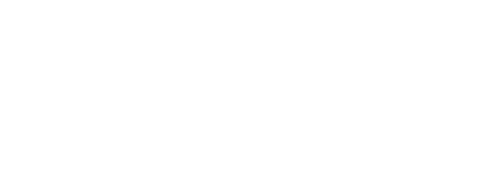 Федюнина Елена Геннадьевна№ вариантаКомбинация значений признаковРезультат Услуги, за которым обращается заявитель «Назначение выплаты единовременного пособия членам семей граждан, погибших (умерших) в результате чрезвычайных ситуаций природного и техногенного характера»Результат Услуги, за которым обращается заявитель «Назначение выплаты единовременного пособия членам семей граждан, погибших (умерших) в результате чрезвычайных ситуаций природного и техногенного характера»Гражданин Российской Федерации - член семьи (супруг (супруга), дети, родители и лица, находившиеся на иждивении) граждан, погибших (умерших) в результате чрезвычайной ситуации , обратившийся лично, имеющий (ая/ее/ие) иные признаки, перечень которых приведен в приложении № 2 к настоящему Административному регламентуГражданин Российской Федерации - член семьи (супруг (супруга), дети, родители и лица, находившиеся на иждивении) граждан, погибших (умерших) в результате чрезвычайной ситуации , обратившийся через представителя, родитель заявителяГражданин Российской Федерации - член семьи (супруг (супруга), дети, родители и лица, находившиеся на иждивении) граждан, погибших (умерших) в результате чрезвычайной ситуации , обратившийся через представителя, опекун или попечитель заявителяГражданин Российской Федерации - член семьи (супруг (супруга), дети, родители и лица, находившиеся на иждивении) граждан, погибших (умерших) в результате чрезвычайной ситуации , обратившийся через представителя, представитель заявителя по доверенностиИностранный гражданин или лицо без гражданства, постоянно проживающий на территории Российской Федерации, - член семьи (супруг (супруга), дети, родители и лица, находившиеся на иждивении) граждан, погибших (умерших) в результате чрезвычайной ситуации , обратившийся лично, имеющий (ая/ее/ие) иные признаки, перечень которых приведен в приложении № 2 к настоящему Административному регламентуИностранный гражданин или лицо без гражданства, постоянно проживающий на территории Российской Федерации, - член семьи (супруг (супруга), дети, родители и лица, находившиеся на иждивении) граждан, погибших (умерших) в результате чрезвычайной ситуации , обратившийся через представителя, родитель заявителяИностранный гражданин или лицо без гражданства, постоянно проживающий на территории Российской Федерации, - член семьи (супруг (супруга), дети, родители и лица, находившиеся на иждивении) граждан, погибших (умерших) в результате чрезвычайной ситуации , обратившийся через представителя, опекун или попечитель заявителяИностранный гражданин или лицо без гражданства, постоянно проживающий на территории Российской Федерации, - член семьи (супруг (супруга), дети, родители и лица, находившиеся на иждивении) граждан, погибших (умерших) в результате чрезвычайной ситуации , обратившийся через представителя, представитель заявителя по доверенностиРезультат Услуги, за которым обращается заявитель «Исправление допущенных опечаток и (или) ошибок в выданных в результате предоставления Услуги документах»Результат Услуги, за которым обращается заявитель «Исправление допущенных опечаток и (или) ошибок в выданных в результате предоставления Услуги документах»Гражданин Российской Федерации - член семьи (супруг (супруга), дети, родители и лица, находившиеся на иждивении) граждан, погибших (умерших) в результате чрезвычайной ситуации , обратившийся личноГражданин Российской Федерации - член семьи (супруг (супруга), дети, родители и лица, находившиеся на иждивении) граждан, погибших (умерших) в результате чрезвычайной ситуации , обратившийся через представителя, законный представительГражданин Российской Федерации - член семьи (супруг (супруга), дети, родители и лица, находившиеся на иждивении) граждан, погибших (умерших) в результате чрезвычайной ситуации , обратившийся через представителя, представитель по нотариально заверенной доверенностиИностранный гражданин или лицо без гражданства, постоянно проживающий на территории Российской Федерации, - член семьи (супруг (супруга), дети, родители и лица, находившиеся на иждивении) граждан, погибших (умерших) в результате чрезвычайной ситуации , обратившийся личноИностранный гражданин или лицо без гражданства, постоянно проживающий на территории Российской Федерации, - член семьи (супруг (супруга), дети, родители и лица, находившиеся на иждивении) граждан, погибших (умерших) в результате чрезвычайной ситуации , обратившийся через представителя, законный представительИностранный гражданин или лицо без гражданства, постоянно проживающий на территории Российской Федерации, - член семьи (супруг (супруга), дети, родители и лица, находившиеся на иждивении) граждан, погибших (умерших) в результате чрезвычайной ситуации , обратившийся через представителя, представитель по нотариально заверенной доверенности№ п/пПризнак заявителяЗначения признака заявителяРезультат Услуги «Назначение выплаты единовременного пособия членам семей граждан, погибших (умерших) в результате чрезвычайных ситуаций природного и техногенного характера»Результат Услуги «Назначение выплаты единовременного пособия членам семей граждан, погибших (умерших) в результате чрезвычайных ситуаций природного и техногенного характера»Результат Услуги «Назначение выплаты единовременного пособия членам семей граждан, погибших (умерших) в результате чрезвычайных ситуаций природного и техногенного характера»Категория заявителя1. Гражданин Российской Федерации - член семьи (супруг (супруга), дети, родители и лица, находившиеся на иждивении) граждан, погибших (умерших) в результате чрезвычайной ситуации .2. Иностранный гражданин или лицо без гражданства, постоянно проживающий на территории Российской Федерации, - член семьи (супруг (супруга), дети, родители и лица, находившиеся на иждивении) граждан, погибших (умерших) в результате чрезвычайной ситуации Заявитель обратился лично или через представителя?1. Обратившийся лично.2. Обратившийся через представителяКем заявитель приходился погибшему (умершему) лицу?1. Супруг (супруга).2. Ребенок.3. Лицо, находившееся на иждивении.4. РодительКатегория представителя1. Родитель заявителя.2. Опекун или попечитель заявителя.3. Представитель заявителя по доверенностиРезультат Услуги «Исправление допущенных опечаток и (или) ошибок в выданных в результате предоставления Услуги документах»Результат Услуги «Исправление допущенных опечаток и (или) ошибок в выданных в результате предоставления Услуги документах»Результат Услуги «Исправление допущенных опечаток и (или) ошибок в выданных в результате предоставления Услуги документах»Категория заявителя1. Гражданин Российской Федерации - член семьи (супруг (супруга), дети, родители и лица, находившиеся на иждивении) граждан, погибших (умерших) в результате чрезвычайной ситуации .2. Иностранный гражданин или лицо без гражданства, постоянно проживающий на территории Российской Федерации, - член семьи (супруг (супруга), дети, родители и лица, находившиеся на иждивении) граждан, погибших (умерших) в результате чрезвычайной ситуации Заявитель обратился лично или через представителя?1. Обратившийся лично.2. Обратившийся через представителяТип представителя?1. Законный представитель.2. Представитель по нотариально заверенной доверенностиРезультат «Назначение выплаты единовременного пособия членам семей граждан, погибших (умерших) в результате чрезвычайных ситуаций природного и техногенного характера»Результат «Назначение выплаты единовременного пособия членам семей граждан, погибших (умерших) в результате чрезвычайных ситуаций природного и техногенного характера»Кем заявитель приходился погибшему (умершему) лицу?Кем заявитель приходился погибшему (умершему) лицу?супруг (супруга)Документ(ы), представляемые в рамках приема заявления и документов:документы, подтверждающие родственные отношения с умершим:свидетельство о заключении брака;документ, подтверждающий факт государственной регистрации заключения брака, выданный компетентным органом иностранного государства. Документы, представляемые в рамках процедуры оценки: документы не предусмотрены. Сведения, представляемые в рамках заявления: сведения не предусмотрены.Межведомственные запросы: межведомственные запросы не предусмотрены.Основание(я) отказа в предоставлении Услуги:документы содержат повреждения, наличие которых не позволяет в полном объеме использовать информацию и сведения, содержащиеся в документах для предоставления Услуги;представленные документы или сведения утратили силу или являются недействительными на момент обращения за Услугой;несоответствие представленных документов требованиям, установленным нормативными правовыми актами или нормативно-техническими документами;представленные заявителем документы содержат подчистки и исправления текста, не заверенные в порядке, установленном законодательством Российской Федерации;несоответствие заявителя установленному кругу лиц, имеющих право на получение услуги;сведения о документах, удостоверяющих личность, не соответствуют сведениям, имеющимся в распоряжении МВД России.Основание(я) отказа в приеме заявления и документов: основания не предусмотрены.Основание(я) приостановления Услуги: основания не предусмотрены.Основание(я) возобновления Услуги: основания не предусмотрены.Критерий(и) принятия решения о предоставлении Услуги:в документах отсутствуют повреждения, что позволяет в полном объеме использовать информацию и сведения, прочитать текст и распознать реквизиты  ;представлены действующие документы документ, подтверждающий факт государственной регистрации заключения брака, выданный компетентным органом иностранного государства;документ соответствует требованиям законодательства Российской Федерации;в документе отсутствуют записи, исполненные карандашом, подчистки, приписки, зачеркнутые слова или неоговоренные исправления;по сведениям, указанным в запросе, в рамках межведомственного взаимодействия получены сведения о заключении брака;документ не находится в числе утраченных (похищенных);заявитель относится к категории лиц,  имеющих в соответствии с законодательством  Российской Федерации право на получение УслугиребенокДокумент(ы), представляемые в рамках приема заявления и документов:документы, подтверждающие родственные отношения с умершим:свидетельство о рождении;документ, подтверждающий факт государственной регистрации рождения, выданный компетентным органом иностранного государства;свидетельство об усыновлении (удочерении). Документы, представляемые в рамках процедуры оценки: документы не предусмотрены. Сведения, представляемые в рамках заявления: сведения не предусмотрены.Межведомственные запросы:Информирование из ЕГИССО о лицах, сведения о которых содержатся в реестре лиц, связанных с изменением родительских прав, реестре лиц с измененной дееспособностью и реестре законных представителей.Основание(я) отказа в предоставлении Услуги:представленные документы или сведения утратили силу или являются недействительными на момент обращения за Услугой;несоответствие представленных документов требованиям, установленным нормативными правовыми актами или нормативно-техническими документами;документы содержат повреждения, наличие которых не позволяет в полном объеме использовать информацию и сведения, содержащиеся в документах для предоставления Услуги;сведения о государственной регистрации рождения ребенка (детей), указанные в заявлении, в том числе сведения о родителе (родителях) ребенка (детей), не подтверждены;отсутствие в документах, представленных для предоставления государственной услуги, нотариально заверенных переводов на русский язык (если документы составлены на иностранном языке) документов, удостоверяющих личность заявителя и (или) представителя заявителя;несоответствие заявителя установленному кругу лиц, имеющих право на получение услуги;представленные заявителем документы содержат подчистки и исправления текста, не заверенные в порядке, установленном законодательством Российской Федерации;некорректное заполнение обязательных полей в форме запроса о предоставлении Услуги (недостоверное, неправильное либо неполное);сведения об установлении опеки (попечительства), указанные в заявлении, не соответствуют сведениям, полученным в том числе в рамках межведомственного взаимодействия.Основание(я) отказа в приеме заявления и документов: основания не предусмотрены.Основание(я) приостановления Услуги: основания не предусмотрены.Основание(я) возобновления Услуги: основания не предусмотрены.Критерий(и) принятия решения о предоставлении Услуги:представлены действующие документы документ, подтверждающий факт государственной регистрации рождения, выданный компетентным органом иностранного государства;документ соответствует требованиям законодательства Российской Федерации;в документах отсутствуют повреждения, что позволяет в полном объеме использовать информацию и сведения, прочитать текст и распознать реквизиты  ;сведения о государственной регистрации рождения ребенка (детей), указанного (указанных) в заявлении, в том числе сведений о родителе (родителях) ребенка (детей), соответствуют полученным сведениям;верность перевода либо подпись переводчика засвидетельствована в соответствии с законодательством Российской Федерации о нотариате;родственные отношения подтверждены;в документе отсутствуют записи, исполненные карандашом, подчистки, приписки, зачеркнутые слова или неоговоренные исправления;заявитель относится к категории лиц,  имеющих в соответствии с законодательством  Российской Федерации право на получение Услуги;документ, составленный на иностранном языке представлен с заверенным в установленном законом Российской Федерации порядке переводом на русский язык;сведения, указанные в документе, совпадают со сведениями, указанными в заявлении;сведения, указанные в заявлении, в том числе о родственных связях (супруг (супруга), дети, родители) с погибшим (умершим) в результате чрезвычайной ситуации подтверждены ;сведения о родственных связях (супруг (супруга), дети, родители) с погибшим (умершим) в результате чрезвычайной ситуации подтверждены;заявитель является одним из усыновителей (опекунов (попечителей), приемных родителей) ребенка, переданного на воспитание в семьюлицо, находившееся на иждивенииДокумент(ы), представляемые в рамках приема заявления и документов:документы, подтверждающие право на получение мер государственной (социальной) поддержки:документ о нахождении нетрудоспособного члена семьи на иждивении умершего кормильца. Документы, представляемые в рамках процедуры оценки: документы не предусмотрены. Сведения, представляемые в рамках заявления:Сведения о документе, подтверждающем информацию о нахождении заявителя на иждивении погибшего (умершего) (номер, дата выдачи, уполномоченный орган).Межведомственные запросы:Сведения о нахождении заявителя на иждивении погибшего (умершего).Основание(я) отказа в предоставлении Услуги:сведения о нахождении заявителя на иждивении погибшего (умершего) не подтверждены.Основание(я) отказа в приеме заявления и документов: основания не предусмотрены.Основание(я) приостановления Услуги: основания не предусмотрены.Основание(я) возобновления Услуги: основания не предусмотрены.Критерий(и) принятия решения о предоставлении Услуги:сведения о нахождении заявителя на иждивении погибшего (умершего) подтвержденыродительДокумент(ы), представляемые в рамках приема заявления и документов:документы, подтверждающие родственные отношения и отношения свойства с членами семьи:свидетельство о рождении. Документы, представляемые в рамках процедуры оценки: документы не предусмотрены. Сведения, представляемые в рамках заявления: сведения не предусмотрены.Межведомственные запросы: межведомственные запросы не предусмотрены.Основание(я) отказа в предоставлении Услуги:имеются сведения о лишении или ограничении родительских прав в отношении ребенка (детей), указанного в заявлении;представленные заявителем документы содержат подчистки и исправления текста, не заверенные в порядке, установленном законодательством Российской Федерации;несоответствие представленных документов требованиям, установленным нормативными правовыми актами или нормативно-техническими документами;отсутствие в документах, представленных для предоставления государственной услуги, нотариально заверенных переводов на русский язык (если документы составлены на иностранном языке) документов, удостоверяющих личность заявителя и (или) представителя заявителя;некорректное заполнение обязательных полей в форме запроса о предоставлении Услуги (недостоверное, неправильное либо неполное);документы содержат повреждения, наличие которых не позволяет в полном объеме использовать информацию и сведения, содержащиеся в документах для предоставления Услуги.Основание(я) отказа в приеме заявления и документов: основания не предусмотрены.Основание(я) приостановления Услуги: основания не предусмотрены.Основание(я) возобновления Услуги: основания не предусмотрены.Критерий(и) принятия решения о предоставлении Услуги:наличие у заявителя родительских прав;в документе отсутствуют записи, исполненные карандашом, подчистки, приписки, зачеркнутые слова или неоговоренные исправления;документ соответствует требованиям законодательства Российской Федерации;документ, составленный на иностранном языке представлен с заверенным в установленном законом Российской Федерации порядке переводом на русский язык;сведения, указанные в документе, совпадают со сведениями, указанными в заявлении;документ не содержит повреждения, наличие которых не позволяет в полном объеме использовать информацию и сведения, прочитать текст и (или) распознать реквизиты документа№ п/пВарианты предоставления Услуги, в которых данный межведомственный запрос необходим12Назначение выплаты единовременного пособия членам семей граждан, погибших (умерших) в результате чрезвычайных ситуаций природного и техногенного характера, гражданин Российской Федерации - член семьи (супруг (супруга), дети, родители и лица, находившиеся на иждивении) граждан, погибших (умерших) в результате чрезвычайной ситуации , обратившийся лично, имеющий (ая/ее/ие) иные признаки, перечень которых приведен в приложении № 2 к настоящему Административному регламентуПредоставление страхового номера индивидуального лицевого счёта (СНИЛС) застрахованного лица с учётом дополнительных сведений о месте рождения, документе, удостоверяющем личность (Фонд пенсионного и социального страхования Российской Федерации).Направляемые в запросе сведения:фамилия;имя;отчество (обязательно при наличии у застрахованного лица);дата рождения;пол;документ удостоверяющий личность;серия документа;номер документа;дата выдачи;кем выдан.Запрашиваемые в запросе сведения и цели использования запрашиваемых в запросе сведений:СНИЛС (запись в реестр, межведомственное взаимодействие)Предоставление из ЕГР ЗАГС по запросу сведений о смерти (Федеральная налоговая служба).Направляемые в запросе сведения:фамилия, имя, отчество (при наличии);дата рождения.Запрашиваемые в запросе сведения и цели использования запрашиваемых в запросе сведений:сведения о государственной регистрации смерти (принятие решения)Предоставление из ЕГР ЗАГС по запросу сведений о рождении (Федеральная налоговая служба).Направляемые в запросе сведения:фамилия;имя;отчество (при наличии);дата рождения;реквизиты записи акта о рождении (номер записи, дата записи, наименование органа, которым произведена государственная регистрация акта гражданского состояния) (при наличии).Запрашиваемые в запросе сведения и цели использования запрашиваемых в запросе сведений:сведения о государственной регистрации рождения (принятие решения)Предоставление из ЕГР ЗАГС по запросу сведений о перемене имени (Федеральная налоговая служба).Направляемые в запросе сведения:фамилия;имя;отчество (при наличии);дата рождения.Запрашиваемые в запросе сведения и цели использования запрашиваемых в запросе сведений:сведения о государственной регистрации перемены имени (межведомственное взаимодействие)Передача паспортного досье по установочным данным (МИНИСТЕРСТВО ВНУТРЕННИХ ДЕЛ РОССИЙСКОЙ ФЕДЕРАЦИИ).Направляемые в запросе сведения:фамилия;имя;отчество;дата рождения;место рождения.Запрашиваемые в запросе сведения и цели использования запрашиваемых в запросе сведений:фамилия (межведомственное взаимодействие);имя (межведомственное взаимодействие);отчество (межведомственное взаимодействие);СНИЛС (межведомственное взаимодействие);пол   (межведомственное взаимодействие);дата рождения (межведомственное взаимодействие);место рождения (межведомственное взаимодействие);серия (межведомственное взаимодействие);номер (межведомственное взаимодействие);дата выдачи (межведомственное взаимодействие);кем выдан (межведомственное взаимодействие);статус паспорта (межведомственное взаимодействие);причина недействительности (межведомственное взаимодействие);комментарий (межведомственное взаимодействие);код региона (межведомственное взаимодействие);тип документа, удостоверяющего личность (межведомственное взаимодействие);код выдавшего подразделения (межведомственное взаимодействие)Предоставление из ЕГР ЗАГС по запросу сведений о заключении брака (Федеральная налоговая служба).Направляемые в запросе сведения:фамилия;имя;отчество (при наличии);дата рождения;реквизиты записи акта о заключении брака (номер записи, дата записи, наименование органа, которым произведена государственная регистрация акта гражданского состояния) при наличии.Запрашиваемые в запросе сведения и цели использования запрашиваемых в запросе сведений:сведения о государственной регистрации заключения брака (межведомственное взаимодействие)Предоставление из ЕГР ЗАГС по запросу сведений о расторжении брака (Федеральная налоговая служба).Направляемые в запросе сведения:фамилия;имя;отчество (при наличии);дата рождения.Запрашиваемые в запросе сведения и цели использования запрашиваемых в запросе сведений:сведения о государственной регистрации расторжения брака (межведомственное взаимодействие)Проверка действительности паспорта (расширенная) (Министерство внутренних дел Российской Федерации).Направляемые в запросе сведения:фамилия;имя;отчество (при наличии);дата рождения;серия документа;номер документа;дата выдачи документа;код подразделения;регион;статус паспорта;причина недействительности;комментарий;код выдавшего подразделения в формате (000-000).Запрашиваемые в запросе сведения и цели использования запрашиваемых в запросе сведений:фамилия (принятие решения);имя (принятие решения);отчество (при наличии) (принятие решения);дата рождения (принятие решения);серия документа (принятие решения);номер документа (принятие решения);дата выдачи документа (принятие решения);код подразделения (принятие решения);статус паспорта (принятие решения)Предоставление сведений о постановлении следователя (дознавателя, судьи) или определении суда, подтверждающих факт гибели (смерти) гражданина в результате чрезвычайной ситуации ().Направляемые в запросе сведения:номер;дата ;уполномоченный орган.Запрашиваемые в запросе сведения и цели использования запрашиваемых в запросе сведений: сведения не предусмотреныПроверка соответствия информации о документе, удостоверяющем личность ИГ и ЛБГ, и регистрации по месту жительства владельца такого документа (МВД России).Направляемые в запросе сведения:фамилия;имя;отчество (при наличии);фамилия (латиницей);отчество (при наличии) (латиница);вид документа, удостоверяющего личность;государство, выдавшее документ;серия (при наличии);номер документа;дата выдачи;дата постановки на миграционный учет;серия документа, удостоверяющего личность;номер документа, удостоверяющего личность.Запрашиваемые в запросе сведения и цели использования запрашиваемых в запросе сведений:фамилия (принятие решения);имя (принятие решения);отчество (при наличии) (принятие решения);дата рождения (принятие решения);вид документа, удостоверяющего личность (принятие решения);государство, выдавшее документ (принятие решения);дата выдачи документа (принятие решения);серия (при наличии) (принятие решения);номер документа (принятие решения);дата постановки на миграционный учет (принятие решения);населенный пункт (принятие решения);адрес регистрации на территории Российской Федерации (принятие решения);адрес места регистрации на территории Российской Федерации (принятие решения);дата выдачи документа, удостоверяющего личность (принятие решения)Проверка наличия граждан, находившихся на иждивении ().Направляемые в запросе сведения:дата рождения;фамилия, имя, отчество (при наличии).Запрашиваемые в запросе сведения и цели использования запрашиваемых в запросе сведений:фамилия, имя, отчество (при наличии) (принятие решения);дата рождения (принятие решения)Назначение выплаты единовременного пособия членам семей граждан, погибших (умерших) в результате чрезвычайных ситуаций природного и техногенного характера, гражданин Российской Федерации - член семьи (супруг (супруга), дети, родители и лица, находившиеся на иждивении) граждан, погибших (умерших) в результате чрезвычайной ситуации , обратившийся через представителя, родитель заявителяПредоставление страхового номера индивидуального лицевого счёта (СНИЛС) застрахованного лица с учётом дополнительных сведений о месте рождения, документе, удостоверяющем личность (Фонд пенсионного и социального страхования Российской Федерации).Направляемые в запросе сведения:фамилия;имя;отчество (обязательно при наличии у застрахованного лица);дата рождения;пол;документ удостоверяющий личность;серия документа;номер документа;дата выдачи;кем выдан.Запрашиваемые в запросе сведения и цели использования запрашиваемых в запросе сведений:СНИЛС (запись в реестр, межведомственное взаимодействие)Предоставление из ЕГР ЗАГС по запросу сведений о смерти (Федеральная налоговая служба).Направляемые в запросе сведения:фамилия, имя, отчество (при наличии);дата рождения.Запрашиваемые в запросе сведения и цели использования запрашиваемых в запросе сведений:сведения о государственной регистрации смерти (принятие решения)Предоставление из ЕГР ЗАГС по запросу сведений о рождении (Федеральная налоговая служба).Направляемые в запросе сведения:фамилия;имя;отчество (при наличии);дата рождения;реквизиты записи акта о рождении (номер записи, дата записи, наименование органа, которым произведена государственная регистрация акта гражданского состояния) (при наличии).Запрашиваемые в запросе сведения и цели использования запрашиваемых в запросе сведений:сведения о государственной регистрации рождения (принятие решения)Предоставление из ЕГР ЗАГС по запросу сведений о перемене имени (Федеральная налоговая служба).Направляемые в запросе сведения:фамилия;имя;отчество (при наличии);дата рождения.Запрашиваемые в запросе сведения и цели использования запрашиваемых в запросе сведений:сведения о государственной регистрации перемены имени (межведомственное взаимодействие)Передача паспортного досье по установочным данным (МИНИСТЕРСТВО ВНУТРЕННИХ ДЕЛ РОССИЙСКОЙ ФЕДЕРАЦИИ).Направляемые в запросе сведения:фамилия;имя;отчество;дата рождения;место рождения.Запрашиваемые в запросе сведения и цели использования запрашиваемых в запросе сведений:фамилия (межведомственное взаимодействие);имя (межведомственное взаимодействие);отчество (межведомственное взаимодействие);СНИЛС (межведомственное взаимодействие);пол   (межведомственное взаимодействие);дата рождения (межведомственное взаимодействие);место рождения (межведомственное взаимодействие);серия (межведомственное взаимодействие);номер (межведомственное взаимодействие);дата выдачи (межведомственное взаимодействие);кем выдан (межведомственное взаимодействие);статус паспорта (межведомственное взаимодействие);причина недействительности (межведомственное взаимодействие);комментарий (межведомственное взаимодействие);код региона (межведомственное взаимодействие);тип документа, удостоверяющего личность (межведомственное взаимодействие);код выдавшего подразделения (межведомственное взаимодействие)Предоставление из ЕГР ЗАГС по запросу сведений о заключении брака (Федеральная налоговая служба).Направляемые в запросе сведения:фамилия;имя;отчество (при наличии);дата рождения;реквизиты записи акта о заключении брака (номер записи, дата записи, наименование органа, которым произведена государственная регистрация акта гражданского состояния) при наличии.Запрашиваемые в запросе сведения и цели использования запрашиваемых в запросе сведений:сведения о государственной регистрации заключения брака (межведомственное взаимодействие)Предоставление из ЕГР ЗАГС по запросу сведений о расторжении брака (Федеральная налоговая служба).Направляемые в запросе сведения:фамилия;имя;отчество (при наличии);дата рождения.Запрашиваемые в запросе сведения и цели использования запрашиваемых в запросе сведений:сведения о государственной регистрации расторжения брака (межведомственное взаимодействие)Проверка действительности паспорта (расширенная) (Министерство внутренних дел Российской Федерации).Направляемые в запросе сведения:фамилия;имя;отчество (при наличии);дата рождения;серия документа;номер документа;дата выдачи документа;код подразделения;регион;статус паспорта;причина недействительности;комментарий;код выдавшего подразделения в формате (000-000).Запрашиваемые в запросе сведения и цели использования запрашиваемых в запросе сведений:фамилия (принятие решения);имя (принятие решения);отчество (при наличии) (принятие решения);дата рождения (принятие решения);серия документа (принятие решения);номер документа (принятие решения);дата выдачи документа (принятие решения);код подразделения (принятие решения);статус паспорта (принятие решения)Предоставление сведений о постановлении следователя (дознавателя, судьи) или определении суда, подтверждающих факт гибели (смерти) гражданина в результате чрезвычайной ситуации ().Направляемые в запросе сведения:номер;дата ;уполномоченный орган.Запрашиваемые в запросе сведения и цели использования запрашиваемых в запросе сведений: сведения не предусмотреныПроверка соответствия информации о документе, удостоверяющем личность ИГ и ЛБГ, и регистрации по месту жительства владельца такого документа (МВД России).Направляемые в запросе сведения:фамилия;имя;отчество (при наличии);фамилия (латиницей);отчество (при наличии) (латиница);вид документа, удостоверяющего личность;государство, выдавшее документ;серия (при наличии);номер документа;дата выдачи;дата постановки на миграционный учет;серия документа, удостоверяющего личность;номер документа, удостоверяющего личность.Запрашиваемые в запросе сведения и цели использования запрашиваемых в запросе сведений:фамилия (принятие решения);имя (принятие решения);отчество (при наличии) (принятие решения);дата рождения (принятие решения);вид документа, удостоверяющего личность (принятие решения);государство, выдавшее документ (принятие решения);дата выдачи документа (принятие решения);серия (при наличии) (принятие решения);номер документа (принятие решения);дата постановки на миграционный учет (принятие решения);населенный пункт (принятие решения);адрес регистрации на территории Российской Федерации (принятие решения);адрес места регистрации на территории Российской Федерации (принятие решения);дата выдачи документа, удостоверяющего личность (принятие решения)Проверка наличия граждан, находившихся на иждивении ().Направляемые в запросе сведения:дата рождения;фамилия, имя, отчество (при наличии).Запрашиваемые в запросе сведения и цели использования запрашиваемых в запросе сведений:фамилия, имя, отчество (при наличии) (принятие решения);дата рождения (принятие решения)Назначение выплаты единовременного пособия членам семей граждан, погибших (умерших) в результате чрезвычайных ситуаций природного и техногенного характера, гражданин Российской Федерации - член семьи (супруг (супруга), дети, родители и лица, находившиеся на иждивении) граждан, погибших (умерших) в результате чрезвычайной ситуации , обратившийся через представителя, опекун или попечитель заявителяПредоставление страхового номера индивидуального лицевого счёта (СНИЛС) застрахованного лица с учётом дополнительных сведений о месте рождения, документе, удостоверяющем личность (Фонд пенсионного и социального страхования Российской Федерации).Направляемые в запросе сведения:фамилия;имя;отчество (обязательно при наличии у застрахованного лица);дата рождения;пол;документ удостоверяющий личность;серия документа;номер документа;дата выдачи;кем выдан.Запрашиваемые в запросе сведения и цели использования запрашиваемых в запросе сведений:СНИЛС (запись в реестр, межведомственное взаимодействие)Предоставление из ЕГР ЗАГС по запросу сведений об установлении отцовства (Федеральная налоговая служба).Направляемые в запросе сведения:фамилия;имя;отчество (при наличии);дата рождения (для физического лица);СНИЛС.Запрашиваемые в запросе сведения и цели использования запрашиваемых в запросе сведений:сведения о государственной регистрации установления отцовства (принятие решения, межведомственное взаимодействие)Предоставление из ЕГР ЗАГС по запросу сведений о смерти (Федеральная налоговая служба).Направляемые в запросе сведения:фамилия, имя, отчество (при наличии);дата рождения.Запрашиваемые в запросе сведения и цели использования запрашиваемых в запросе сведений:сведения о государственной регистрации смерти (принятие решения)Предоставление из ЕГР ЗАГС по запросу сведений о рождении (Федеральная налоговая служба).Направляемые в запросе сведения:фамилия;имя;отчество (при наличии);дата рождения;реквизиты записи акта о рождении (номер записи, дата записи, наименование органа, которым произведена государственная регистрация акта гражданского состояния) (при наличии).Запрашиваемые в запросе сведения и цели использования запрашиваемых в запросе сведений:сведения о государственной регистрации рождения (принятие решения)Предоставление из ЕГР ЗАГС по запросу сведений о перемене имени (Федеральная налоговая служба).Направляемые в запросе сведения:фамилия;имя;отчество (при наличии);дата рождения.Запрашиваемые в запросе сведения и цели использования запрашиваемых в запросе сведений:сведения о государственной регистрации перемены имени (межведомственное взаимодействие)Передача паспортного досье по установочным данным (МИНИСТЕРСТВО ВНУТРЕННИХ ДЕЛ РОССИЙСКОЙ ФЕДЕРАЦИИ).Направляемые в запросе сведения:фамилия;имя;отчество;дата рождения;место рождения.Запрашиваемые в запросе сведения и цели использования запрашиваемых в запросе сведений:фамилия (межведомственное взаимодействие);имя (межведомственное взаимодействие);отчество (межведомственное взаимодействие);СНИЛС (межведомственное взаимодействие);пол   (межведомственное взаимодействие);дата рождения (межведомственное взаимодействие);место рождения (межведомственное взаимодействие);серия (межведомственное взаимодействие);номер (межведомственное взаимодействие);дата выдачи (межведомственное взаимодействие);кем выдан (межведомственное взаимодействие);статус паспорта (межведомственное взаимодействие);причина недействительности (межведомственное взаимодействие);комментарий (межведомственное взаимодействие);код региона (межведомственное взаимодействие);тип документа, удостоверяющего личность (межведомственное взаимодействие);код выдавшего подразделения (межведомственное взаимодействие)Предоставление из ЕГР ЗАГС по запросу сведений о заключении брака (Федеральная налоговая служба).Направляемые в запросе сведения:фамилия;имя;отчество (при наличии);дата рождения;реквизиты записи акта о заключении брака (номер записи, дата записи, наименование органа, которым произведена государственная регистрация акта гражданского состояния) при наличии.Запрашиваемые в запросе сведения и цели использования запрашиваемых в запросе сведений:сведения о государственной регистрации заключения брака (межведомственное взаимодействие)Предоставление из ЕГР ЗАГС по запросу сведений о расторжении брака (Федеральная налоговая служба).Направляемые в запросе сведения:фамилия;имя;отчество (при наличии);дата рождения.Запрашиваемые в запросе сведения и цели использования запрашиваемых в запросе сведений:сведения о государственной регистрации расторжения брака (межведомственное взаимодействие)Проверка действительности паспорта (расширенная) (Министерство внутренних дел Российской Федерации).Направляемые в запросе сведения:фамилия;имя;отчество (при наличии);дата рождения;серия документа;номер документа;дата выдачи документа;код подразделения;регион;статус паспорта;причина недействительности;комментарий;код выдавшего подразделения в формате (000-000).Запрашиваемые в запросе сведения и цели использования запрашиваемых в запросе сведений:фамилия (принятие решения);имя (принятие решения);отчество (при наличии) (принятие решения);дата рождения (принятие решения);серия документа (принятие решения);номер документа (принятие решения);дата выдачи документа (принятие решения);код подразделения (принятие решения);статус паспорта (принятие решения)Предоставление сведений о постановлении следователя (дознавателя, судьи) или определении суда, подтверждающих факт гибели (смерти) гражданина в результате чрезвычайной ситуации ().Направляемые в запросе сведения:номер;дата ;уполномоченный орган.Запрашиваемые в запросе сведения и цели использования запрашиваемых в запросе сведений: сведения не предусмотреныПроверка соответствия информации о документе, удостоверяющем личность ИГ и ЛБГ, и регистрации по месту жительства владельца такого документа (МВД России).Направляемые в запросе сведения:фамилия;имя;отчество (при наличии);фамилия (латиницей);отчество (при наличии) (латиница);вид документа, удостоверяющего личность;государство, выдавшее документ;серия (при наличии);номер документа;дата выдачи;дата постановки на миграционный учет;серия документа, удостоверяющего личность;номер документа, удостоверяющего личность.Запрашиваемые в запросе сведения и цели использования запрашиваемых в запросе сведений:фамилия (принятие решения);имя (принятие решения);отчество (при наличии) (принятие решения);дата рождения (принятие решения);вид документа, удостоверяющего личность (принятие решения);государство, выдавшее документ (принятие решения);дата выдачи документа (принятие решения);серия (при наличии) (принятие решения);номер документа (принятие решения);дата постановки на миграционный учет (принятие решения);населенный пункт (принятие решения);адрес регистрации на территории Российской Федерации (принятие решения);адрес места регистрации на территории Российской Федерации (принятие решения);дата выдачи документа, удостоверяющего личность (принятие решения)Проверка наличия граждан, находившихся на иждивении ().Направляемые в запросе сведения:дата рождения;фамилия, имя, отчество (при наличии).Запрашиваемые в запросе сведения и цели использования запрашиваемых в запросе сведений:фамилия, имя, отчество (при наличии) (принятие решения);дата рождения (принятие решения)Назначение выплаты единовременного пособия членам семей граждан, погибших (умерших) в результате чрезвычайных ситуаций природного и техногенного характера, гражданин Российской Федерации - член семьи (супруг (супруга), дети, родители и лица, находившиеся на иждивении) граждан, погибших (умерших) в результате чрезвычайной ситуации , обратившийся через представителя, представитель заявителя по доверенностиПредоставление страхового номера индивидуального лицевого счёта (СНИЛС) застрахованного лица с учётом дополнительных сведений о месте рождения, документе, удостоверяющем личность (Фонд пенсионного и социального страхования Российской Федерации).Направляемые в запросе сведения:фамилия;имя;отчество (обязательно при наличии у застрахованного лица);дата рождения;пол;документ удостоверяющий личность;серия документа;номер документа;дата выдачи;кем выдан.Запрашиваемые в запросе сведения и цели использования запрашиваемых в запросе сведений:СНИЛС (запись в реестр, межведомственное взаимодействие)Предоставление из ЕГР ЗАГС по запросу сведений о смерти (Федеральная налоговая служба).Направляемые в запросе сведения:фамилия, имя, отчество (при наличии);дата рождения.Запрашиваемые в запросе сведения и цели использования запрашиваемых в запросе сведений:сведения о государственной регистрации смерти (принятие решения)Предоставление из ЕГР ЗАГС по запросу сведений о рождении (Федеральная налоговая служба).Направляемые в запросе сведения:фамилия;имя;отчество (при наличии);дата рождения;реквизиты записи акта о рождении (номер записи, дата записи, наименование органа, которым произведена государственная регистрация акта гражданского состояния) (при наличии).Запрашиваемые в запросе сведения и цели использования запрашиваемых в запросе сведений:сведения о государственной регистрации рождения (принятие решения)Предоставление из ЕГР ЗАГС по запросу сведений о перемене имени (Федеральная налоговая служба).Направляемые в запросе сведения:фамилия;имя;отчество (при наличии);дата рождения.Запрашиваемые в запросе сведения и цели использования запрашиваемых в запросе сведений:сведения о государственной регистрации перемены имени (межведомственное взаимодействие)Передача паспортного досье по установочным данным (МИНИСТЕРСТВО ВНУТРЕННИХ ДЕЛ РОССИЙСКОЙ ФЕДЕРАЦИИ).Направляемые в запросе сведения:фамилия;имя;отчество;дата рождения;место рождения.Запрашиваемые в запросе сведения и цели использования запрашиваемых в запросе сведений:фамилия (межведомственное взаимодействие);имя (межведомственное взаимодействие);отчество (межведомственное взаимодействие);СНИЛС (межведомственное взаимодействие);пол   (межведомственное взаимодействие);дата рождения (межведомственное взаимодействие);место рождения (межведомственное взаимодействие);серия (межведомственное взаимодействие);номер (межведомственное взаимодействие);дата выдачи (межведомственное взаимодействие);кем выдан (межведомственное взаимодействие);статус паспорта (межведомственное взаимодействие);причина недействительности (межведомственное взаимодействие);комментарий (межведомственное взаимодействие);код региона (межведомственное взаимодействие);тип документа, удостоверяющего личность (межведомственное взаимодействие);код выдавшего подразделения (межведомственное взаимодействие)Предоставление из ЕГР ЗАГС по запросу сведений о заключении брака (Федеральная налоговая служба).Направляемые в запросе сведения:фамилия;имя;отчество (при наличии);дата рождения;реквизиты записи акта о заключении брака (номер записи, дата записи, наименование органа, которым произведена государственная регистрация акта гражданского состояния) при наличии.Запрашиваемые в запросе сведения и цели использования запрашиваемых в запросе сведений:сведения о государственной регистрации заключения брака (межведомственное взаимодействие)Предоставление из ЕГР ЗАГС по запросу сведений о расторжении брака (Федеральная налоговая служба).Направляемые в запросе сведения:фамилия;имя;отчество (при наличии);дата рождения.Запрашиваемые в запросе сведения и цели использования запрашиваемых в запросе сведений:сведения о государственной регистрации расторжения брака (межведомственное взаимодействие)Проверка действительности паспорта (расширенная) (Министерство внутренних дел Российской Федерации).Направляемые в запросе сведения:фамилия;имя;отчество (при наличии);дата рождения;серия документа;номер документа;дата выдачи документа;код подразделения;регион;статус паспорта;причина недействительности;комментарий;код выдавшего подразделения в формате (000-000).Запрашиваемые в запросе сведения и цели использования запрашиваемых в запросе сведений:фамилия (принятие решения);имя (принятие решения);отчество (при наличии) (принятие решения);дата рождения (принятие решения);серия документа (принятие решения);номер документа (принятие решения);дата выдачи документа (принятие решения);код подразделения (принятие решения);статус паспорта (принятие решения)Предоставление сведений о постановлении следователя (дознавателя, судьи) или определении суда, подтверждающих факт гибели (смерти) гражданина в результате чрезвычайной ситуации ().Направляемые в запросе сведения:номер;дата ;уполномоченный орган.Запрашиваемые в запросе сведения и цели использования запрашиваемых в запросе сведений: сведения не предусмотреныСведения о нотариальной доверенности (Федеральная нотариальная палата).Направляемые в запросе сведения:реестровый номер;дата выдачи удостоверения;фамилия, имя, отчество нотариуса;страна;Регион РФ.Запрашиваемые в запросе сведения и цели использования запрашиваемых в запросе сведений:реестровый номер (принятие решения);дата совершения доверенности (принятие решения);фамилия, имя, отчество нотариуса (принятие решения);срок действия полномочий (принятие решения);доверенность (принятие решения)Проверка соответствия информации о документе, удостоверяющем личность ИГ и ЛБГ, и регистрации по месту жительства владельца такого документа (МВД России).Направляемые в запросе сведения:фамилия;имя;отчество (при наличии);фамилия (латиницей);отчество (при наличии) (латиница);вид документа, удостоверяющего личность;государство, выдавшее документ;серия (при наличии);номер документа;дата выдачи;дата постановки на миграционный учет;серия документа, удостоверяющего личность;номер документа, удостоверяющего личность.Запрашиваемые в запросе сведения и цели использования запрашиваемых в запросе сведений:фамилия (принятие решения);имя (принятие решения);отчество (при наличии) (принятие решения);дата рождения (принятие решения);вид документа, удостоверяющего личность (принятие решения);государство, выдавшее документ (принятие решения);дата выдачи документа (принятие решения);серия (при наличии) (принятие решения);номер документа (принятие решения);дата постановки на миграционный учет (принятие решения);населенный пункт (принятие решения);адрес регистрации на территории Российской Федерации (принятие решения);адрес места регистрации на территории Российской Федерации (принятие решения);дата выдачи документа, удостоверяющего личность (принятие решения)Проверка наличия граждан, находившихся на иждивении ().Направляемые в запросе сведения:дата рождения;фамилия, имя, отчество (при наличии).Запрашиваемые в запросе сведения и цели использования запрашиваемых в запросе сведений:фамилия, имя, отчество (при наличии) (принятие решения);дата рождения (принятие решения)Назначение выплаты единовременного пособия членам семей граждан, погибших (умерших) в результате чрезвычайных ситуаций природного и техногенного характера, иностранный гражданин или лицо без гражданства, постоянно проживающий на территории Российской Федерации, - член семьи (супруг (супруга), дети, родители и лица, находившиеся на иждивении) граждан, погибших (умерших) в результате чрезвычайной ситуации , обратившийся лично, имеющий (ая/ее/ие) иные признаки, перечень которых приведен в приложении № 2 к настоящему Административному регламентуПредоставление страхового номера индивидуального лицевого счёта (СНИЛС) застрахованного лица с учётом дополнительных сведений о месте рождения, документе, удостоверяющем личность (Фонд пенсионного и социального страхования Российской Федерации).Направляемые в запросе сведения:фамилия;имя;отчество (обязательно при наличии у застрахованного лица);дата рождения;пол;документ удостоверяющий личность;серия документа;номер документа;дата выдачи;кем выдан.Запрашиваемые в запросе сведения и цели использования запрашиваемых в запросе сведений:СНИЛС (запись в реестр, межведомственное взаимодействие)Предоставление из ЕГР ЗАГС по запросу сведений о смерти (Федеральная налоговая служба).Направляемые в запросе сведения:фамилия, имя, отчество (при наличии);дата рождения.Запрашиваемые в запросе сведения и цели использования запрашиваемых в запросе сведений:сведения о государственной регистрации смерти (принятие решения)Предоставление из ЕГР ЗАГС по запросу сведений о рождении (Федеральная налоговая служба).Направляемые в запросе сведения:фамилия;имя;отчество (при наличии);дата рождения;реквизиты записи акта о рождении (номер записи, дата записи, наименование органа, которым произведена государственная регистрация акта гражданского состояния) (при наличии).Запрашиваемые в запросе сведения и цели использования запрашиваемых в запросе сведений:сведения о государственной регистрации рождения (принятие решения)Предоставление из ЕГР ЗАГС по запросу сведений о перемене имени (Федеральная налоговая служба).Направляемые в запросе сведения:фамилия;имя;отчество (при наличии);дата рождения.Запрашиваемые в запросе сведения и цели использования запрашиваемых в запросе сведений:сведения о государственной регистрации перемены имени (межведомственное взаимодействие)Передача паспортного досье по установочным данным (МИНИСТЕРСТВО ВНУТРЕННИХ ДЕЛ РОССИЙСКОЙ ФЕДЕРАЦИИ).Направляемые в запросе сведения:фамилия;имя;отчество;дата рождения;место рождения.Запрашиваемые в запросе сведения и цели использования запрашиваемых в запросе сведений:фамилия (межведомственное взаимодействие);имя (межведомственное взаимодействие);отчество (межведомственное взаимодействие);СНИЛС (межведомственное взаимодействие);пол   (межведомственное взаимодействие);дата рождения (межведомственное взаимодействие);место рождения (межведомственное взаимодействие);серия (межведомственное взаимодействие);номер (межведомственное взаимодействие);дата выдачи (межведомственное взаимодействие);кем выдан (межведомственное взаимодействие);статус паспорта (межведомственное взаимодействие);причина недействительности (межведомственное взаимодействие);комментарий (межведомственное взаимодействие);код региона (межведомственное взаимодействие);тип документа, удостоверяющего личность (межведомственное взаимодействие);код выдавшего подразделения (межведомственное взаимодействие)Предоставление из ЕГР ЗАГС по запросу сведений о заключении брака (Федеральная налоговая служба).Направляемые в запросе сведения:фамилия;имя;отчество (при наличии);дата рождения;реквизиты записи акта о заключении брака (номер записи, дата записи, наименование органа, которым произведена государственная регистрация акта гражданского состояния) при наличии.Запрашиваемые в запросе сведения и цели использования запрашиваемых в запросе сведений:сведения о государственной регистрации заключения брака (межведомственное взаимодействие)Предоставление из ЕГР ЗАГС по запросу сведений о расторжении брака (Федеральная налоговая служба).Направляемые в запросе сведения:фамилия;имя;отчество (при наличии);дата рождения.Запрашиваемые в запросе сведения и цели использования запрашиваемых в запросе сведений:сведения о государственной регистрации расторжения брака (межведомственное взаимодействие)Проверка действительности паспорта (расширенная) (Министерство внутренних дел Российской Федерации).Направляемые в запросе сведения:фамилия;имя;отчество (при наличии);дата рождения;серия документа;номер документа;дата выдачи документа;код подразделения;регион;статус паспорта;причина недействительности;комментарий;код выдавшего подразделения в формате (000-000).Запрашиваемые в запросе сведения и цели использования запрашиваемых в запросе сведений:фамилия (принятие решения);имя (принятие решения);отчество (при наличии) (принятие решения);дата рождения (принятие решения);серия документа (принятие решения);номер документа (принятие решения);дата выдачи документа (принятие решения);код подразделения (принятие решения);статус паспорта (принятие решения)Предоставление сведений о постановлении следователя (дознавателя, судьи) или определении суда, подтверждающих факт гибели (смерти) гражданина в результате чрезвычайной ситуации ().Направляемые в запросе сведения:номер;дата ;уполномоченный орган.Запрашиваемые в запросе сведения и цели использования запрашиваемых в запросе сведений: сведения не предусмотреныПроверка соответствия информации о документе, удостоверяющем личность ИГ и ЛБГ, и регистрации по месту жительства владельца такого документа (МВД России).Направляемые в запросе сведения:фамилия;имя;отчество (при наличии);фамилия (латиницей);отчество (при наличии) (латиница);вид документа, удостоверяющего личность;государство, выдавшее документ;серия (при наличии);номер документа;дата выдачи;дата постановки на миграционный учет;серия документа, удостоверяющего личность;номер документа, удостоверяющего личность.Запрашиваемые в запросе сведения и цели использования запрашиваемых в запросе сведений:фамилия (принятие решения);имя (принятие решения);отчество (при наличии) (принятие решения);дата рождения (принятие решения);вид документа, удостоверяющего личность (принятие решения);государство, выдавшее документ (принятие решения);дата выдачи документа (принятие решения);серия (при наличии) (принятие решения);номер документа (принятие решения);дата постановки на миграционный учет (принятие решения);населенный пункт (принятие решения);адрес регистрации на территории Российской Федерации (принятие решения);адрес места регистрации на территории Российской Федерации (принятие решения);дата выдачи документа, удостоверяющего личность (принятие решения)Проверка наличия граждан, находившихся на иждивении ().Направляемые в запросе сведения:дата рождения;фамилия, имя, отчество (при наличии).Запрашиваемые в запросе сведения и цели использования запрашиваемых в запросе сведений:фамилия, имя, отчество (при наличии) (принятие решения);дата рождения (принятие решения)Назначение выплаты единовременного пособия членам семей граждан, погибших (умерших) в результате чрезвычайных ситуаций природного и техногенного характера, иностранный гражданин или лицо без гражданства, постоянно проживающий на территории Российской Федерации, - член семьи (супруг (супруга), дети, родители и лица, находившиеся на иждивении) граждан, погибших (умерших) в результате чрезвычайной ситуации , обратившийся через представителя, родитель заявителяПредоставление страхового номера индивидуального лицевого счёта (СНИЛС) застрахованного лица с учётом дополнительных сведений о месте рождения, документе, удостоверяющем личность (Фонд пенсионного и социального страхования Российской Федерации).Направляемые в запросе сведения:фамилия;имя;отчество (обязательно при наличии у застрахованного лица);дата рождения;пол;документ удостоверяющий личность;серия документа;номер документа;дата выдачи;кем выдан.Запрашиваемые в запросе сведения и цели использования запрашиваемых в запросе сведений:СНИЛС (запись в реестр, межведомственное взаимодействие)Предоставление из ЕГР ЗАГС по запросу сведений о смерти (Федеральная налоговая служба).Направляемые в запросе сведения:фамилия, имя, отчество (при наличии);дата рождения.Запрашиваемые в запросе сведения и цели использования запрашиваемых в запросе сведений:сведения о государственной регистрации смерти (принятие решения)Предоставление из ЕГР ЗАГС по запросу сведений о рождении (Федеральная налоговая служба).Направляемые в запросе сведения:фамилия;имя;отчество (при наличии);дата рождения;реквизиты записи акта о рождении (номер записи, дата записи, наименование органа, которым произведена государственная регистрация акта гражданского состояния) (при наличии).Запрашиваемые в запросе сведения и цели использования запрашиваемых в запросе сведений:сведения о государственной регистрации рождения (принятие решения)Предоставление из ЕГР ЗАГС по запросу сведений о перемене имени (Федеральная налоговая служба).Направляемые в запросе сведения:фамилия;имя;отчество (при наличии);дата рождения.Запрашиваемые в запросе сведения и цели использования запрашиваемых в запросе сведений:сведения о государственной регистрации перемены имени (межведомственное взаимодействие)Передача паспортного досье по установочным данным (МИНИСТЕРСТВО ВНУТРЕННИХ ДЕЛ РОССИЙСКОЙ ФЕДЕРАЦИИ).Направляемые в запросе сведения:фамилия;имя;отчество;дата рождения;место рождения.Запрашиваемые в запросе сведения и цели использования запрашиваемых в запросе сведений:фамилия (межведомственное взаимодействие);имя (межведомственное взаимодействие);отчество (межведомственное взаимодействие);СНИЛС (межведомственное взаимодействие);пол   (межведомственное взаимодействие);дата рождения (межведомственное взаимодействие);место рождения (межведомственное взаимодействие);серия (межведомственное взаимодействие);номер (межведомственное взаимодействие);дата выдачи (межведомственное взаимодействие);кем выдан (межведомственное взаимодействие);статус паспорта (межведомственное взаимодействие);причина недействительности (межведомственное взаимодействие);комментарий (межведомственное взаимодействие);код региона (межведомственное взаимодействие);тип документа, удостоверяющего личность (межведомственное взаимодействие);код выдавшего подразделения (межведомственное взаимодействие)Предоставление из ЕГР ЗАГС по запросу сведений о заключении брака (Федеральная налоговая служба).Направляемые в запросе сведения:фамилия;имя;отчество (при наличии);дата рождения;реквизиты записи акта о заключении брака (номер записи, дата записи, наименование органа, которым произведена государственная регистрация акта гражданского состояния) при наличии.Запрашиваемые в запросе сведения и цели использования запрашиваемых в запросе сведений:сведения о государственной регистрации заключения брака (межведомственное взаимодействие)Предоставление из ЕГР ЗАГС по запросу сведений о расторжении брака (Федеральная налоговая служба).Направляемые в запросе сведения:фамилия;имя;отчество (при наличии);дата рождения.Запрашиваемые в запросе сведения и цели использования запрашиваемых в запросе сведений:сведения о государственной регистрации расторжения брака (межведомственное взаимодействие)Проверка действительности паспорта (расширенная) (Министерство внутренних дел Российской Федерации).Направляемые в запросе сведения:фамилия;имя;отчество (при наличии);дата рождения;серия документа;номер документа;дата выдачи документа;код подразделения;регион;статус паспорта;причина недействительности;комментарий;код выдавшего подразделения в формате (000-000).Запрашиваемые в запросе сведения и цели использования запрашиваемых в запросе сведений:фамилия (принятие решения);имя (принятие решения);отчество (при наличии) (принятие решения);дата рождения (принятие решения);серия документа (принятие решения);номер документа (принятие решения);дата выдачи документа (принятие решения);код подразделения (принятие решения);статус паспорта (принятие решения)Предоставление сведений о постановлении следователя (дознавателя, судьи) или определении суда, подтверждающих факт гибели (смерти) гражданина в результате чрезвычайной ситуации ().Направляемые в запросе сведения:номер;дата ;уполномоченный орган.Запрашиваемые в запросе сведения и цели использования запрашиваемых в запросе сведений: сведения не предусмотреныПроверка соответствия информации о документе, удостоверяющем личность ИГ и ЛБГ, и регистрации по месту жительства владельца такого документа (МВД России).Направляемые в запросе сведения:фамилия;имя;отчество (при наличии);фамилия (латиницей);отчество (при наличии) (латиница);вид документа, удостоверяющего личность;государство, выдавшее документ;серия (при наличии);номер документа;дата выдачи;дата постановки на миграционный учет;серия документа, удостоверяющего личность;номер документа, удостоверяющего личность.Запрашиваемые в запросе сведения и цели использования запрашиваемых в запросе сведений:фамилия (принятие решения);имя (принятие решения);отчество (при наличии) (принятие решения);дата рождения (принятие решения);вид документа, удостоверяющего личность (принятие решения);государство, выдавшее документ (принятие решения);дата выдачи документа (принятие решения);серия (при наличии) (принятие решения);номер документа (принятие решения);дата постановки на миграционный учет (принятие решения);населенный пункт (принятие решения);адрес регистрации на территории Российской Федерации (принятие решения);адрес места регистрации на территории Российской Федерации (принятие решения);дата выдачи документа, удостоверяющего личность (принятие решения)Проверка наличия граждан, находившихся на иждивении ().Направляемые в запросе сведения:дата рождения;фамилия, имя, отчество (при наличии).Запрашиваемые в запросе сведения и цели использования запрашиваемых в запросе сведений:фамилия, имя, отчество (при наличии) (принятие решения);дата рождения (принятие решения)Назначение выплаты единовременного пособия членам семей граждан, погибших (умерших) в результате чрезвычайных ситуаций природного и техногенного характера, иностранный гражданин или лицо без гражданства, постоянно проживающий на территории Российской Федерации, - член семьи (супруг (супруга), дети, родители и лица, находившиеся на иждивении) граждан, погибших (умерших) в результате чрезвычайной ситуации , обратившийся через представителя, опекун или попечитель заявителяПредоставление страхового номера индивидуального лицевого счёта (СНИЛС) застрахованного лица с учётом дополнительных сведений о месте рождения, документе, удостоверяющем личность (Фонд пенсионного и социального страхования Российской Федерации).Направляемые в запросе сведения:фамилия;имя;отчество (обязательно при наличии у застрахованного лица);дата рождения;пол;документ удостоверяющий личность;серия документа;номер документа;дата выдачи;кем выдан.Запрашиваемые в запросе сведения и цели использования запрашиваемых в запросе сведений:СНИЛС (запись в реестр, межведомственное взаимодействие)Предоставление из ЕГР ЗАГС по запросу сведений об установлении отцовства (Федеральная налоговая служба).Направляемые в запросе сведения:фамилия;имя;отчество (при наличии);дата рождения (для физического лица);СНИЛС.Запрашиваемые в запросе сведения и цели использования запрашиваемых в запросе сведений:сведения о государственной регистрации установления отцовства (принятие решения, межведомственное взаимодействие)Предоставление из ЕГР ЗАГС по запросу сведений о смерти (Федеральная налоговая служба).Направляемые в запросе сведения:фамилия, имя, отчество (при наличии);дата рождения.Запрашиваемые в запросе сведения и цели использования запрашиваемых в запросе сведений:сведения о государственной регистрации смерти (принятие решения)Предоставление из ЕГР ЗАГС по запросу сведений о рождении (Федеральная налоговая служба).Направляемые в запросе сведения:фамилия;имя;отчество (при наличии);дата рождения;реквизиты записи акта о рождении (номер записи, дата записи, наименование органа, которым произведена государственная регистрация акта гражданского состояния) (при наличии).Запрашиваемые в запросе сведения и цели использования запрашиваемых в запросе сведений:сведения о государственной регистрации рождения (принятие решения)Предоставление из ЕГР ЗАГС по запросу сведений о перемене имени (Федеральная налоговая служба).Направляемые в запросе сведения:фамилия;имя;отчество (при наличии);дата рождения.Запрашиваемые в запросе сведения и цели использования запрашиваемых в запросе сведений:сведения о государственной регистрации перемены имени (межведомственное взаимодействие)Передача паспортного досье по установочным данным (МИНИСТЕРСТВО ВНУТРЕННИХ ДЕЛ РОССИЙСКОЙ ФЕДЕРАЦИИ).Направляемые в запросе сведения:фамилия;имя;отчество;дата рождения;место рождения.Запрашиваемые в запросе сведения и цели использования запрашиваемых в запросе сведений:фамилия (межведомственное взаимодействие);имя (межведомственное взаимодействие);отчество (межведомственное взаимодействие);СНИЛС (межведомственное взаимодействие);пол   (межведомственное взаимодействие);дата рождения (межведомственное взаимодействие);место рождения (межведомственное взаимодействие);серия (межведомственное взаимодействие);номер (межведомственное взаимодействие);дата выдачи (межведомственное взаимодействие);кем выдан (межведомственное взаимодействие);статус паспорта (межведомственное взаимодействие);причина недействительности (межведомственное взаимодействие);комментарий (межведомственное взаимодействие);код региона (межведомственное взаимодействие);тип документа, удостоверяющего личность (межведомственное взаимодействие);код выдавшего подразделения (межведомственное взаимодействие)Предоставление из ЕГР ЗАГС по запросу сведений о заключении брака (Федеральная налоговая служба).Направляемые в запросе сведения:фамилия;имя;отчество (при наличии);дата рождения;реквизиты записи акта о заключении брака (номер записи, дата записи, наименование органа, которым произведена государственная регистрация акта гражданского состояния) при наличии.Запрашиваемые в запросе сведения и цели использования запрашиваемых в запросе сведений:сведения о государственной регистрации заключения брака (межведомственное взаимодействие)Предоставление из ЕГР ЗАГС по запросу сведений о расторжении брака (Федеральная налоговая служба).Направляемые в запросе сведения:фамилия;имя;отчество (при наличии);дата рождения.Запрашиваемые в запросе сведения и цели использования запрашиваемых в запросе сведений:сведения о государственной регистрации расторжения брака (межведомственное взаимодействие)Проверка действительности паспорта (расширенная) (Министерство внутренних дел Российской Федерации).Направляемые в запросе сведения:фамилия;имя;отчество (при наличии);дата рождения;серия документа;номер документа;дата выдачи документа;код подразделения;регион;статус паспорта;причина недействительности;комментарий;код выдавшего подразделения в формате (000-000).Запрашиваемые в запросе сведения и цели использования запрашиваемых в запросе сведений:фамилия (принятие решения);имя (принятие решения);отчество (при наличии) (принятие решения);дата рождения (принятие решения);серия документа (принятие решения);номер документа (принятие решения);дата выдачи документа (принятие решения);код подразделения (принятие решения);статус паспорта (принятие решения)Предоставление сведений о постановлении следователя (дознавателя, судьи) или определении суда, подтверждающих факт гибели (смерти) гражданина в результате чрезвычайной ситуации ().Направляемые в запросе сведения:номер;дата ;уполномоченный орган.Запрашиваемые в запросе сведения и цели использования запрашиваемых в запросе сведений: сведения не предусмотреныПроверка соответствия информации о документе, удостоверяющем личность ИГ и ЛБГ, и регистрации по месту жительства владельца такого документа (МВД России).Направляемые в запросе сведения:фамилия;имя;отчество (при наличии);фамилия (латиницей);отчество (при наличии) (латиница);вид документа, удостоверяющего личность;государство, выдавшее документ;серия (при наличии);номер документа;дата выдачи;дата постановки на миграционный учет;серия документа, удостоверяющего личность;номер документа, удостоверяющего личность.Запрашиваемые в запросе сведения и цели использования запрашиваемых в запросе сведений:фамилия (принятие решения);имя (принятие решения);отчество (при наличии) (принятие решения);дата рождения (принятие решения);вид документа, удостоверяющего личность (принятие решения);государство, выдавшее документ (принятие решения);дата выдачи документа (принятие решения);серия (при наличии) (принятие решения);номер документа (принятие решения);дата постановки на миграционный учет (принятие решения);населенный пункт (принятие решения);адрес регистрации на территории Российской Федерации (принятие решения);адрес места регистрации на территории Российской Федерации (принятие решения);дата выдачи документа, удостоверяющего личность (принятие решения)Проверка наличия граждан, находившихся на иждивении ().Направляемые в запросе сведения:дата рождения;фамилия, имя, отчество (при наличии).Запрашиваемые в запросе сведения и цели использования запрашиваемых в запросе сведений:фамилия, имя, отчество (при наличии) (принятие решения);дата рождения (принятие решения)Назначение выплаты единовременного пособия членам семей граждан, погибших (умерших) в результате чрезвычайных ситуаций природного и техногенного характера, иностранный гражданин или лицо без гражданства, постоянно проживающий на территории Российской Федерации, - член семьи (супруг (супруга), дети, родители и лица, находившиеся на иждивении) граждан, погибших (умерших) в результате чрезвычайной ситуации , обратившийся через представителя, представитель заявителя по доверенностиПредоставление страхового номера индивидуального лицевого счёта (СНИЛС) застрахованного лица с учётом дополнительных сведений о месте рождения, документе, удостоверяющем личность (Фонд пенсионного и социального страхования Российской Федерации).Направляемые в запросе сведения:фамилия;имя;отчество (обязательно при наличии у застрахованного лица);дата рождения;пол;документ удостоверяющий личность;серия документа;номер документа;дата выдачи;кем выдан.Запрашиваемые в запросе сведения и цели использования запрашиваемых в запросе сведений:СНИЛС (запись в реестр, межведомственное взаимодействие)Предоставление из ЕГР ЗАГС по запросу сведений о смерти (Федеральная налоговая служба).Направляемые в запросе сведения:фамилия, имя, отчество (при наличии);дата рождения.Запрашиваемые в запросе сведения и цели использования запрашиваемых в запросе сведений:сведения о государственной регистрации смерти (принятие решения)Предоставление из ЕГР ЗАГС по запросу сведений о рождении (Федеральная налоговая служба).Направляемые в запросе сведения:фамилия;имя;отчество (при наличии);дата рождения;реквизиты записи акта о рождении (номер записи, дата записи, наименование органа, которым произведена государственная регистрация акта гражданского состояния) (при наличии).Запрашиваемые в запросе сведения и цели использования запрашиваемых в запросе сведений:сведения о государственной регистрации рождения (принятие решения)Предоставление из ЕГР ЗАГС по запросу сведений о перемене имени (Федеральная налоговая служба).Направляемые в запросе сведения:фамилия;имя;отчество (при наличии);дата рождения.Запрашиваемые в запросе сведения и цели использования запрашиваемых в запросе сведений:сведения о государственной регистрации перемены имени (межведомственное взаимодействие)Передача паспортного досье по установочным данным (МИНИСТЕРСТВО ВНУТРЕННИХ ДЕЛ РОССИЙСКОЙ ФЕДЕРАЦИИ).Направляемые в запросе сведения:фамилия;имя;отчество;дата рождения;место рождения.Запрашиваемые в запросе сведения и цели использования запрашиваемых в запросе сведений:фамилия (межведомственное взаимодействие);имя (межведомственное взаимодействие);отчество (межведомственное взаимодействие);СНИЛС (межведомственное взаимодействие);пол   (межведомственное взаимодействие);дата рождения (межведомственное взаимодействие);место рождения (межведомственное взаимодействие);серия (межведомственное взаимодействие);номер (межведомственное взаимодействие);дата выдачи (межведомственное взаимодействие);кем выдан (межведомственное взаимодействие);статус паспорта (межведомственное взаимодействие);причина недействительности (межведомственное взаимодействие);комментарий (межведомственное взаимодействие);код региона (межведомственное взаимодействие);тип документа, удостоверяющего личность (межведомственное взаимодействие);код выдавшего подразделения (межведомственное взаимодействие)Предоставление из ЕГР ЗАГС по запросу сведений о заключении брака (Федеральная налоговая служба).Направляемые в запросе сведения:фамилия;имя;отчество (при наличии);дата рождения;реквизиты записи акта о заключении брака (номер записи, дата записи, наименование органа, которым произведена государственная регистрация акта гражданского состояния) при наличии.Запрашиваемые в запросе сведения и цели использования запрашиваемых в запросе сведений:сведения о государственной регистрации заключения брака (межведомственное взаимодействие)Предоставление из ЕГР ЗАГС по запросу сведений о расторжении брака (Федеральная налоговая служба).Направляемые в запросе сведения:фамилия;имя;отчество (при наличии);дата рождения.Запрашиваемые в запросе сведения и цели использования запрашиваемых в запросе сведений:сведения о государственной регистрации расторжения брака (межведомственное взаимодействие)Проверка действительности паспорта (расширенная) (Министерство внутренних дел Российской Федерации).Направляемые в запросе сведения:фамилия;имя;отчество (при наличии);дата рождения;серия документа;номер документа;дата выдачи документа;код подразделения;регион;статус паспорта;причина недействительности;комментарий;код выдавшего подразделения в формате (000-000).Запрашиваемые в запросе сведения и цели использования запрашиваемых в запросе сведений:фамилия (принятие решения);имя (принятие решения);отчество (при наличии) (принятие решения);дата рождения (принятие решения);серия документа (принятие решения);номер документа (принятие решения);дата выдачи документа (принятие решения);код подразделения (принятие решения);статус паспорта (принятие решения)Предоставление сведений о постановлении следователя (дознавателя, судьи) или определении суда, подтверждающих факт гибели (смерти) гражданина в результате чрезвычайной ситуации ().Направляемые в запросе сведения:номер;дата ;уполномоченный орган.Запрашиваемые в запросе сведения и цели использования запрашиваемых в запросе сведений: сведения не предусмотреныСведения о нотариальной доверенности (Федеральная нотариальная палата).Направляемые в запросе сведения:реестровый номер;дата выдачи удостоверения;фамилия, имя, отчество нотариуса;страна;Регион РФ.Запрашиваемые в запросе сведения и цели использования запрашиваемых в запросе сведений:реестровый номер (принятие решения);дата совершения доверенности (принятие решения);фамилия, имя, отчество нотариуса (принятие решения);срок действия полномочий (принятие решения);доверенность (принятие решения)Проверка соответствия информации о документе, удостоверяющем личность ИГ и ЛБГ, и регистрации по месту жительства владельца такого документа (МВД России).Направляемые в запросе сведения:фамилия;имя;отчество (при наличии);фамилия (латиницей);отчество (при наличии) (латиница);вид документа, удостоверяющего личность;государство, выдавшее документ;серия (при наличии);номер документа;дата выдачи;дата постановки на миграционный учет;серия документа, удостоверяющего личность;номер документа, удостоверяющего личность.Запрашиваемые в запросе сведения и цели использования запрашиваемых в запросе сведений:фамилия (принятие решения);имя (принятие решения);отчество (при наличии) (принятие решения);дата рождения (принятие решения);вид документа, удостоверяющего личность (принятие решения);государство, выдавшее документ (принятие решения);дата выдачи документа (принятие решения);серия (при наличии) (принятие решения);номер документа (принятие решения);дата постановки на миграционный учет (принятие решения);населенный пункт (принятие решения);адрес регистрации на территории Российской Федерации (принятие решения);адрес места регистрации на территории Российской Федерации (принятие решения);дата выдачи документа, удостоверяющего личность (принятие решения)Проверка наличия граждан, находившихся на иждивении ().Направляемые в запросе сведения:дата рождения;фамилия, имя, отчество (при наличии).Запрашиваемые в запросе сведения и цели использования запрашиваемых в запросе сведений:фамилия, имя, отчество (при наличии) (принятие решения);дата рождения (принятие решения)